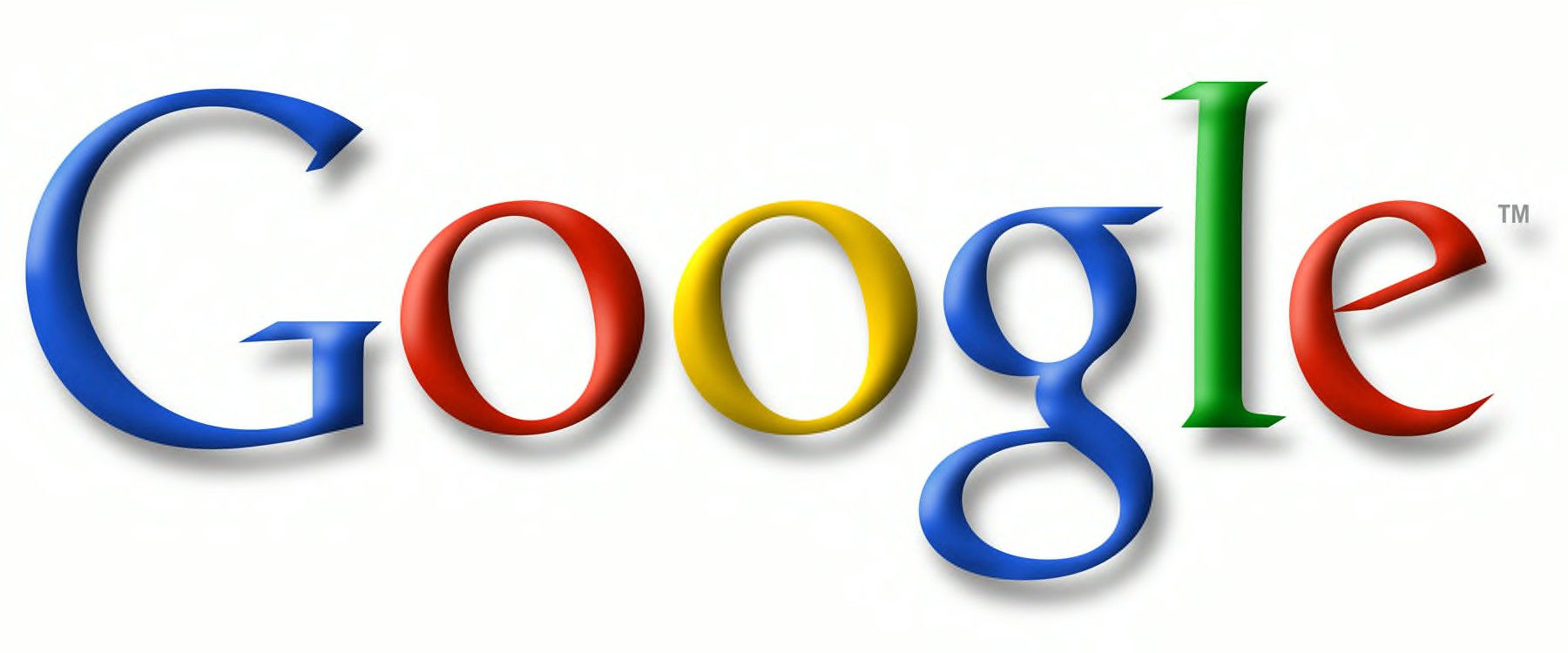 This is a digital copy of a book that was preserved for generations on library shelves before it was carefully scanned by Google as part of a project to make the world’s books discoverable online.It has survived long enough for the copyright to expire and the book to enter the public domain. A public domain book is one that was never subject to copyright or whose legal copyright term has expired. Whether a book is in the public domain may vary country to country. Public domain books are our gateways to the past, representing a wealth of history, culture and knowledge that’s often difficult to discover.Marks, notations and other marginalia present in the original volume will appear in this file - a reminder of this book’s long journey from the publisher to a library and finally to you.Usage guidelinesGoogle is proud to partner with libraries to digitize public domain materials and make them widely accessible. Public domain books belong to the public and we are merely their custodians. Nevertheless, this work is expensive, so in order to keep providing this resource, we have taken steps to prevent abuse by commercial parties, including placing technical restrictions on automated querying.We also ask that you:+ Make non-commercial use of the files We designed Google Book Search for use by individuals, and we request that you use these files for personal, non-commercial purposes.+ Refrain from automated querying Do not send automated queries of any sort to Google’s system: If you are conducting research on machine translation, optical character recognition or other areas where access to a large amount of text is helpful, please contact us. We encourage the use of public domain materials for these purposes and may be able to help.+ Maintain attribution The Google “watermark” you see on each file is essential for informing people about this project and helping them find additional materials through Google Book Search. Please do not remove it.+ Keep it legal Whatever your use, remember that you are responsible for ensuring that what you are doing is legal. Do not assume that just because we believe a book is in the public domain for users in the United States, that the work is also in the public domain for users in other countries. Whether a book is still in copyright varies from country to country, and we can’t offer guidance on whether any specific use of any specific book is allowed. Please do not assume that a book’s appearance in Google Book Search means it can be used in any manner anywhere in the world. Copyright infringement liability can be quite severe.About Google Book SearchGoogle’s mission is to organize the world’s information and to make it universally accessible and useful. Google Book Search helps readers discover the world’s books while helping authors and publishers reach new audiences. You can search through the full text of this book on the web at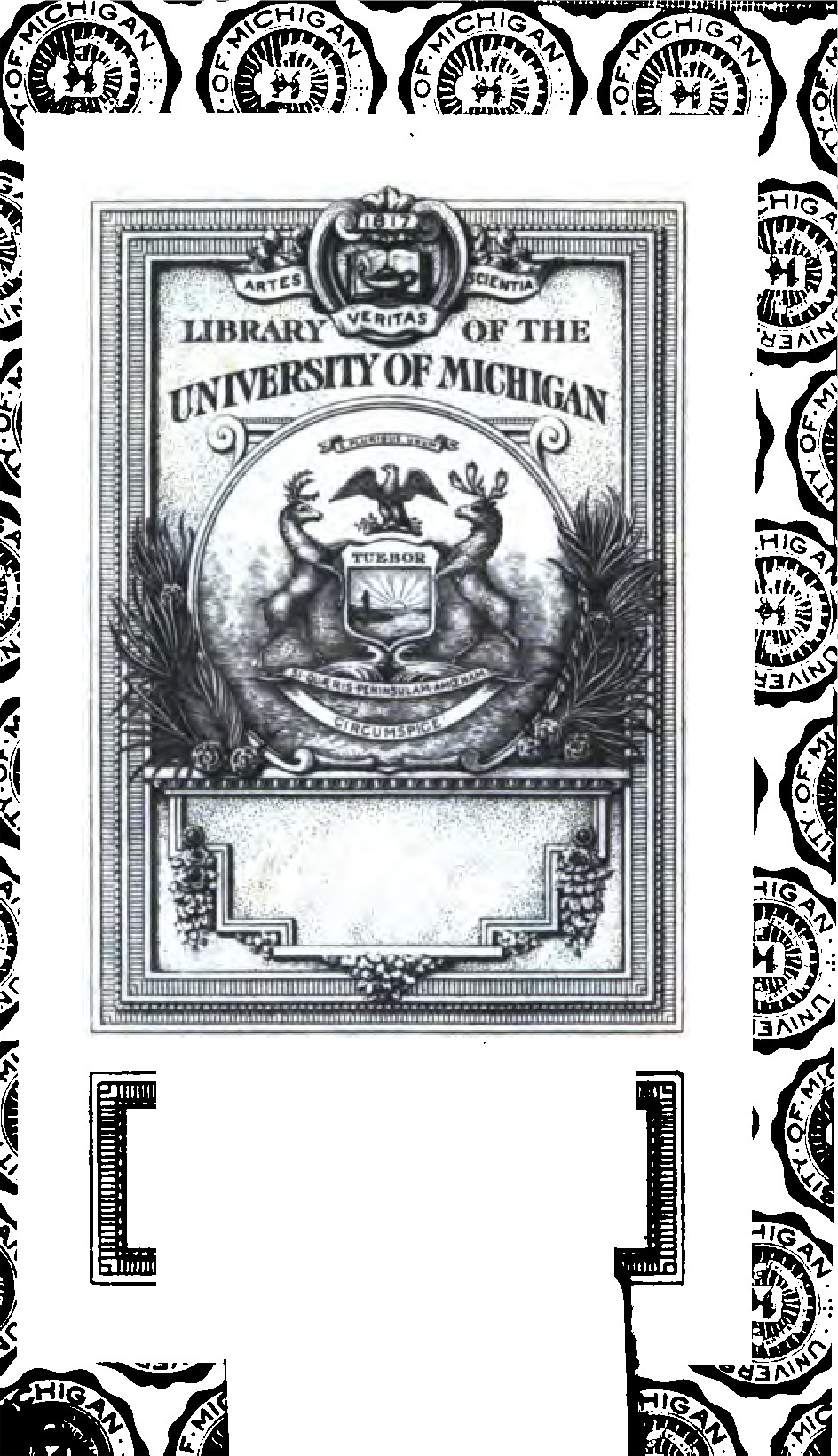 THE      GIFT OPllre.Pb;yllis Jlazm rem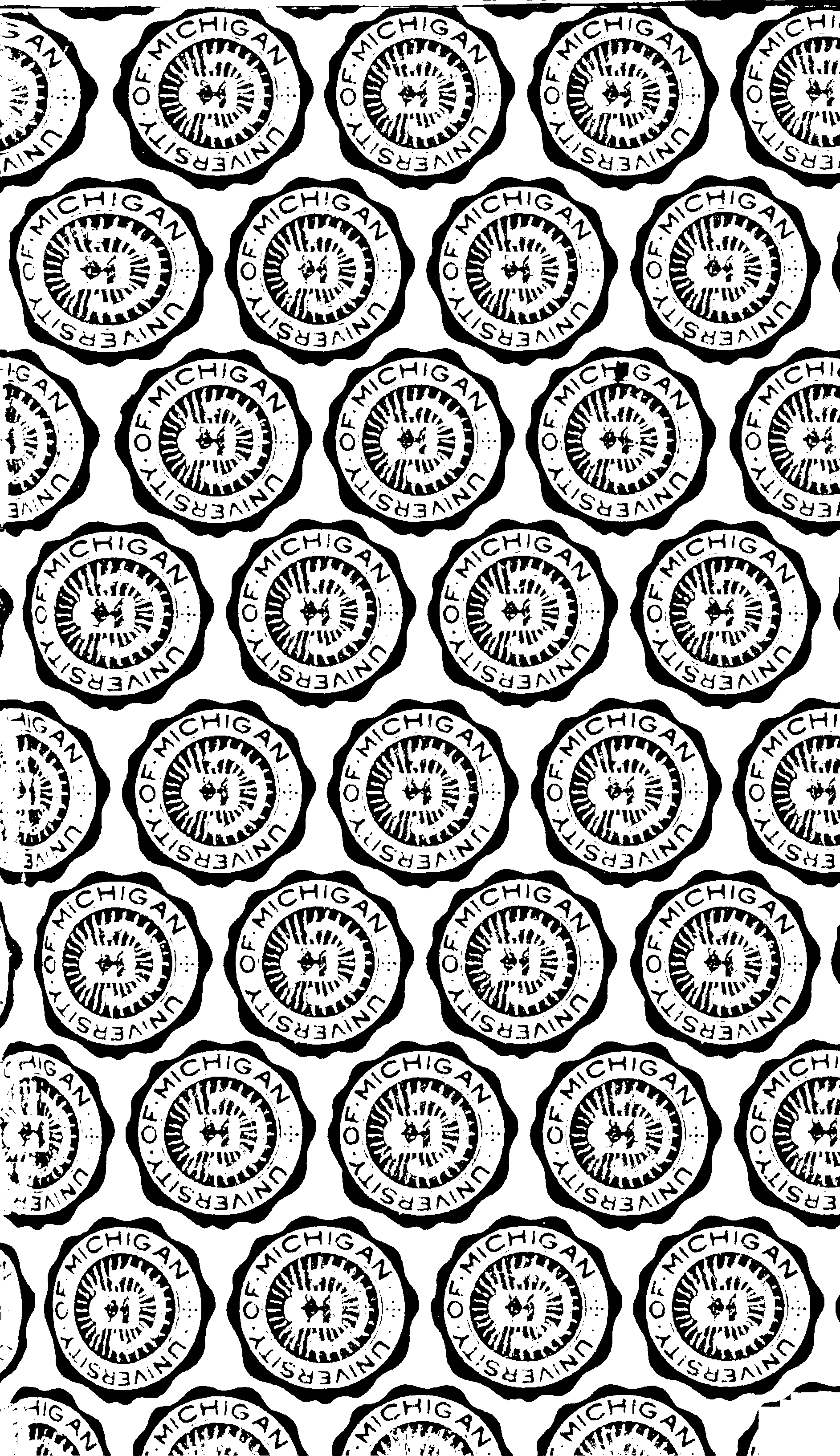 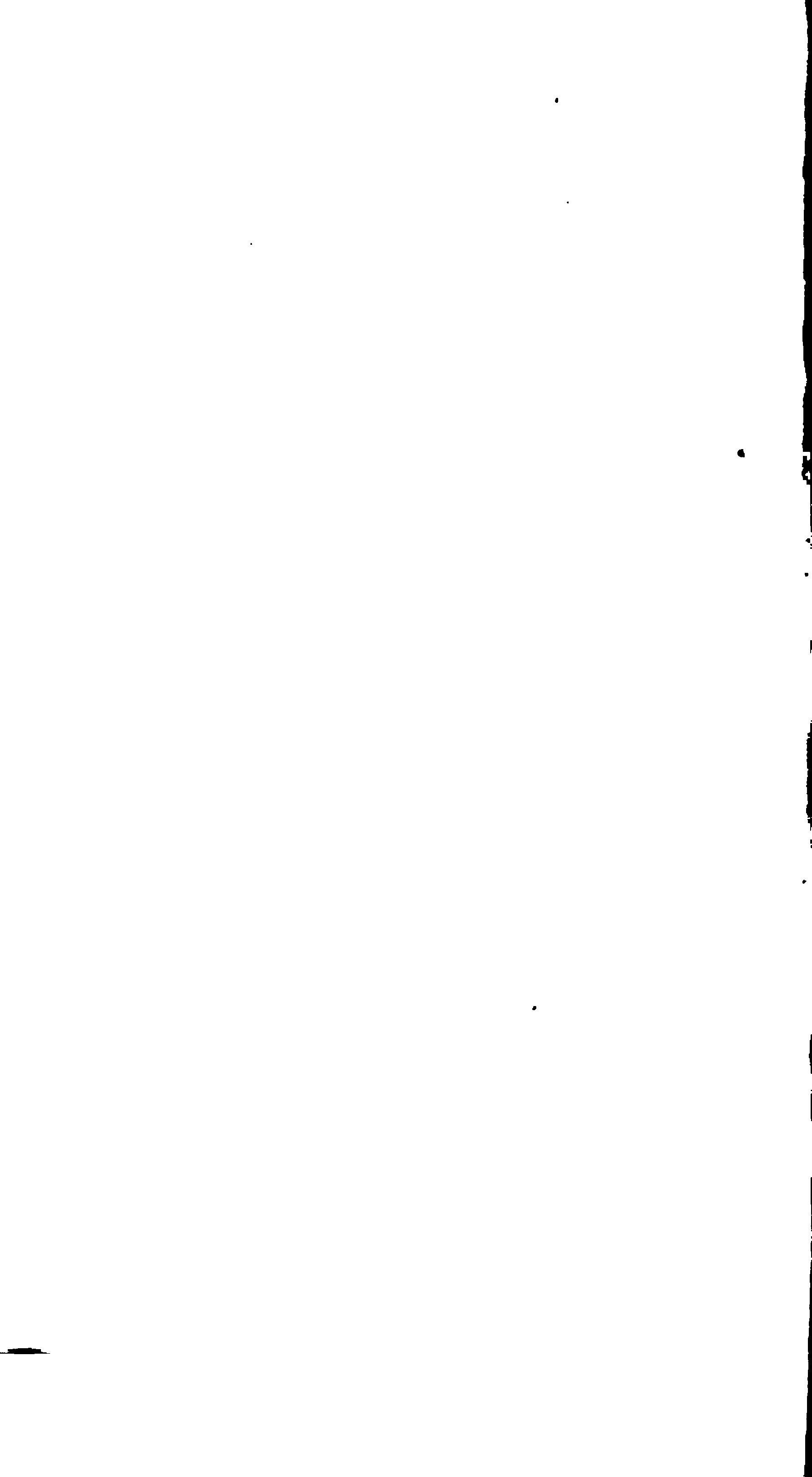 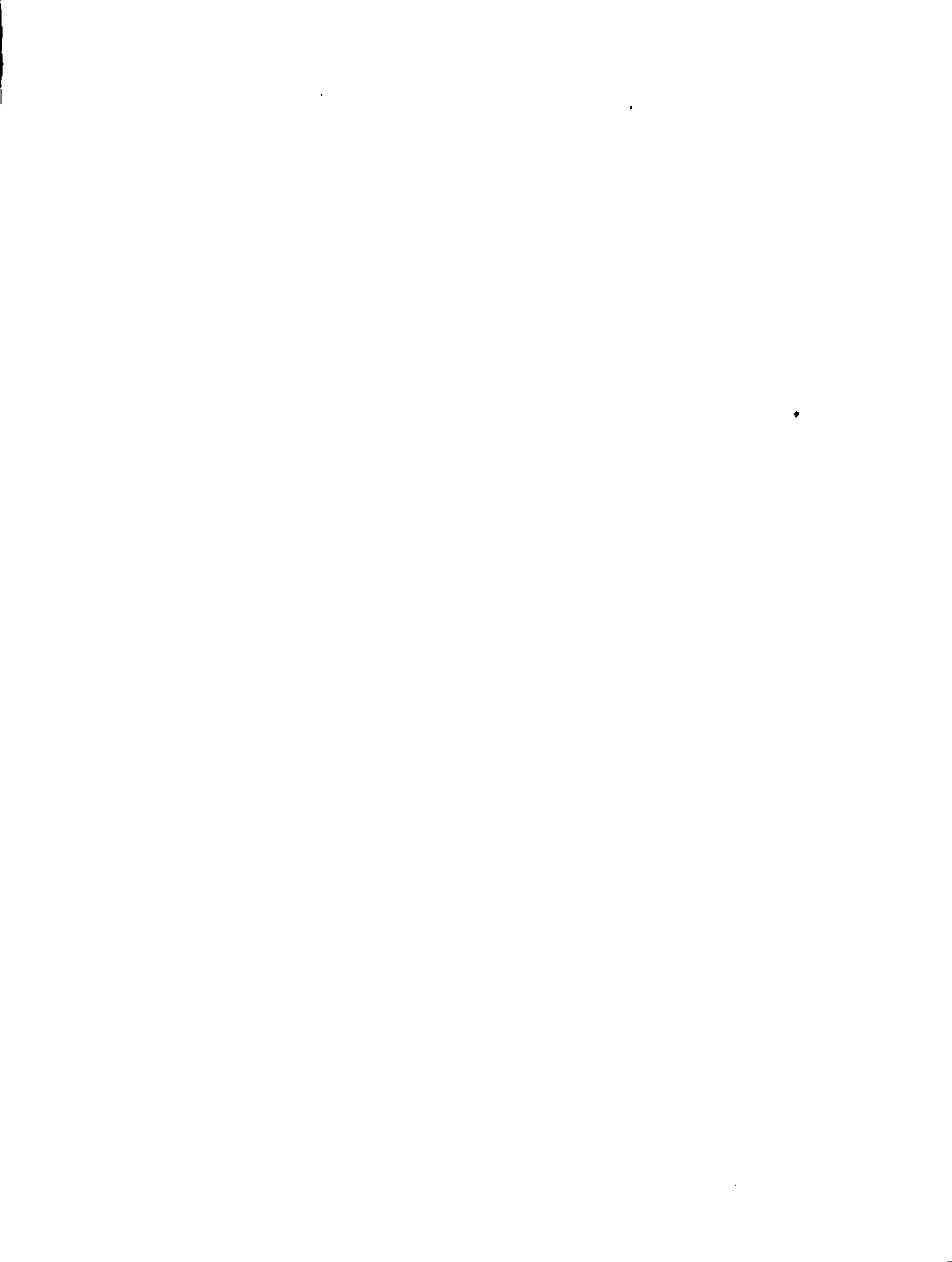 .Attention Patron:This volume is too fragile for any future repair. Please handle with great care.UNIVERSITY OFMIOIIGAN UBRARY-CDNSERVATION &c BOOK REPAIR	--Iii r-	i;J   0-	--	-	!i· iJ .i.'II2:""':	I>-3 •r'2	.,•';C·T'	.fl  !'I	!"	@... ' '0.a:.i.' .►.I.i.:'\".	"".34PIII---.-	--	----lIEMOIRSo:aTHE	-UFE AND Clli.B.ACTEROJ'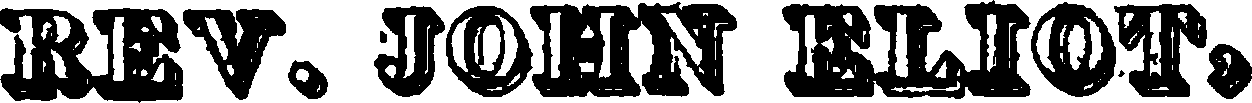 APO'STLE OF THE 'N, :A, INDIAN8,u    MART.IN  OOR't,.A••.1'.UTQB. o..- -THE CUUBCH lN 5AT1CJ.., JU!!II•.Not a ,rhit behilld the Yery cbiefat·apoatle1."-P.t:vL,BOSTON:PUBLISB&D BY To B&DLUl'GTONoFlagg ok Gould, prilaten.182!.	· :· -:IUl'IIIJO'l' o• ILUIAC:JIIJlmS, ft WIT;L, S.	Dutriel Cler1"1 Qllec.Ba it rtmembered, that Oa the twenty fourth day or October A. D. 18ft, in the forty aennth year of the lnd1p1ndence of the United State, of America, Timo• thy Bedlington of the ■aid Di■trict, ha■ deposited in thlt olllce the title of a Book the right whereof be clainia It proprietor in the words following, to wit-" Memoir■ of the Life and Character  of  Rev. John.Eliot, apostle of the N. A. lodiaot, By  Martin Moore,  A. M. putor the  Church   in  Natick, M-.	Not a whit behind tbe nry chiefe1t Apo1lle1."  Paul.  In conformity to the act of the C0Djfre11 of the United States, entitled " An Act for the encouragement of learning, by ae• ouring the copie■ of map1,  cha rt■ and  book■, to theauthort and proprietors ofluchcopie• duriogtbe time•' therein mentioned :" and alto to 10 Act entitled, " An act 1upplemeotarf to an Act, entitled, An Act for the encouragement o learning, by ■ecuriog the copie■ of map,, charta and books, to the author, nod proprie• tore of 1ucj) copie1 during the time• therein qientioned ; anti extending the beoelit1 'thereof to the art, of de• 1igoing, eograviog and etching historical, and other prio t■•11	•Jn	W	D.a.vu S Clerk of the Diltriet·	'  l  'If Maa111:h.w,tu.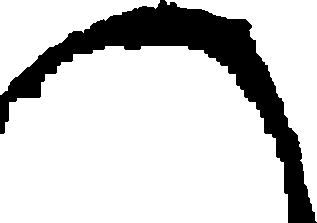 ..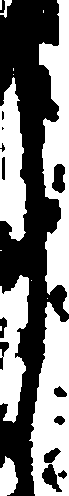 -THE Compiler  of this little  work, being 11ta•I	tiooed  on  the  ground,  where  Eliot planted  hie I'	first lndi11n Church, and organized his first In­ dian town, has naturally felt a deep interest inhis character. I have looked through meet of the publication• that treat of the early history of New-England, collected what facts l could concerning him, and ananged them in the or­ der in wbicb they will be found in the follow­ ing pages. I have related them principally in the language of Eliot himself and his contem­ poraries. The phraseology may, perhaps, be eon,idered, as antiquated and repulsive to the refinementa of medern latte ; but I presume that many rea'liers will not be displea,ed  to 1eethe aged  Eliot, elothe!,I  in the garb of   bi■ owntime,.In the coune of the narrative, I have taken oceuion to intersperse a few obsfrvations and reftectiooa of my own. lo drawing hi■ char.-iv	PP.FJl'ACII:,acter as a miuionary and io the coocludiog re­ marks, I ban endeavoured to encourage ex­ ertions to ciYilize and evangelize the tribes of our western forests. Tliis 6tUe work, " with all its imperfections oo its head," is now pre• seoted to the christiu. public.Imperfect  aa it  is, yet,  believing  that  it con­taias more f"ta- relative to the, trials,. la.beurs aud succeu of Hr. Eliot than ai·e to be found in aoy siogle publication, I hope it win be in• teresting  to tlle aotR{wiry,. awl  useful  to the¢hristiaQ..1The di fticu ltie ■ Eliot bad to eac:OMtuPAGEi,It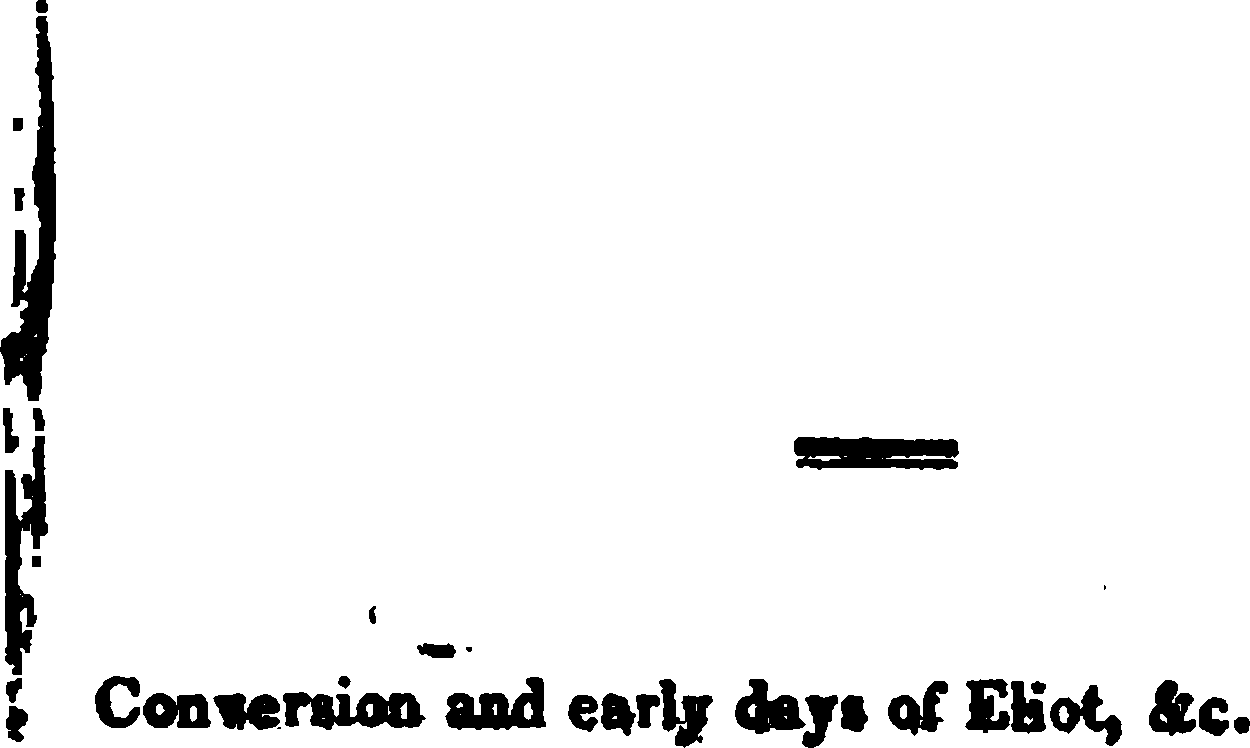 13The commencement aDII early ,-gnu ollibtez• ertion1 to ciTili1e and chrinia• the ladian IOrint .....,with tbe IJrulilnl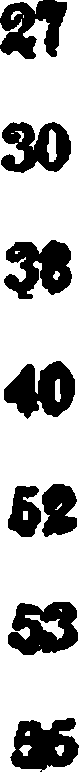 SecODd ioteniew with the Indian,r 'ftird inte"iew with the ln1lan1 Faurth inteniew with the ladian1 Hi• Lahori and Sulferiog,<>,po1itfon' from the Powe.w11, or Prie ■h O,po1itio1 from the Sacbe1¥, or ChiefeSome advantages  from thi1 opposition	81Eatabliabment  of  the li.r1t Indian Church  at  Natick 83A great a11e111bl7 held at Natick·Tbe Coofe11ion of Pooampam1 on the Faat-day,,before the peat a11embly	70CONTENTS.Mr,  Eliot'• laboriou1 attention to School•	74Hi• Suc1e11 io  the  Io■t ructioa of the lodiao1	78The Eshortation  ofWaban, an Indian	'19n, Eshortatioa of Ni1hokou	81Bil Tranalationa	83The Fellow Laboren of Eliot, with accoaatoftheirSucce11Of the intere1t which Eliot took io the 1ucce11 of114hi• Fellow Laboren	88Of the Number, Name■, Situatiou of the Indian praylag tow I.e.	90Letten from Rn. John EliotoCRexbury to Hon.Letter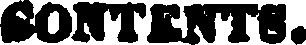 The laet dap Bild death of Eliot His general CharacterBia Character u a mioiater Hi• Character u a minioaary CoocluieaYli141151151lit.11MEMOIRS01'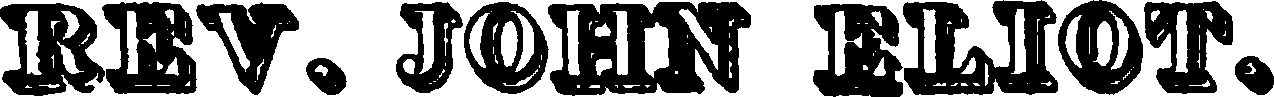 !COlfVERSION. AlfD EARLY DAYS 01' ELIOT, .Tez	REV. JoeN E.tl'OT was born at Nasin, Ea­ sex county, England, in 1604. We have not been able to 'Obtain much knowledge of bis an­ ceston. There is nothing related  of  his par­ ents except that they gave him a liberal edu­ cation and were exemplary for their piety.  "I do see," aays this excellent  man,  "that it  wu   a great favour of God to me that my first yearswere seasoned with the fear of Goit, the word and prayer." When Mr. Eliot left the univer- 1ity of Cambridge, he became a teacher of youth ; and while be led  children  and  youth in the paths of virtue, acquired alao a know­ ledge of the human  heart.  la  his early years he became acquainted with Mr. Hooker"' who was in1trumental in leading him into a rightThomu Hooker, mini■ter of Hartford and father the Connecticut cburl'he,. He wu pre•eminent11 di1tinguiabed aa a preacher, and a writer, and u amaa of piet7. AfllM"10111& A nnall,110	MEMOIRS OJI' ELIOT,knowletlge of the doctrines and duties of re­ ligion.In the year 1631, Mr. Eliot arrived at  Bos­ ton, and the succeeding  year,  Nov. 5,  163ft, was settleti as teacher of the Church in Rox­ bury.-Gov.  Winthrop  says,   "Mr  ..John  Eliot, a ·member of Boston Congregation, whom the company intended presently to call to the  of­ fice of teacher, was called  to be a  teacher  to  the company at Roxbury ; and though Boston labored all they could, both with the congre­,.ration at Roxbury and with l\Ir. Eliot himself, alleging their want of him, and the covenant between them, yet he would not be  diverted from accepting the call at Roxbury ; so he was dismissed."*	-When Mr. Eliot came to Boston there was eo officiating minister in that place. Mr. Wil­ son bad gone to England, and the religious service was carried on by Gov. Winthrop, Mr. Dudley, and Mr. Nowel the ruling Elder. Mr. Hubbard says these men accepted the charge, "knowing well that the princes of Judah, in king Hezekiah's reign, were appointed to teach the people out of the law of God."Mr. Wilson left Boston the latter end of March, 1631, Mr. Eliot arrived November fol­ lowing, with t-he Governor's Lady and sixty other persons in the ship Lyon. He immedi­ ately joined the Boston Church and preached with them tiU he settled at Roxbury.  The prior engagement of Mr. Eliot to settle withWiDthrop'• Joul'Dal,i i11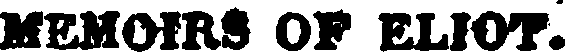 the people at Roxbury, who came over with him in the same ship, and to whom he was warmly attached, was sufficient to satisfy hi• friends of the Church in Boston, and they gave him a regular dismission. He was accordingly united with the Church at Roxbury as their Teacher, and Mr. Welde was called the next year to be their Pastor.*Before Mr. Eliot left England be bad  engag­ ed himself to a worthy young lady, who fol­ lowed him to America, the  next  year,  where they were married in  October,  1632.  "The 'lllije of his youth" (says Dr. Mather with his accustomed but agreeable quaintness)"  lived with him until she became the ,ta.If of his age ; and she left him not until about three er  four years before bis departure to those heavenly regions,  where  they  now  together  ,ee  light. She was a woman very eminent both for holi• ness and usefulness ; and she excelled most  of the daughter, that have done virtuomly. God made her a blessing not only  to her  family, but to her neighbourhood ; but when  at  last, she died, I heard and saw her aged husband, who!.	else very rarely wept, yet new with tears• tn the early history of New-England the Charche■ had two ministera,  one  of  •hom  wa■  called  Pastor and  the  other  Teacher.   The   Cambridge   Platform aay1 that " the office of Pa■tor  and  Teacher  seems to be  distinct.   The   Pastor's  special  work  i1   to   attend to nho-rtalillfl, and therein to admini ■t er the word of wisdom ; and the Teacher ia to attend to doctrine, and UiereiD t• adminiater a word of knowledge."11	IIIIXOULB 01' ELIOT.over her ceffio, before the good people, a nit concourse nf whom had come to her  funeral. 1ay, 'here liei my tka.r,Jaithful, pio,11, prode11t, praying w·ife ! I ,hall go to her, and ,he ,hall not. return to me !' · my reader will of bis own ac­ cord, excnse me from bestowing aay further epitaphs upon that gracious woman."Six children were the fruit of this marriage, five  sons  and  oae  daaghter.  The   daughter aod one of the  sons  survived  the  parents. Three sons died young. Their father had dedicated them all to the work of the ministry; aod one of these three, who bore bis parent's name, had lived to become a zealous aod able preacher both to the Settlers, and  the Indians, aod died in the triumph of the faith.*All his children gave such satisfactory evi­ dence of piety, that our Eliot venerable io years.and virtues, would say, "I have ha.d siz children: and I ble11 God for hi, free grace; they are aU either with Chriat or in Chriat, aod my mind i1 now   at   rest   concerning   them,"     And when" Thi• aon or the apostolic' Eliot wa■ the first minister of Newton, His abilitie1 and acceptRtion in the ministry are aaid to be pre-eminent, Under the direction of hie father he obtained con1iderable pro- 8ciency in the Indian language and wa1 ao ueistant to him in the miuionary employmeot, until be settled at Newton. Enn after hi■ ordination there, he imitated the manner or hi■ father, devoted himaelr to the in­ etruction of the lndianR a1 well a• hi■ own ffock; ac• cordingly he preached statedly once in a fortnight to them at Pequimmet (Ston,rhton) ,ind aometime1 at Nktict. • Hr, Homer'• Huto'1/ of Ntv,lon,lllEHOI.RS OJ' ELIOT,	JS1ome asked him, how he could bear the death of such exceHeot children,  he meekly replied;"111y duire wa, that they should serve God  on earth ; but if God 'l»ill choose rather to have them senie him in heaven, I have nothing to object against it, nis will be done." His youngest son, Benjamin,  was  maoy years  his assistant   in theministry; and as a son with his father, served  him in the gospel. He also died before his fa­ ther. His third son, Joseph, survived him and maintainell  the  character  of  an  eminent minis­.CHAPTER II.THE Dil'nCULTIES ELIOT HAD TO ENCO'ITNTER.MollE than twenty years had pa sed from the first landing of our fathers in New-Eng­ land, before they seriously turned their atten­ tion to the conversion of the natives.-The difficulties inseparable from their attempts to establish themselves in a wild country, where the natives were frequently hostile, had fully engaged their care11. ·10 the year 1646, how­ ever, the General Court of Massachusetts Colony passed an act for the encouragement of attempts tu win over the natives to the faith.	l*14	MEMOIRS OF ELJ01',of Christ. Mr. Eliot entered most readily into these viewil'. In preparation for the undertak­ ing, he had been for sometime studying the Indian language, with the assistance of a Joung native who could speak English. This lan­ guage presentP.d unusual obstacles. The enor­ mous le11gth of many of its wordsJ the conse­ quent slow communication of ideas, the barsh­ ne s of their pronunciation, and its little affini­ ty lfith tbe European tongues, would have Jiscoura:ged any but a most determined stu­ dent. "Our readers will stand aghast," says Mather,'' at a few instances. The words 'our lusts' are expressed in Indian by a word of thirty two lettera-Nummatchekodtantamoon­ ganunuonash." But this is still outdone by the word Kummogkodonattoottummooetiteaongan­ nunnona$h, where forty three letters are em­ ployed to express our question."*  But  the heart of this good man was moved with com­ passion towards the forlorn heathen among whom he lived, and inflamed with trne zeal for the glory of bis heavenly master. By assidu­ ous labour he surmounted the difficulties of this strange language; and was able  in the  course of a few months, to speak it intelligibly ; after some time, by unwearied industry, be became so complete a master of it, that he reduced itA• a further specimen of the language we give the title of Mr. Eliot's Bible,-" Mamune Wunneetupa­ natamwe up-Biblum God, raneeswe Nukkone Te1ta­ ment Kah Wank Te■tament, Na1hpe, John Eliot 4to, Cambridge, 1680,":MEMOIRS OF ELIOT,	lito method and published a Grammar. Having finishet1 hie Grammar, he wrote at the close, under  the  full  sense  of  the difficulties, which be had encountered ; " Prayers and  pains, through faitli in Christ Jesus, will do any thing!" It is to  be  hoped  that  other missionaries  will be stimulated to exertion  by  his. noble  exam­ ple ! Thus prepared,  he  entered  on his  la­ bours in the year 1646, and in the  42d  year of his age.	His friends and brethren greatly en­ couraged him in the work ; the neighbouring ministers undertaking to supply hi11 place at Roxbury, while he went among  the  heathen. But the difficulties that  he  had to  encounter will not appear in theii; proper light unless the wretched slate of the  natives be  considered. The following acount of them is abstracted from  Dr.  Mather.  "  Know  then  {he says, in his usual manner) that  these doleful creatures are  the  veriest  rnins  of  mankind.  They   live in a country full of metals ; but these hiftless Indians were never owners of so much' as a knife till  we  came  among  them ; their name for an Englishman was a  'Knifeman.'  They Jive in a country where we uow have all the cooveoiencies of life ; but as for them, their housing is nothing but a few mats lied about poles fMtened into the  earth,  where a gtJod fire is their bed clothes in the coldest season ; tht-ir clothing is bot the skin of a beast ; their diP.t has not a'greater dainty, than a spoonful of parched meal with a spoonful of water, which will strengthen them to travel for a day to•16	IIEIIOIRS 01' ELIOT.gether. Their physic, except a few odd spe­ cifics with which some oi tbean encounter cer- ' taio cas s, is scarcely any thing beyond a hot house, or a  Powaw ;  their  hot, house  is  a little cave, where, after they have  terribly heated it, a crew of them go and sit and sweat · and smoke for an hour together, and then im­ mediately run into some cold adjacent brook, withont the lea&t mischief  to  them ;  but in most of their dangerous distempers, a  Powaw mu t be sent for, i. e. a Priest; who roars and howlM and uses magical ceremonies over the sick man, and will be well .paid for it when be is done ; if this does not effect the cure, ' the man's time is come, and .there's an end.' Their way of living is infinitely barbarous ; the men are most abomio bly slothful, making their poor ,quaw,, or wives, to plant, and dreBS, and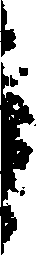 -barn, and  beat  their  corn  and  build their wig­a,a,m or houses for them. Their chief em­ ployment, when they will  condescend  to any, is that of hunting; wbereia tbey  will  go out some ■cores if not hundred11, and drive all be­ fore them. They continue in a place till  they have burnt up all the woods thereabouts, and then they pluck up stakes to follow the woed which they cannot fetch home unto themselves; hence   when   they  inquire  about   the  English, ' why  came  they  hither 'l'  t  ey  themselves very learnedly determine the case, ' it was be­ cl\use they wanted firing.' No arts are under­ stood among them, unless just so far as to main­ tain their brutish conversation, which is littleMEMOIRS 011' ELIOT,	17more  than is to be found among  the very bea-vers  upon our streams.	·Their division of time, is by sleeps, moons, and winters; and, by lodging abread, they have aomewbat observed th motion of stars ; among which it bas been surprising unto me to fied that they have always called Charles's wain by the name of Pauk.unnawaw, or the Bear, which ia the nam·e whereby Europeans also have distin­ guished it. Moreover, they bave little, if any traditiens among them worthy of our notice ;,    and  reading and  writing  is altogether  unknown to them, though there is a rock or two· in the country that bas unaccountable characters-en­ gradn upon it.- All the religion they have, amounts unto thus much ; they  believe  that there are many god11, who made and own the 1everal nations of the world; of  which  a cer­ tain great God in the South-west regions of the heavens. bean the greatest figure."They belien that every remarkable crea­ ture has a peculiar God within, or about it; there is witli. them a Sun-god, a Moon-god, and the like ; a11d they cannot concPive. but that the Fire must be a kind of god, inasmuch as a spark of it will soon produce very strange ef­ fects. They believe that  when  any  goo'd or ill happens to them, there is the favour or the a6ger of a god expressed in it; and hence, as in a time of calamity, they keep a Janee, or a day of extravagant, ridiculous devotions to their God: 10 in a time of prosperity, they likewise18	M&ll011l8 OJ' 11:LJOT.have a t"east, wherein they also make preseotlolle to aaotber." Finally, they beliue that tlaeil' chief God, Kichtan, or Kaotantowit, made a man and a wo­ man of a stone ; which apoa a dislike, he broke to pieces, and made another man aod a womaaof a tree, which were the fountains of all ma­ kind ; and, that we all have io 01 immortal souls, which, if we were godly, shall go to a splendid entertainment with Kautantowit ; bot otherwise we most wander about in a reatle• horror forever. But if you say to them aay­ thing of a resurrection, they will reply upon you, •  I shall oner belieye it.'	•" When they have any weighty andertakinr before them, it is an usual  thing for them  to to have their a111emblies, wherein they worship the devil. Thia wasthe miserable people which our Eliot propoundefl unto himaelf the suing of I And he bad a double work incumbent on him ; be was to make men of them, ere be could hope to see them saints ; they must be civilized ere they could be christianized. He could noi a11 Gregory, once of onr nation, see any thing angelical to beepeak bis laboure for their eternal welfare ; all among them was di­ abolical. To think of raising a number of these hideous creatures unto the elevations of oar holy religion, must argue more thaa common or little sentiments in the undertaker; but the faith of an Eliot could encounter it."Eliot remembered  what God  bad done in for•.	iner days ;  bow  at  first, he caused  the  cr01s toDM01118 OF ELIOT,	19triumph  over   the  united  exertions  of wickedmen and  devils.   He remembered that the coui­i mission under which his disciplet1 acted was u-1    ceedingly  broad :  "  Go  ye into all the -world and  '   preach  the  go,pel   to every creature."	The In- dians were  a11  much  the  creatures  of God  a1 the white people. They were situated in bi1 immediate vicinity, and he felt under solemn obligation   to  declare  unto  them  the accepta/Jleyear  of  the  Lord. and  the day of vengeance ef ourGod. He was encouraged in view of the  pro­ mise, which the  great  Head  of  the  claurch made to his servants who were engaged in pub­ lillbiog tidings of salvation, " Lo I am with yow alT11ay even to the end of the fllorld !" He that made this promise still lived.  He still  possess­ ed almighty power, and it  was ae easy  for  him to convert  the  HVages  of  the  North  Amer­ ican forests, as the polite and learned  inhabi­ tants of Europe. Animated by these consider­ ations, Eliot commenced his arduous undertak- ing.llUOIM  01' l:LIOT.CHAPTER Ill.l'HE COMMENCEMENT AND EARLY PROGRESS 01' HIS EXERTIONS TO CIVILIZE AND CHRISTL\NIZE THE l!"DIANS.Ma. ELIOT, baviog now made sufficient pro­ gress in the lodian toogue to have himself un­ derstood by them with tbe occasiooal aid of an interpreter, entered on his labours amoog the oeighboriog tribes. He  bad  but a short  dis­ tance to travel, before be entered  into  the wildest sceoes of uncivilized life. As our  fa. thers had, at tbat period, done little more than establish themselves in a few places along the sea-coast, the whole of the interior was in the possession  of  the natives.•	Haviog given no­ tice to some natives, whose wigwam!!, or tentswere   pitched  within a few  miles _of  Roxbury 7The Indiana, a few 7eara before our anceetora eet­ tl d New-England, were much more numeroue than they were when they came here. In  tile  yeare  161! aod 1613, seven or eight  years  before the  ■ettlement at Plymouth, a mortal epidemic prevailed among them that ewept otr va■t numbers.. Divine Providence thu■ made way for the quiet and peaceable settlement of our pilgrim father•■ . I have dilcour1ed (1ay1 Gc,okia) with some old Ind ian■, that were then youth■ ; wbo 1ay, that the bodie■ all o-rer were exceeding yellow, describing it h1 a 7ellow gar­ ment they lhewed me1 both before they were dead aall----- .....	Jl-	................-	.,t that be purposed to pay them a •isit, he pro- ceeded  to their residence  in company  with threeI  friends,  aod  opened   his intercourse  with them! oo the !8th of October, 1646.*I We shall extract  the account of  bis first  in- terviews with the Indians,  in  his  own simple and e1preHive words, from a·11carce tract pub­ lished in 1647,entitled, after the  quaint  fashion of the times, " The Day-:breakiog, if not the Sun-rising, of the Gospel, with the Indians io New-Eogland.tallerwa rd■• Gookin ives the number of Indiana inthe year 1674 and their number formerly.fllfJTrior•former/1.	men  in 1674.t.   Peq uod■      •   •   •    •    4,000        •    •    •    •  300!.   Narragan1et1   ,  •    •      5,000        ,    •  about 1,000Patl'kunnatl'kutw, about  3,000      •  nearly estinct. 4.  Ma11achu■ett1    •   •  •    3,000    •   •   •   •     300 5. Pawtucket. • about 3,000 • • • • • 250The place where Eliot fint began to preach to the Indians WH at Nonantum, an bill at the North-E111t comer of Newton, nearly where Me11n, Haven'• and Wiggin'• bou■e ■ now stand.Gookin tbu■ de■c ribe■  the  bill ;  "  The   fir■t place,    he   began  to  preach  at wa■  Nonantum,   near Water­ '    town,  upon  the ■outh  aide of Charle■ River, about four           i or five mile, from, his own bou■e ; where lived at that timfl, Wabau, one of their principal men, and 1omeIn dian ■ with him."t See London l\Iiaaionary Regi■ter.222	IIEKOIRS OF ELIOT.FrRsT INTERVIEW w1TH THE INDIANS." A little before we came to their wigwams, five or six of the chief men of  them  met  us with English salutations, bidding us much wel­ come. Leading us into the principal wigwam, belonging to Waaubon, we found many men, women,  and children  gathered  together  from all quarters;   having   Leen   exhorted   thereto by Waaubon their chief minister of justice a­ mong them, who him11elf givei,_ more hope of serious rePpect tt, the things of God than  any, that as yet I have known of that forlora gen­ eration." Being all there assembled, we began with prayer, which now was in Eugli$h,  we  being not so far acquainted with the  Indian language as to express our hearts therein before God or them. We ho.pe to be able to do this ere  long; the Indians desiring it, that they al o may kno"' how to pray ; but we began thus in a tongue unknown to them ; partly  to  let them  know that the duty of prayer was serious end sacred; and partly for our own sakes, that we might the more fully agree together in the same request and heart sorrows for them even in that place where God was never  wont  to bP. called  upon. '' When prayer was ended it was  an affect­ ing and yet glorious spectacle, to see n compa­ ny of periahing and forlorn outcaAts diligently attending to the blessed' word of salvation then delivered, and professing that they understood all that was then taught them in their ownIIEIIOIRS OF ELIOT,	23tongue. For about an hour and a quarter the Sermon was continued ; wherein one of our company* ran through  all  the  principal  mat­ ters of religion; beginning first with the repe­ tition of the commandmenu,, and a brief expli­ cntion of them ; then shewing the curse and dreadful wrath of God against all  thote  who break them, or any  of  them, or  the  le'ast  tittle of them; and so applying the whole unto the GOndition of the Indians then prese■t. with much affection. He then preached Je11us Christ unto them, as the only means of recovery  from tin and  wrath and  eternal  death ;  be explainetl to them who Christ was, and whither he was gone, and bow be will one day come again to judge the world. He spake to  them  of  the bles!i!ed state of all those who believe in Christ and know him feelingly ; be spake  to  them al­ ee, observing his own  method  as be  saw  most fit to edify them,  concnning  the  creation  and the fall of man, the  greatness  of God,  the  joys of ,heaven and the horrors of bell ; and then urging them to repentance for several known1in1 wherein they live. On many things of the , like nature be discoursed ; not meddling- with matters more  difficult,  until  they  bad  tasted more plain and familiar truths.'' Having thus in a 11et discourse familiarly opened the principal matters of aalvation to them,  we  next  proposed  cP,rtain  questions, to" In thi ■ mode■t manner the writer de■ignated him•nlf,-ED.!4	MEMOIRS OF ELIOT,see what they would say to them; so that we might by a variety of means,  instruct  them in the things of religion. But, hefore we did this, we   asked   them   if   they   understood   all that,vbich  was  already spoken :  and  whether  all ofthem in the wigwam did understand, or only some few. They  answered  to  this  question with a multitude of voices, that  they  all  of them understood all that  which  was  poken unto them."We then desired to know of them if they would propose any question to us for the more clear understanding of what was delivered. Whereupon several of them propounded pres­ ently several questions, to which we think some special wisdom of God directed them.One asked, ' How may we come to knowJesus Christ?'"We answered, that if  they  were  able  to read our Bible, the Book of God, therein they would see clearly who Jes:us Christ was. But since they could not read that hook,  we  wish­ ed them to meditate on what they bad  now heard out of God's hook; and to do this much and often, both when they lait! down on their mats  in  their wigwams  and  when  they  rose up and  went alone   iuto  the   fields  and woods;110 God would teach them. And especially if they used a third help, which  was  prayer  to God ; we told them, that altho11gh they could not make long prayer , as  we  English  could, yet if they did hut sigh and groan, and say thus,-' Lord,  make   me   to  know  Jeszu Chrut,MEMOIRS  011'  ELIOT.	25for I kno'III him not'-and if they did so again and again with their heart , that God would teach them to know Jesus Christ; because he is a God that will be found of them that tieek him with all their hearts; and hears the prayers of all men, Indian as well as English ; and that Englishmen themselves did b) thi& meaps come to the knowledge of Jesus Christ. And we advised them as a further hf'lp, to con­ fess· their •ins and ignorance unto Goel; and to acknowledge how justly God might deny them the knowledge of Christ, becau e of their sins. "These things were spoken by him who had preached to them, in their own language; borrowing, now and then some small helps from the interpreter, whom we had brought with us, and who could oftentimes express our minds more distinctly than we could oursehes; but this we perceivetl, that a few words from the preacher were more regarded  than manyfrom tbe Indian interpreter.'• One of them, after this  answer,  replied  to us that he was a little  while  since  praying  in his wigwam, unto God and Jesus Christ,  that God would give him a good heart; and. that while be was praying, one of his  fellow  Indi­ ans intenupted him, and told him,  that  be prayed in vain, because Je1us Christ  under­ stood not what Indians speak in prayers, be­ cause he had been used to bear Englishm.en pray, and so could well enough  understand them, but with Indian language in prayer hethought he was not acquainted, but wa■ a stran-2*	-!6	MEMOIRS OF ELIOT,ger to it, and therefore could not understand them. His question therefore was, '  whether Jesus Christ did understand, or God did under­ stand Indian prayers ?'"This question sounding just like them­ selves, we studied to give as familiar an an­ swer as we could; and therefore  in this, as in all other answers, we endeavoured to speak nothing without clearing it by some familiar similitude. Our answer summarily was there­ fore this; that Jesus Christ and God by him,. made all things; and makes all men, not only English, but Indian men ; and if he made them both, then he knew all that  was within man  and came from man, all his desires, and all his thoughts and all his speeches, and so all his prayers ; and if he made Indian men, then he knows all Indians' prayers also. He bade them look upon that Indian basket that was before them; there were black and white traws, and many other things of  which  they  made  it; now though others did not know what those things were who made not the Basket, yet he that made  it  must  needs tell all  the  things in it : so we said it was here."Another proposed this question, after this answer; ' Whether: Englishmen were ever at any time so ignorant of God and Jesus Christ as themselves?'" When we perceived the root  and  reach  of thia question, we gave  them  this  an­ swer; That there are two sorts of English-',IIEXOIRS OF ELIOT.	!7men ; some are bad and naughty, and live wickedly and basely (describing them);  and these kind of Englishmen, we told them, ,were  in a manner as ignorant of Jesus Christ as the Indians now arc  ;  but  there  are  a second sort of Englishmen, who though for a  time  they Jived wickedly also, like othe_r profane and wicked English,  yet, repenting  of  their  sins, and seeking after Ged and Jesus Christ,  thP-y are good men now, and know Chri«t and love Christ and pray to Christ, and are  thankful  for all they have to Christ, and shall at last, whe11 they die, go up to Heaven  to  Christ;  and  we told them that all these also were once as ig• norant of God and Jesus Christ as the Indians are,   but   by seeking  to know   him,  by reading.• bis book, and hearing his word and praying to him, they now know Jesus Christ ; and just so shall the  Indians  know  him, if  they  s-o  seek him nlso, although at the prese'1t they be ex• tremely ignorant of him." After some other qnestions respecting the cemmandrnenls, one of them asked, ' How  is :-. all the world become so foll of pPople, if they were all once drowned in the flood?'"We told them at large the story and caua­ es of Noah's preservation in the ark; and so their questioning ended."We then saw it to be our time to propose some few- qt1estions to them, and so to take oc­ casion thereby to open the things of God more fully., Our fir3t question was, whether they did(lftMOlllS  OF r.LIOT.not desire to see God, ·and were not tempted to think that there was no  God,  because  they could not see him ?Some of  them  replied  thus:  That  indeed they did desire lo see him, if it could be ; but  .. they had heard from  us  that  be  could  not  be seen ; and they did believe, though their  eyes could not see him, yet he was to be @een with their soul within. Hereupon  we  sought,  to confirm  them  the  more ;  and  asked  them  if they saw a great wigwam, or  a  great  house, weuld they think that Racoon@  or·  Foxes  built it, tha.t had no  wisdom ;  or  would  they  think that it made it1elf; or that  no  wise  workmen made it, because they could not !lee  him  that made it.	No; they would belie-ve Pome wise workman made it, though they did not &Pe him ; so should they believe concerning  God,  when they looked up to heaven, the 11un, moon and starl'1 and saw this great hou!'e which he bath_made ;   though  they  do not see  him  with theireyes, yet Ibey have good causP to believe with their souls, that a wifle God, a great God, made it.	•We ),;now that a great block  in  their way to believing, is, that lhere should be  but  one God and yet this one God in many places ; therefore we asked them, whether it did  not seem strange that there should be hut one God, and yet, this God be 1n Massachusetts, at Con­ necticut, at Q.itinipeioche, in old England, .in this wigwam and in the next, every  whPre ! T)eir answer was by one most sober amongMEMOIRS  OF  ELIOT:	!9them ; that indeed· it was strange, as every thing else which they beard preached was strange also; and they were wonderful things that they never heard of before ; but yet they thought it might be true, and God was so big every where; whereupon we further illustrat­ ed what we said, by wishing them to consider of the light of the sun, which though  it be but a creature   made  by God, yet  the  same  lightwhich is in this  wigwam  was  in  the next al-  10, and the same light which was here at Ma1- 1acbusetts was at Q.uinipeioche also, and in old:   England  also, and  every  where  at one and the!  same  time:   much  more  was  it  so concerningGod.	·,		"  We asked  them  also,  whether  they did not I find somewhat troubling them within, after the commission of sin, as murder, adultery, theft, lying, &c. and what they thought would com­ fort them against that trouble when they cometo die and appear·before God ?'rhey told  011  that  they  were  troubled  ; bot they could not tell what to say to it, what should comfort them;  be therefore  who  spake lo them al the first concluded with a doleful description (so far as his  ability  to  speak  in that tongue  would  permit)  of  the  trembling and mournful  condition of every soul that dies  in sin, and is cast oat of favour with God."After three hours' time thus spent with them, we asked them if they were not weary, and they answered, no.-But we resolved to leave them with an appetite. The chief of;m	MEMoms OF ELIOT.them   seeing  us  conclude  with  prayer,  desired 1to know  when  we  would  come  again ·;     so  we 1appointed the time ; and having given the children some apples, and the men some to­ bacco and what else we then had at hand, they desired Bllme more ground to build a town on together; which we did much like o premis­ ing te speak for them t the  General  Court, that they might possess all the compass of that hill,* upon which their wigwams t-ben stood; and so we departed with many welcolftes from them."Waaubon, in whose wigwam this' interesting scene took place, had readily received the pre- • vious overtures of Mr. Eliot,  and  bad  volunta­ rily offered his eldest son te be educated and trained up in the knowledge of God ;  hoping, as he told Mr. Eliot, that his son might come to , know God, although he despaired much coo- ' cerning  himself.   His son  bad  been  aceording­ ly place1I under his instructio"n ; abd was found, at his first interview, standing by  his  father among his Indian brethren, dressed himself in English clothes.SECOND INTERVIEW WITH THE INDIA.NS.Encouraged by the reception which bad been given to his first serious attempt to in­ struct the natives in Christianity, Mr. Eliot de-Nooaotum before described.IIEMOLRS OJI' ELIOT,	31termined to pursue bis o'bject. On the 14th of November he met, in the wigwam  of  Waau­ bon, a still larger number of Indians than be­ fore.,,After prayer in the English tongue, and catechising the children on a few of the most important points of religion, be addressed the as<iembly in their own language, to the fellow- effect:	.u We are come to bring you good news from the great God Almighty, maker of heaven and earth ; and to tell  you  how  evil and  wicked men may come to·be good; so as, while they live, they may be happy, and v,hen they die,  they may go to God and live in hi:aven." _\ "   He  discoursed   to  them, with much affec-  tion for about an hour, concerning the charc1c­ ter of God, and the . .way of reconciliation by Jesus Christ. 'l'he whole  assembly  appeared very !! rions; one  man  in  particular  poured  out mary tears ; and shewed much affliction, without any affPctatio_n of being seen." When Mr. Eliot ceased, an pld  Indian ask­ ed whether it  was  not  too  late  for  one  so near death to repent or seek after God 1' ·"'£his question (says Mr. Eliot) affected us not a little with  compassion. We  held forth to them the Bible ; and told him what God had said in it concel'lling such as are hired at the eleventh hour of the day; we told  im  also that if a father bad a son \t'ho had been diso­ bedient many years, yet if at last that son fall down on his knees and weep and desire hi1 fa.3!	MEMOIRS OF ELIOT.ther to love him, bis father is so merciful thu he will readily forgive him ; so we said it is much more with God, who is a more merciful father to those whom he hath made, than any father can be to his rebellious child, if  they fall down and weep and pray and repent and desire forgiveness for Jesus Christ's sake. And we further added, that, like as if a father did call after his child to return and repent, prom­ ising him favour, the child might then be sure that his father would forgi\·e him; so now, the day of God was risen upon them, and be had sent us to preach repentance for the remission of sins ;  and that they might be sure to find fa­,·our, though  they  had lived  many years in sin ;and  that  therefore, if  now   they did   repent, -it,ns not too late, as the old  man  feared ;  but if they did not come when they were thus called, God would be greatly angry with them, especially considering that now they must sin against knowledge, whereas before we  came to them they knew not any thing of God at all. Having spent much time in clearing up  the first question, the Indians next asked, 'How came the English to differ so mucb from the Indians in the knowledge of God and Jesus Christ, seeing they bad all at first but one fa­ ther?'"We confessed (says Mr. Eliot) that it was trne that, at first, we had but one father ; bot after that our first father fell, he bad divers children, some were bad and some good. Those that were bad would not take his counsel, lmtMEMOIRS  OJI' ELIOT.	33departed from him and from God ; and  those Ood left alone in sin and  ignorance ;  but  oth­ ers did regard him and the counsel of God by him; and these knew God; and so the  differ­ ence   arose   at   first,  that   some,  together with. their posterity,  knew  God  and  others  did  not. "  Aud so  we told  them  it   was  at   this day ;for   like,  as  if  an  old  man, 'an   aged   father. amongst them, have many children, if some of them be rebellious against the counsel of the father, he shuts them out of doors and lets them go and regards them not, unless they re­ turn and repent ; but others that will  be ruled by him, come to know his mind; so we said Englishmen seek Ood, dwell in  his house, hear,  his  word, pray  to  God, and   instruct  their chil­ l  dreo  out of  God's  word ;   hence   they come to ' kaow God ; but Indians' fore.fathers were stubborn and rebellious children, and would not hear the \ford, did not care to pray, nor teach their children ; and hence  Indians  that  now are, do not know Ged at all ; and so must con­ tinue unless they  repent,  and  return to  God and pray, and teach their  children what they now  may  learn.	But   withal   we  told them,i that many Englishmen did not know God, but were like to Kitchamakin, (drunken Indians.) "Nor were we yet willing to tell them thetory of the scattering of Noah's children sincethe flood, and thereby to show them how the Indians came to be so ignorant,-because it was too difficult, and the history of the Bible is re 1erved for them (if God will) to be opened at334	IIEJIO(RS 01' ELIOT.a more convenient season in their own tongue.-Their third question was ; 'How may we come to serve God ?'"We asked him that  proposed it,  whether he did desire indeed to serve God; be replied 'yes.'	Hereupon we said, first, they must : lament  their  blindness  and sinfulness,  that  they.cannot serve him; and their ignorance of God's 1book (which we pointed to}  which  directs•! how to serve him. Secondly, that they could  1  not serve God, but by seeking forgiveness of •1 their tiios, and power against their aim,, through, Jesus Christ, who was preached, to them. 'l'birdly, that. like as an Indian child,  if  he would serve his father, must know his father'swill and love bis father too, or else he could never serve him; but if be did know bis fa­ ther's will and love him, then he could  serve him ; and then, if be should not do some things which bis father commands him and yet after­ wards grieve for it upon his knees before bis father, his father would pity  and  accept  him; so we told them it was with God; they must labour to know his will and love him : and then they will be willing to serve him ; · and if they should then sin, yet grieving for it before God,he   would  pity  and accept them,	!" One of them asked, ' if a man bas com- ·milted' adultery or stolen any goods, and th-e , Sachem doth  not  punish him,  nor  lly any  law he is punished, if also he restore  the  good  be hath  stolen, what  then ?  whether  is  not  all well now 7' meaning, that if God's law wasMDOIBS 01' ELIOT.	35breken and no man punished him for it, that then oo punishment @hould  come  from  God for it ; as if, by  restoring  again,  ao  amends were made to God.Although man be  not  offended  ( w  repli­ ed) for swch sins, yet God is angry ; and his . anger bums like fire against all sinners.And here we set out the holiness and ter-ror of God; in respect of the  least sin.  Yet  if such a sinner with whom God is angry fly to _ Jesus Christ, and  repent  and  seek  for  mercy and pardon for Christ's sake, then God will forgive and pity. Upon the hearing of whicb answer, he, who pr•,posed the question. clrew somewhat back and hong down his head as  a man· smitte to the very bP.art ; and, within a little  while  after be  broke  out into a  complaint, ' me  littla knoui Je,u, Cl&ri,,J.'	We therefore told him,  that,  likt'  as  it  was  in  the  morning, at first there was but a  little  light,  then  there was  more  light,  then  there  is  day, then   the son is up, then the 1un  warm11  and  heats, &c. So it was true that they knew  bot  little  of  Je­ sus Christ now, but we bad more to tell them concerning him hereafter, and after that more, until at last they may come to know JesusChrist as the English do; and we taught thembot a little at a time, because they could uo-demand but little ;  and  if they  prayed  to God to teach them, be would send his Spirit and  teach them more ; thP.y and their fothel'II had)iyed in ignorance until now; it bad  been  a  long night wherein they had slept, and bad not36	IIUIOIRS OF ELIOT.regarded God ; but now the light of day be­gan to break in on them."Having thus spent the  whole  aftemooo, and night coming on, Mr. Eliot, considering that the lodians formerly desired to know how to pray, and thought that Jesus Christ 4ilid not understand Indian laµguage, prepared to pray in their own tongue, and did so for above a quarter of an hour. Several of them  were much affected, lifting up their eyes and hands to heaven. Concerning one of them in par­ ticular, the following interesting account is given. _"  I cast my eye on one that was hanging down his head  weeping.    He held  up bis  head  for a	1 while; yet such was the power of the wordon his heart, that be  hung  down  his  bead again, and covered his eyea again, and so fell weeping abundantty, continuing thus till prayer was ended ; after which he presently turns from us and turns bis faee to a side and corner of the wigwam and there falls a weeping more abun­ dantly by himself, which one of us perceiving went to him and spake to him encouraging words; at the bearing of which he fell weeping  more and more; so leaving of him, be who spake unto him came unto me (being now gone out of the wigwam) and told me of his tears ; so we re- 101ved to go again both of us to him, and speak to him again; and we met him coming  out  of the wigwam and there we spake again to him, and he the1·e fell into more abundant renewed weeping, like one deeply and inwardly aifect-IIIEMOJII.S Oi'  ELIOT,	3"/ed indeed, which forced us also to such bowels of compassion that we could not forbear weep­ ing over them also; and so we parted, greatly rejoicing, for such sorrow."" Thos I have, as faithfully as I could re• member, given you a true account of our be­ ginnings with the Indians within our bounds ; which cannot but furnish matter of serious thought what further to do with these poor natives, the dregs of mankind, and the saddest spectacles of misery of mere men upon  earth. We did think to forbear going to them  this winter, but this last day's  work,  wherein  Go1l set his seal from heaven of acceptance of our little, makes those of us who are able, to  re­ solve to advenhire through frost and snow, lest the fire go out of their hearts for  want  of a lit­  tle more fuel ; to which we are the more en­ couraged, in that the next day after being with them, one of the Indians came to his house who preached to them to speak with him; who in private conference wept excE>edingly, and _said all that night the  Indians  could  not sleep, part­ ly with trouble of mind, and partly with won­ dering at the things  which  they  heard  preach­ ed among them ; another Indian coming also to him the next day after, told him bow  many  of the wicked lndiam began to oppose these be­ ginnings." Some hours having been thus passed withthem Mr. Eliot asked, ' what do you remem­ ber of what was taught you since the last time we were there ?'3*38	lllUOIRI Oi' ELIOT,After they had spoken one to another for some time, one of them returned this answer, that they did much thank God for our coming, and for what they heard ; they were wonder­ ful things unto them."THIRD INTERVlEW WITH THE l.ll'DIANS."Oo the 26th of the same month, Mr.Eliot'• friends met the natives again, he himself being unable to join them on this occasion.The assem_bly ,vas not so numerous as be­ fore, the Powaws, or priests hniog dissuaded them from hearing the English ministers, and deterred othel'!I by threatening them with death. The preacher noticed these things and dis­ coursed to the Indiana oo the temptations of Satan, and that the evil heart cloaed with them, while a good heart would abhor them. '!'hey were more serious than they yet bad been, and proposed various grave questions."At this interview, the natives expressed an earnest desire to be brought out of their vagrant way of life, and to have a portion of land al­ lotted' to them for a town ; that they might live together in a •fixed place, and be taught apinniog and other useful arts."A few days after this third meeting, Wam­ pas, a wise and grue Indian, came to the En­ glish, as a messenger from bis brethren to of­  fer them his son, and three other Indian chil-f	IIEMOUl8 0:1' ELIOT,	39dren, that they might be educated in the cbria- tian faith." Thia Wampas came also accompanied with two more Indians, young and vigorous men, who offered themselves voluntarily to the ser- vice of the English, that, by dwelling in someof their families, they might come to know Je­sus Christ: these were two of those men whom they saw weeping, and whose hearts were smit- ten at the second meet.og above meotio1Jed. It is wonderful (say• Mr. Eliot) to see what a lit­ tle leaven will werk, when the spirit of Christ bath the setting of it on, even upon hearts and spirits most incapable! An English youth of good capacity, who lodged in Waauboo's "ig­ wam on the night after the third meeting, as­ sured us, that the same night Waaoboo instruct­ ed all his company out of the things that they· had heard that day from the preacher, and pray­ ed among them ; and waking often that night, continually fell a praying, and speaking to some or other of the things which he had heard ; so that this man (being a mao of gravity od chief prudence and counsel among them, although no Sachem or King) i1 like to be a means of great good to the rest of bis countrymen, unless cow-· ardice or witching pot an end (as they UHally have done) to such hopeful beginnings,"MEMOIRS OF ELIOT,Fovam INTERVIEW WITH THE INDUNS.After the interriew which took place OD the 9th 'lf December, the Indians offered all their children for christian education. As their pov­ erty rendered it nece sary to give instruction freely, preparations were made for establish­ ing a school among them.Various questions were propoaed, as  usualt OD the part both of the Indians and the Eng­ lish. The following extract marks the lively influence of christiaDity on the heart." One of them complained of other  Indians, that revile them,  and  call  them  rogues,  and such like namf's, for cutting oft" their locks, and fur culling their hair  in  a  modest  manner,  as t-he New-English generally do; for since· the word begun to work upon their hearts, they lmve'discemed the vanitr and pride which they placed  in  their  hair;  and  have  therefore  of their own accord (none speaking  to  them  that we know of) cut it modestly. 1'hey were tbt>refore encouraged by 110me there present of chit>f place and account with us, not to fear the reproaches of wicked Indians, nor their witch­ craft and powaw1 a,id poisonings ; but were as­ l!ure4 that if they did not dissemble, but would IP.ek God unfeignedly, they would stand  by them, and that God al o would be with them.".'' We have given (says the Mis111ionary Reg• i1ter) these details of Mr. Eliot's first attemptsIJIEIIOIRII OF  ELIOT.	41among  the-natives somewhat at IRrge, as theyfurnish ao excellent example of wisdom and piety to other missionaries. His success was beyond bis hopes. His heart was much' set on bringing the Indians to live together in a civil­ ized community; and it is worthy of remark how soon they themselves began to'feel the ad-. vantage of doing so. The General Court of Massachusetts allotted to them at bis request, a portion of land for the erection of a town ; and wbile the court were deliberating on the choice of a conYenient spot, the Indians, not aware of··the intention of the English towards them, were consulting on the adoption of laws for their own improvement and civilization, the princi­ pal of which were intended to encourage in­ dustry and cleanliness, and to prevent immor­ alities and indecencies, before common among them. The reports made 1by Mr, Eliot and his friends of the etfect of their labours, were very encouraging. Waaubon and bis companions would utter such expression• as the foUowiog in prayer:Amaoaomen, Jehovah, tahassen metagh ! "Take away, Lord, my stony heart!" Chechesom, Jehovah, kekowhogkau !"Wash,	Lord,	my soul!"" Lord, lead ine, when I die, to heaven !'' "Many more petitions of this nature, and some­ times much enlarged, indicated an awakf'ned state of mind.-It is no small matter," adds the narrator, •' that such dry, barren, and long ac-MEMOIRS OF ELIOT,of the gospel breaking  forth  upon  the  Indians in  New England.'	Mr. Eliot advised the In­ dians to surround their town with ditches and atone walls upon their banks : promising to sup­ ply them with needful tools for that purpose. To encou1·age them in this unaccustomed  lahour, he offered them rewards; and found them so ready to listen to his counsel,  that  they  called for tools faster than he could supply them. By these exertions, Noonanetum was soon enclos­ ed; and the wigwams of the lowest class among them ritalled  those  of  the  Sachems,  or  chiefs in other places; U1tiy were here built, not of mats, but with the bark of trees; and were diYid­ ed into several apartments, wllereas they for­ merly had but one room for all  purposes.  But Mr. Eliot bad not assembled his Indians togeth­ er to expose them to the·evils of an idle com­ munity. It  was  necessary  to  find  occupation for their vagrant minds and their active hands. The women were  taught  to  spin ;  nod  they soon found something to  bring  to  market  all the year round. In winter they sold brooms, staves, baskets and turkeys: in spring, cran• berries, strawberries and fo1h; in summer, whortleberri s  and  grapes;  and,  in  hay  time and harvest, several of them assisted the  Eng­ lish in the field; they were· neither so indus­ trious, nor so capable of hard labour, as those "·ho had been habituated to it from early life."  While  this  servant  of  Goel with  his zeal­ous friends, were rejoicing in the success of their  labours at  Noonanetum,  the Indians nearMEMOIJl.8 OF  ELIOT.	4aConcord, some miles further io the interior, in­ timated Ii wish to be united in ·a regular com­ munity, and to receive the christian faith.­ They had heard what was passing ·among their co11ntrymen ; and in consequence, the Sachem, with a few of bis men, bad attended the preach­ ing at Noonanetum. He seemed to be deeply impressed with what be beard and witnessed, and expressed his desire to become more like the E1Jglisb, and to abandon those wild and sin­ ful courses, wherein they bad lived."  When   his   people   discovered their  Sa- l chem's mind, some of them began to oppose him, bot he reasoned with them, anJ succeed­ ed in bringing them to a better.temper. At an aHembly of Sachems and other principal In­ dians, held towards the end of November, they.      agreed  to  repress  by  heavy .fine all  intemper­ ' ance, conjuring, falsehood, theft, profanation of the Lord's day, impurity, gambling and quar­ relling;  they   etermined   to punish   adultery and murder with death ; they resolved to aban­ don their old practices of howling for the dead, and of adorning their hair and greasing their bodies ; and to adopt the customs of the Eng­ lish ; they ·expressed their  desire and  resolu­ iioa to seek after God, to understand and  es­ cape the temptations of S tan, to improve their time,  to  live   peaceably  one   with   another, toJabour after humility, to pay their debta, aodto establish prayer in their wigwams." These regulations were adopted by the whole auembly, and a respectable Englishman4..... . 46	MEMOIRS OF ELIOT,appointed a!! their Recorder to see them put into execution. They entreateil Mr. Eliot to visit nnd instruct them ; and applied to the government for a gr:mt of land whereon they mi;rbt build themselves a town." Ao affecting scene was exhibited at Cam­ bridge, in June, this yPar, 1647, at the annual meeting of  the  Synod.  Mr.  Eliot   preached there an Indian Lecture,  ,vhich · w11s  attended by a great confluence of Indians from all quar­ ters. From Eph. ii. J, the  preacher  opened  to them their miserable comlition without Christ, denrl in trespa.sses and sint; and  directed  them .  to that Saviour, who alone could q11icken them from  their piritual  death.   When  the  sermon w:1s finishe,1, there was a convenient spacE! of time spent in hearing anti answering such ques­ tions  as   the  Indian  proposed.	We wall give the narrator';i description in his own words., That ,vbir,b I note is this; that their gra­  cious attention to the word, the nffections and mournings of some of them under it,  their so­ her prnponnding of divers questions, their apt­ nes to understand and IJelieve  what was appli­ ed to them, the reacliness of divers poor naked chilidren to answer openly  the chief  questions in the Catechism, which had been taught them, 1md i1uch like appearances of a great change upon them, did marvellou ly alfect all the wise and godly ministers, magistrates  and  people, nnd did raise their heart11 up to great tbankful­ ne s to God; very  many  deeply  and  nbundant­ ly  mourning  for  joy  to see such  a  blessed day,11.EJIOla& OJ' ELIOT.	47and the Lord Jcs1111 so much known and spoken of mong such as never beard of him- before." Mr. Eliot's labours among the Indians began now  to  be  widely extended. On  occasion of a journey with some frieods, to,vards the end of the  year as far  as Cape  Cod, oo  me	oth• er  business,  be  embraced   the  opportu ily ofpreaching to the poor lndiaos in his way." He found, however, much diffieulty in makiog himself understood, the dialect vary­ ing materially every forty or .fifly miles, and these Indians being wholly unused to hear any thing on the subject of religioo. By tbe aid, however, of interpreters, aod by .circumlocu­ tioo and variation of expreaaion, be contrived to become intelligible. He had iodeed an ad­ mirable talent of adaptiog himself to his hear• en; and excelled, as his friends testify, all oth­ er Eoglishmen, io the explanation of sacre1l truths to the lodians, as much as 'they excelled him in the ulteraoce of commo11 matters in the Indian tongue. In Mr. Eliot's customary io- 1tructioo11 of the Indians, after fervent prayer for the divine• bleMin,r on his labours, he.at­ tended in their regular order,J. To the catechising of the childreo ; bywhich th-, adults themselves were greatly ben­ efitted and enabled to teach their lodian chil• dren at bome.!. To the preacbiog of the word. in all plainuet1t1 and brevity ; to which anaoy became nry attentive.48	MEMOIRS OJ' ELIOT,To admonition and censure, if any occa­ sion thereof had arisen.'l'o the hearing and answering of their questions : which was a great means flf instill­ ing into them the accurate knowledge of divine truth.'l'he regular use of admoaition and  cen&nre, as a means of instruction and convictionLde­ serves a particular notice. Its greate&t  eflic11- cy should awaken others, whether among christian or heathen people,  to  the  proper  use of it.  We  will  give  Mr. Eliot's  own  accou11t of bis success therein." If there be any occasion, we go to adma-: nition and censure ; unto which they submit themselve1 reverently and oltediently, and 1ome of them penitently confessing their sins  with much plainness, and without shiftings and ex­ cuses. I will instance in two or three partic- · 11lars.	·"A man named War1'poo,a,, being in a pas­ sion on some light occasion, beat his wife ; · which was a very  great  offence  among  them now (though in former times, it  was  very  usu­ al) and they had made a law against it and seta fine upon it. Hereupon he was  publicly brought before the assembly, which was great that day, for our Governor and many other English  were  then  present.  The   man   whol­ ly conltemned himself, without  any  excuse ; and when be was asked what provocation his wife gave him, he did not in  the  least  blame her,  but  himself;   and  when  the  quality  of the11£110188 OF E.UOT,	49ain was opened, that it was cruelty to bis o"D body, ao4 aga,ust God's commandment; and that paaeion wu a 1io, aod much aggrua&.ed by 11Jch effects, yet God wa11r ready to pardeo .it in  Chrilt, he  turned   bis  face  to the  waU and1	wept,  though  witb  modest   eudeavour   to  bideit; aml 1uch was tbe penitent aod melting be­ haviour of tbe mao, tbat it much  affected. all  to see it io a Barbarian, aod all  did .forgive him ; ooly this remaioed, that they -executed their law, ootwitbstaodiog bis repentance; and required hil &e, to which he williorly 1ub­ mitted." Another admonition wa■ this ; Cutdaillaquia the Sachem, had a 100 of about fourteen  or fif. teen years of age, who bad behaved hilllllelf disobediently and rebelliously againat  hi•  fa­ ther and mother; for which eio they did blame him, but he de■piled  tlieir  admonition.  Be­ fore I knew it, I obeened, wheo I czatecbieed him, that when he ■hould eay the fifth com­ maodment, he did not freely ■ay, 'Honor thy.father,'   but   wholly   left   out   'mother;' and10  he did  the  Lecture-day  before; but  when t hi■ ■in of.bis WBB prod11oed, he was called be­ fore the usembly, and he confessed what was said agaioet him wae true ; bot be all to accuee hie father of euwlry evil,, as that  be  would hue killed him io bia anger, and that he ferc­ ed him te drink ,oik,and I know not what elee ; which behaviour we greatly dieliked, ,hewed him the eyil of it, aod laboured much with him ; but all in Jain ; Ilia hear& wu hard and bope-4•60	JIBM8ffl9 01' BI.JOT.lea  for that time.   Using  therefore  dne per­•uaeion1, we did sharply admonish Jaitn of his tin, Mld required him to answer further·nest Lecture-day, and 10 left him ; and so stoat was be, that when bis father oft"ered to pay 10,. for bis dranlleooe11, according- to their law, be would not accept it at his band. When  the next day was come and other exercises finish­ ed,  I called  him forth; and  he  willingly cam ;-but etiH in the same mind •• before. '!'hen we turned to his father, and e1:borted bim te re­ move that· ttaabling  btoek  oot  ef  the  son's way, by coofe•ing his own  ains,  whereby  be bad giHn occaaion of ba!-"lfne11 of heart to his won ;  which  thing was  not  sudden  to  him, for I bad formerly in priYate prepared him there auto, aod he was· very wilting  to  hearkeo  to that counsel, becaUle his Conscience told him that  be  was  blame-worthy;   and   aecordingly he did; be confessed  his  main  and  principal evilt  of   bia  own accord.   Upon this a:dnotage, I took occasion to pot him upon confelllien of euodry  other  vice,, of  which  I  knew  he   hatl in former  time• been . guilty,  and   all  the Indi­ans knew  it  likewise ;   and   I  put  it after·thitmanner; ' are you now sorry for your drunk• enneM, filthioe11, false dealing, lying, &c, which•ins you committed before you knew  God 'l' unto all which case, he upre111ed bimself eor­ rowfiil, and which example of the Sachem was prefitable  to  all  the  Indians.  Wbeo  be  had thus coofeaaed bis sina, we tamed again' lo his 1011,  requiring   him   te   confea  his  ein and ea•MIUIOIU OJ' &LIOT,	61treat God to forgive him for Christ's sake, and acknowledge bis etfence against his father and mother, and beg them to forgive him ; Jtut he still refused. Aud now the other lndil1D8 spake unto  him  aJfectiooately  and  soberly ;  divers of them one after another, aad 1ome several times."At last be did bumble himself, confessed all, and entreated bis father to forgive him and toot him by th& band ; at which bis father l»ant for&h into great weeping ; be did the same also to his mother, who wept also, and10 dW divers others ; and  mnny  English  be­ ing present,  fell  a  weeping  on  every  side, and then we went to prayer, in all which time Cutehamaquin wept, in so much that wbeu we · bad done, the board he stood upon was all drop- . ped with teus."i2	HMOIBI 01' &LJOT.CHAPTER IV.BIS LABOURI AND 8111'1'UJNGS.Ma.. ELIOT ,continued bis pa■toral charge at Roxbury ; and laboured much  with the lndillDI in hi■ immediate vicinity, at Noonanetum and about Concord. His exertions were not  how­ ever confined to a few  places.  He  generally took a missionary journey o ce a fortnight ; travelling _into all parts of Mauachu11ett11, and of the surrounding country, every where. de• cl;aring the glad tidings of salvation.Having thus engaged in the instruction of In- 4ians, he pursued his object  with  unwearied zeal through difficulties almost incredible. On one occasion. which may be taken as a t1peci­ men of the dangerous jonrneys which he made through the dreary wildemesa to his scattered Indians, he says, " I '111111 not dry night nor day, from the third day to the Bizth ; blll 10 travelled J and, at riight I puU off my boot,, wring ,11y ,toek• i11g1, and on 'lllith them again, and 10 continued ; yet God  helped.   I  conaidered that word, i Tim.ii. 3;   Endure  hardna, ai  a good 19ldief" of Je-1,u Chrilt."But these peril, of 'IIIOter• and peril, itt. the· sildemea, were far  less  trying  to  him  than thoae peril, by the heathen he had to encounter.MEMOIRS 01'  ELIOT.	53.	•   When  trnelling- through   the  wild parts of '	the" country, without aoy English friend, or companion, he has been often barbarously treated by the natives, The Powaws and Sa­ chems were alike enemies of the truth ; both Priests   and  Princes . being   fearful   of losingtheir influence and their gain.CHAPTER V.OPPOSfflOl'f l'BOK POWA.WS, OR PJ\IUTS,Tin: PowA.wt held the people in great sub­ jection. They profes1ed themselves Pby1i­ cian11 for soul and body ; they both administer­ ed medicioe, and addressed their deities for a blesling. They howled alld danced, and em­ ployed a multitude ef charms, for the recovery of the sick ; • d it was the common belief  of the poor natives, that by their familiar  con­ nne with the invisible  werld, they coultl heal or de1troy, some particular casea es:cepted, wherein the Deity waa ines:erable. Even the new converts retained this persuasion ; believ­ ing, however, that the God of the chri11tian11 wu a being of superior power to the God  of the Powaws.54	.EMOl'JUI OF ELIOT,Some of these men threatened with death Hiacoomes, a Christian convert under Mr. May­ hew, io the Island called Martha's vineyard. They remioded him that he knew their witch­ crafts would destroy him; and declared that they would exercise them oo him to the utmost, uoless he returned to the .religion of hie fa­ thers. Jo the midst of a great assembly of In­ dians, the power assumed by the Powaws be­ came a subject of debate, After maoy stories had beeo told in proof of their power, an lo­ dian called out, " Who i• there that does not fear the Powawa  'l"-Another  replied'," 'l'here i• not a man on earth who is not afraid of the Powaws." The eye• of all present were io- 1taot11 fixed on Hiacoomes, who roae from hii aeat, and uodaootedly .set their power at cle­ fiance, declaring his firm trust in GGd who con­ trolled them all. ;l'be whole a&1embly waited in dread euspenae, looking for aignal vengeance to overtake him. ; but seeing that be re1D&ined uohurt, they changed their . minds, and began to congratulate him on being delivered from the power of the Powaws.  Hiacoomes avail­ ed bim lf of their favourable disposition; and exhorted tber,n to repent aod turn to God with auch effect, that more than tweoty renounced their superstitions ana embraced the faith.The Powaws were enraged al these pro­ ceedings, aod th.reateoed the praying ludiaua with death ; but Hiacoomes challenged them to do their worst. "Let all the Po1»tJ11J1," said he, "i11 the l,land com, toiether, I will "DmtureIIEMOJRS OI' ELIOT,	65myulf in tM tnirut of  tMm.  Let them  u,e  all their aiirchcrajt,, with rhe help of Goel I 111ill treacl upon  them all."     Yet  this  fancied  power  of thepriests was a great hindrance to the progress of christinnity.Thoagh some of the C!>Dverts had coarnge like Hiacoomes, to set it at defiance, others were afraid to appear openly against  them. l\lr. Eliot observed a remarkable differencein their look!!, when the Powaws were present., and when they were out of the way.CHAPTER VI.OPPOSITIOlf l'BOM THE SJ.CHEMS OR. CHIEF!,TRE adversaries of this work were, at first, found chiefly among the Powaws anti profane men. But a more determined opposition soon arose from another quarter : the Princes began to take alarm for  their authority  and thei.r  rev- Mr. Eliot'• statement of this matter places his difficulties in a striking light, and marks his wisdom and firmness in encountering them. "The Sachems of the country are generally set up against us; and keep off their men from.;s	MEIIOIBB 01' ELIOT•.praying to God, aa much as they can.  They see that religion will make a great change among them, and cut them off from their for­ mer tyranny; for they used ·to hold their peo­ ple in absolute servitude, inasmuch as wbatev­ er they bad, and themselves too, were at their command.'• The language of the Sachem was ' aU it mine !' Now they see that religion teaches otherwise, and puts a bridle on such. usurpa• tions.  ·	,His former manner was, if he wanted mo­ ney, or desired any thing from any man, he would take occasion to rage and be in great anger; which when bis men did perceive, they would give him all they had to pacify him ; else bis ,vay was to suborn some villain to kill him who refused.This keeps them in great awe of their Sachems; and is one reason why none of them desit·e any wealth, because they get it not them elves. But now, if their Sacheni so rage, and give sharp and cruel language, they will admoni,h him of hi■ sin ; and, as for tribute, some they are willing to pay, but not as form­ erly. 'I'hese are great temptations to the Sa­ chems, which require in them a good measure of wisdom and grace. Hence it is, I suppose, that (having requested the Court of Commis:. sioners that a general plan might  be formed for the instruction of all Indians in all parts, and having told the Indians that I had done so, and still in my prayers, praying for the Mono•¥E.11.0IRS 01'  ELIOT.	fl1hegem, Narngaosets, &c.) the Monohegeo In­ dians were much troubled•lest the Court should take some course to teach them to pray to God.	., " Dokos, their Sachem, accordingly went to Hi,rtford, where the Court  sat, and  ex:presaed bis fears of such a thing, aod manifested great uowillingne1s  thereuato.	.,."This temptation bath much troubled Cuts­ hamaquio, our Sachem. His spirit wa1 rai,sed to such a hight, that, at a meetiug after Lec­ ture, he penly cont sted with me against our proceeding to erect a town, ad plaioly toldme that all the Sachems io the couotry wereagainst it.	·When he did so carry himaelf, all the lodi­ ans were filled with fear; tb.eir couuteoaoce.s. grew pale, and  most  of  them  slunk  a,vay.  A few staid, and I was alone, not any Englishmen with me ; but it pleased God  to raise  up my epirita ; not to pasaion but  to a boW  resolution; so that l told him it u,a, Gua'a "Work in shieh I,r,a, engaged, that he wa, with ,ne,and that I fear­ ed not hita nor all the &ckems i11 the country, n11d t/,,q.t I wa,  ruoli,ea to go OJ&, do what they raight., It pleued God that his spirit shrunk and fell before me; which when those lndia111-that turried saw, they smiled as they durst out  of bis Hight; an:i have. be.en mucta .strengthened ever since. I have !ioce uoderstoDd, th.at, in such co116icts, they account him that shrinks to be conquered, and the other to conquer ; which, alas, 1  knew  not. nor did I .aim at such5lfF.MOlll.8  OJI' ELIOT,a matter, but the Lord carried me beyond mythought and habit.After this brunt was over, I  took  my leave to go home, and Cetshamaquin went  a  little way with me. He tohi  mP that  the  reason  of his trouble wa11, because the Indians, who pray to God, do not  pay  him  tribute,  since  they hav  o done,  as formerly  they did. I  answer­ ed 1nm, that, once before when I heard of his complaint that way, I preachPd on that text, Render 11nto Ce,ar the things, tliat are Ce,ar's, a11d unto God the things that are God's." He said it was tr11e that I taught them,veil, but that they would not in thnt' point do as I had taught them ; nnd he assured me that on this account all the Snch,:ms set themselves against praying to Goel."Alarmed at ibis  declaration,  lest  the  pray- •  .  ing Indian , by unjustly withholding what wasdue  to  their  rulers,  should dishonor  christiani-	1ty, Mr. Eliot investigated the matter, and found the complaint utterly groundless."But the bottom of this complaint (says Mr. Eliot) lieth here;  formerly  he  had  all,  or what he would; now he hath but what they will,'and admonitions also to rule aetter;  and he is provoked by other Sachems, and by ill counsel, not to snffer this, and yet he doth not know bow ta help it. Hence arise his temp­ tations in which l do very much pity him.'- Having this information how causeless his discontent was, I thought it a difficult thing to ease bis spirit, and yet to clear and justify theJlUOIU 0:1' ELIOT•	59	1]people.	Oo the neit day of our meeting, Ipreached on s,tan'a temptation of Chriat  by the love of the world, and applied it wholly to hie caae. AftP.rwarda we bad a conference on the matter, and gave him the best counsel we could.A great change took place in him, and hi• 1pirit was very much lightened. Thia appear­ ed both in hie countenance and behaviour, and he hath carried all things fairly ever aioce.But the temptation atill doth .work 1trong­ ly in the country J the Sachems oppo1i11g aoy who deaire to aubmit tbemselve• to the service of the Lord. Some who began to liaten, are quite gone back ; and 1ome, who are inclined to atteo are kept away. Laat Lecture-day eoe came in, and aubmitle.d himself to call up­ on God, and 11tid that he had been kept back half a year by oppoaition, but now at la■t God had emboldened him to break through."lonamerable were the affronts that Mr. Elio& met with in his missionary work. Someti me■ the Sachems would  thrust  him 011t from amonghem, telling him he was impertinent to trou­ ble himself with them, or their religion, and that if he came again it waa at his peril ; but bis usual  reply was ;  "  J a,n aboul  the  work ofthe grta.l God; and my God u -with '"•; 10 thatI fear neither  you nor all eke Sac/um, in &he coun­,ry ; I aiill go on, and do you &ouch tna  if you dare J"	•The stoutest of them have. on tl1cee occa­aioos1 1hrunk and fallen before· him 1·760	lll&MOJRS OF ELIO'I'.Some of these enemies brouglit on them• eelves swift destruction."It ·was particularly remarked (<Jays Dr._Mather,) io Philip, the ringleader of the most calamitous war that ever they made upoo m,, our Eliot made a tender of the everlasting sal­ vation to that king; bet Philip entertained it with contempt and anger; and after {be lndi• ao mode of joining signs with words, he took hold of a button µpon the coat of that reve end man, adding, that he cared for his gospel, just as much as he·cared for that button.The world has heard what a terrible ruia 1000 came upon that •oeful  crea\ure, and  up­ on all bis people. The  renowned Samuel Lee is now Pastor ofan English congregation, soon ing the praise!! of Heaven upon that very spot of ground where Philip and his Indians were lately worshipping the devil."*Such, indeed, was the hostility of the chiefs, that they not only treated Mr. Eliot  in  this rude maooer, but banished from their society all those of their own people who embraced christianity; and when they could do it witl't safety even pot them  to death. Nothing  bot the formidable power of the English prevent­ ed them from massacreing all the new con­ verts; the dread of which  prevented  some who were ,veil ioclioed from disclosing their­ sentiments, and caused others to fly to the En• glish for protection.Bristol, R. I.MEMOIRS OJ' ELIOT.	61Some indeed had cournge to profe111 the truth, in the face of all oppositi90. Hiacoomes, before mentioned, received, on one occasion, a c:ruel  blow  from  a S11chem;   and  would have_ perhaps, met his death, if the Eoglish  preileot had not ioterpoeed.	His own account given in the Indian manner, of bis feelings oo the occa­ aion,  discovers  a  truly  cbristiao  temper.  "I lune 11ro luinth," ,aid Ju ; " I have on.c Ufld for iajuric, and the other for God ;  shile  I  did  re­ cmc wrong sith the one hand, tllA other laid the p-UJlcr hold on God !"CHAPTER VII.IOJI& .lDVANT.lGES FROM Tars OPPO!ITJON.Ms. EuoT, who was attentive to the work­ ings of divine Providence and grateful for his merciea, remarks," By this opposition the wicked are keptaway from us, and from thrusting themselves into our Society. Be@ides, it has now becon,e 10me trial to come into our company and call upon· God ; for, beside their fonakiog their Powaws (which wall their first trial) and their old barbarous fashions and liberty to all 11in,r,•MEIIOJl\8 01' ELIOT.aod some of their friflnds and kindred ; this i& now-added, they incur the di pleasure of their 'Sachems; all which put together, it cannot bot appear that it is a work of Gad  upon  their hearts which doth carry them through all these snares.	," If, then, upon  competent  experience we shall find them to gro"!_ in knowledge and to love the ways of the Lord  the  better  according as they come to understand them, and to yield obedience to them, and to submit to this great change so ae to bridle lust by laws  of chastity, and to mortify idleness by labour, what should hinder charity from hoping  that  there  is  grace in their hearts-a spark kindled by the  word and spirit of God that 1ball never be quenched? and were these in a fixed habitation, who could gainsay their gathering together into a Church? Who can fo1·bid  that they shoultl  be  baptised ? I am persuaded that there be sundry eocb, among whom the pore and holy kingdom oi Christ shall arise, and over whom Christ 1hall reign, ruling them in all things by his holy word.''JIDO!KS 01'  ELIOT.	63CHAPTER  Vlll.ESTABLISWIUT OF THE .i'lRST DiDU.N CHURCH ATll'ATlCK.U.1ri>11ovu by the opposition of eitherPriests, or Princes, Mr. Eliot pruceeded in bit work of civilizing and naogelizing the Indian tribes. His eft"orts to accomptii!h tbese objects went band in band, and mutually aided each 0th.er. We have ah-eady seen bis succeH in brioging 11ome of them together at Noonane-­ tom, and others in  the  vicinity  of  Concord. But, as cbristianity mRde its way among  them,. be wished to collect those who embraced  it in­ to a more regular community, and to associate them  together  in  a Christian  Church.	.He met with much difficulty in the accom­ plishment of bi41 pl110, His owa narrative will best display bis Christian temper nnder many discouragements.	.'fbe present work of the Lord  that  is t& be done among them, (says l\lr. Eliot in the 1ummer of 16&0,) is to gather them together from their 1cattered kind of life : first, into c.ivil society, then to ecclesiastical, and  both by the divine directioa of the word of  the Lord.This tpring tha·t is past, they were very64	MEMOIRS OF ELIOT,importunate to begin that work, an!l  to plant corn in the  place  ink!nded ;  bat  I  did  dil­ suade ; because l hoped for tools and mea Q■ from England, whereby to prosecute the  work this summer. But, when i;hips came, and no supplies, you may easily think  what a damping it was ; and truly  my  heart  smote  me, that  1 had looked too much to man and means, in 1toppiog their earnest affections." l began IVithout any such re@pect, and I thought God would have me to go  on, and  on­ ly to loek to him for help  whose  work it  ia.  And when I had thus looked up to him, I ad­ vised with others, and found that .their hearts cono1ented with me ; 80 1· recommended it  te our Church, and we sought God in a day of fasting and prayer, al'.ld have ever since bee_p acting herein according to our 1tbilities."At length under his encouragement and di­ rection, R considerable body ef Indian Converts, united together and built a town, in the year 1651, on the banks of Charles Ri'fer, about eighteen miles S. W. from Boston. This town they named Natick. It consisted of three Jong 1treets; two on the Bo3ton side  of  the  river, and one on the other. To each house waa attached a piece of ground.   Most of the  hous­ es were built after the Indian  fashion.  One large ho·use was erected in the English style, . the lower apartment  of  '9hich was  employed as a school-room in the week, and u  a 11lace of worship on the Lord's Day.A large canopy of mats wu nised uponr11£1101JlS 01' ELIOT,	66,Ole• for Mr. Eliot and his company ; and  oth­ er sorta of caoopies for the Indians to ait under, the men and women being placed apart. The epper room was a  kind  of  wardrobe,  where the Indians hung op their skins, and other ar­ ticles of value, In a corner of this room aa apartment was partitioned off' for Mr. Eliott with a 'hed and bedstead in it. There was likewile a large handsome fort, of a circular figore, pali1tadGed with tree ■ ; and a foot-bridge oyer tbe river, the foundation ef wltich wal secured with stone; with several little houses tfter the English fashion.Here again we shall have recoune to his wn narrative, u it furnishes a worthy exam­ ple- of his pennerance in conquering difficul• ties, and of those prudent and conciliatory methods by which he allured men of vagrant and indolent habits to overcome them."We   must  of  necesaity   have   a   home   t_o lodge, and meet in, and wherein to lay oer provisions  and   clothes,   which   cannot   be in•igwams. I set the Indians, therefore, to fell and aquare timber; and when it was ready, I went and many of them wi h me, and on their 1bolitden  carried   all   the   timber together.T he■e thinga they cheerfully do;  but this alsoI do, I  pay  their  wage ■  carefully  for  ll  such works as I set them about, which is a good en­ couragement  to   labour.    I   purpose, God  wil-	1ling,  to   call  them   together   this   autumn tobreak and prepare their own ground againet the  Spring,  and  for  other   necessary  works,66 IIEMOIR8 01' ELIOT,which are not a few in such -elL enterpriee. There is a great river, which divideth be­ tween their planting grounds and dwelliug place, through which, they easily wade in summer, yet in the Spring it is deP.p, and unfit for daily paesinf over, especially of  women and children. thought it  necessary,  there­ fore, that this autumn we sbonld make·a foot­ bridge over, against such time in the Spring as they shall hue daily  use  of  it.  I told  them my purpose and my reason of it. and wished them to go with me, to do that work, which they cheerfully diJ: and with their owo bands did build a bridge eighty feet loog, and nine feet  high  in  the  midst,   that  it   might  standabove the floods,  When  we  bad  done, I  call­ ed them together and prayed, and gave thank ■ to God, and taught them oot of a portion of scripture : and, at parting, I told  them  I  wae glad of their readine11 to labor,  when  I advis­ ed them thereunto ; and in as..moch as it bad been  hard   and   tedious  labor in   the  water,  ifany of them desired wages fur their work, I would give them; yet, seeing it w11s for their own 1111e, if thtiy shoultl do all this labor in love, I shouid take it well, and. as I may have occa­ sion, remember it. They nnswered  me, they  were far from desiring  any  wages  when  they do  their   own  work ;   bu    on   the   other band,vere lhankful to me that I had assemblt:d them, and eoun elled them in a work so needful for them. Whereto I  replied, 1  wall  glad  to  see them so ingenuous.MF.MOlRS OF ELIOT,	67"Oor work in civilizing  them goes on slow­ ly for want of tools;  for  though  I  have  bought  a few for them, we can do but little.Had I a store of hoes this autumn, either to lend them, or lo sell to them at mo,terate pri­ ces, we should prepare, by Golf's blessing,a good store of ground for corn against next ' year;  ;md had  I  wherewith  to  boy  corn  to carry up to  the  place,  and  have  it  in  readinesl! to supply  them,  that  so  they  might   tarry  at their work, and not be  taken  off  by  the neces­ sity of going to get food, it would be II great furtherance ; and had we but the meaoa of maintaining a discreet, diligent man  to  work with. them and guide them in  their  work,  that also would much promote our success,And many such things I could propose as very requisite unto this work; but  l lay my hand upon my mou h. I will say no more. I have left it with the Lord. l see that be will have us to content ouNeh·es with little, low; poor things, that all the power and praise may be given to his great name.He hath hitherto appeared, and he will ap­pr.ar, for  his  own  eternal  praiBe,  in shining in bis due season, on the day of our small I biogs." When the lr.dians had settled them11elve@ at Natick, they applied to Mr. Eliot for  a form  of civil   government.	He referred them to the 111lvice which J_etbro lfl!e to Moses: moreover, tho11 ,halt provide out o]' all the people able men, 1ucli aafear Gad, men of truth, hating CO'lletous· ne11; and place 111ch avr.r them, to be rulers of68.	MEMOIR!! Oi' ELIOT,-thou,an.cl,, and rulers of hundreds, and ruler• ofjifiies, and  ruleri of ten,,	.In comr,liance with thia counsel, about on• hun<lreJ of them held an assembly, and chose one ruler of the one hund-red, two rulers of fif­ ty, and ten rulers  of  ten. After the rulers of ten were chofen, they placed themselves io 4>rder, and every individual ranged .himself un­ der  the one  whom be chose.·	. When this was settled, they entered into the following  covenant ;  ''  We  give  our,el-ee,  antl-our children m,to Gnd to be hi, people. He ,haU role u, in all our affairs;  not  only  in  our reli:­ gion  and  the offair, of the  Church, hue al10 in aU-0ur work, and affair,  in  tlii, world,   God ,hallnile over  -	7'he Lord i, o"r J11dge, the Lor,J. !i,     our	Law giver ; the Lord i, our King ; he- will•ave  w.   The  v,i,dom which  God   ha,   ta"t;ht  '" in his book, that shall guide 1.11 and  direct  w  ia Che way. 0 Jehopah, teaeh us wisdom to flnd ore thy wvdom in tliy scripture,." Let the grace of Chritit help us, because Chriat u the wisdom of God. Send tliy Spirit into our keart,, and  let  it  tuich  t11.   Lord, take  u,   to be thy people, and let u-, cake t/,u co be wr God."·•aKOml  OJ' BUOT.CHAPTER  IX.A GB.EAT ASSEMBLY HELD AT NATICK.TBE new converts coatinned several years under the character of Catechumens ; and were visited, during their probation, by Mr. Eliot, or some other minister, every week,wbo preaclled on eome article of the christian faith, and answered sueh . questions as the Indiana proposed to them. A day was at length appoint­ ed, which they tailed "Natootomakteackesuk," or u tbe day of asking qneetions ;" when many miniaters and their friends, assisted by the best interpreters, met at Natick, to judge of the fitness of the Indians to be admitted to Church Communion. This great assembly was held on the 13th of October, 1662, when about fif­ teen Indians made distioet and open confessiooa of their faith in Christ, and of the efficacy of the word upon their minds. Io Mr. Eliot's re­ ports of these confessions, published in the Tract entitled, "Tears ofRepeotaoce" he saye, "that he had notkoowiogly, or willingly, made their coofeasions bett tban they made them themselves; but be is vll'Dy persuaded, on good grounds, that be_ bas rather rendered them weaker than they delinred them ;· partly by mining some words of weight in some aenten-670	IIEMOlRS Oi' ELIOT,ces, partly by abbreviating some passages, and partly by reason of the different "idioms of their language from ours.'!l\ly readers may form a judgment of these confessions, by one which we shall here ex­ tract.CHAPTER X.THE CONFESSlON OF PONAMPAM, ON THF. FAST·DAY, BF.FORE THE GREAT ASSEMBLY."IlEFORE I prayed to God, I committed all manner of ins; and when I heard in the Cat­ echism that GGd made me, I did not believe it, because I knew I sprang from my father and mother; and therefore  I  despised  the  word, and therefore, again I did act all sins, and I did lo,•e them.	'"Then God was merciful to me to let  me hear that word, that all ahall pray from the ri­ si-ng to the setting Sun; and then I considered whether I should pray, hut I found not in my heart that all should pray; but when I consid­ ered of praying, and \·hat  would  become of me if l did not pray, 1"1d what would become of me if I did pray. Bat I thought ii I did pray, the Sachems would be· angry ; because they did not say, pray to God ; and therefore I didMEMOJ!l.9 OJ' ELIOT,	71not yet pray ; but considering  of  that  word,  that all ,hall pray  l  was troubled, aod  l  found  in my  hearl, that  l would  pray  to God; and  yet I feared that •thers would laugh at me ; and therefore l did not pray. ,Afterwards God was yet merciful unto me, an.t I heard that God made the world  and  the first man, and l thought it was true, and, there­ fore l would pray to  God,  because  he  hath made all;  and  yet  when  I did  pray,  I  thought I did not pray aright, because I prayed for the sake of man, and I thought this was a great sin; but then I wondered  at  God's  free  mercy  to me, for I saw God made me, and gives me all mercie111, and then I was troubled, and saw that many were my sins, and that I did not yet be­ lieve.-Then I prayed ; yet my  heart  sinned, for I prayed only with my mouth ; nod then I repented of my sins, and then a little I consid­ ered, and   remembered  God's love  to us.   But I was a sinner and mnny werp, my sins, and a little I repented of them, and yet  again  I sin­ ned, and quickly was my heart full of sin: and then again was  my henrt  angry  with  myself: and often I lost all this again and tell into sin. Then I heard that word, that God  sent ,!\loses into Egypt, and promi&ed / will be with thee. That promise I considered ;  but  I  thought that it was in vain I did s"k, and  I  was  ashamed that I did so: and I prayed, ' 0 God, tench  me truly to pray not only before man, but before God ; and pardon all my sins.'"Again, I heard that word that Christ taughtlllEMOJR!I  OF  F.LIOT.through every town and village, ltepent and believe and be ,a-oed ; and  a  little  I ·belined this word, and I  loved  it;  aofl  then I  saw all my sins and prayed for pardon." Again I beard that word, He tlaat casteth off God, hi,n u,iU God cart off; and I found in my heart that I bad done  this, and  I  feared  be· cause of this my sin, lest God should cast  'me oft", I having cast off' God. Then I  was troub­ led about bell, and what shall I do if I  be damned."Theo I beard that word, If ye repent andielie.,,,, God po.rdom all 1i11s ;  then I thought, ' 0 that I had this !' I desired te repent and believe ; and I begged of God, 'Ob give me repentance and faith ! freely do it  for me !' And I saw God was merciful to do it. Bot  I did not attend to tbe Lord only sometimes, and I now confess that I am ashamed of my sins ; my heart ie broken and melted in me ; I am angry at myself; I desire pardon in Christ; I betrust my soul with Christ that he may do it for me."*Richard Mather, grandfather of .Cotton Mather, wa■ pre1ent at thi■ great am!mbly, and gins the fol­ lowing account of it. " There is 10  much  of  God's work among them, as that I cannot  but  count it  a great evil, yea a great injury to God and bis goodoe11, for any to make light of it. , To aee tad bear lndiaot opening their mouth■ a,od lifting op their band■ and e1ea, in prayer to the living  God, calling on him  b7 b11 name Jebonb, in the mediation of Je1u1 Christ, and this for a good while together ; to see and bearthem e'lhorting one another from the word of God ;U   OIRS OJ' ELIOT,	73These Indians it must be recollected, could, as yet, neither read nor write. Their confes­ sions were made before a large assembly of English, and were often interrupted by the in­ terpreters for the more fall uoderstaudiog  of the meaning, which is a sufficient apology for any want of method or clearness of expression. These confessions were considered by Mr.Eliot and hi11 friends aa indicating the effica­ cious influence of the word of God, by the teaching of the Holy Spirit on the heart ■ of those who made them. Various Indians at this time were baptized, but they were kept in the state ofCatechumens until· 1660, in which year the first Indian Church was formed at Natick.to 1ee and hear them confeBBing the name of Chri■t Je- 1u1, and their own 1iufulne1B ; sure thi1 i1 more than usual ! and though they ,poke in a language of which 111any of us 11nderatood but little, yet we that were pre■• 11 eot that day, ,oe ,aw and heard them perform the du­ tie1 mentioned with 1uch grave and 1ober counteaau­ c:e1, with 1uch comely reverence in their (flture, and their whole carriage, and with· such plenty of tears trickling down the cheek■ of some of them, a1 did ar­ gue to u1 that they 1pake with the holy fear of God, and it  much  all'ected  our  hearts,"-Malher',  Ll[e of the renowned John Eliot.6*74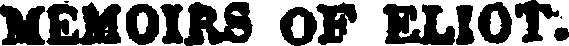 CHAPTER  XI.Ill\, ELIOT'S LABORIOUS ATTEl'fTlON TO SCHOOLS•.I• this department of service, as in all the rest, Eliot was  an  example  to other missiona­.	•    ries.    In the missionary exertions of  the pres­,	•   ent day, the iostitutioo  of  Schools is consider­,.• ed one of the most efficient means of pro- moting the knowledge of Christianity. Eliot entertained the same opinion. But in order to prepare the way fer iostructiog  them, he  had to arrange and systematize their  language,. and translate: school-books into their tongu•e. "If	the Lord please to prosper our poor be-ginnings, (he writes in 1650,)  my purpose is, to have School-e :x:erci■es for all the men, by daily instructing them in reading and writing. My design is, that all the women may be taught to read. I know the matter will be difficult ev­ ery way ; for English people oao oaly teach them to read English ; aod for. their .own Ian-· gnage we have no book. •  My desire  there­ fore is, to teach them to write, and read _writ­ ten hand ; and thereby with pains-taking, th y may hQve some of the scriptures in ·their own language.	I have one already that can write, so that I can read his lJriting well ;  and  he with some pains and teaching  can  read  mine. I hope that the Lord will both enlarge bis un-IIIMOIR!I OJI' ELIOT.	75derstanding, and enable others also to do 811 he doth; and if I once bad 11ome of them who were able to spell aright, and  read  and  write, it would further the work exceedingly, and in the most speedy manner."" It hath pleased God  this winter, (be  writes at the berinning of 1651,) much to enlarge the ability of him whose help I use in translating the   scripture@.    Besides,  it  hath  please-d Godto stir up the hearts of many of  them  to learn to read and write, wherein  they do much prof­ it with little help, for they are very ingeniou9. And whereas I had thought that we must have an Englishman to be their school-master, I now hope  that  God  will  raise  up  some  of  them­,elves, and enable them unto that work. With my care to teach them well the 11ound of let­ ters  and spelling, I trust  we shall  have sundryof them who will write every man for  himself  ' so much of the Bible as God shall enable mete tranelate." I have no hope to see the Bible translated, much less printed, in my days. My chief care therefore i!, to co.mmunic a te as much of the scripture as I .c an by ,vr it iog : and my scope i9, so to train up both me n and  youths,  that they µ1ay be sent f. rth to othe r parts of the country to train up and in tr uct others." Th mo l effectual and general way of spreading th.e go ,pel will be  by themselns. As for my preacbiog, th our h those whose hearts God hntb''bo1V to attend can pick up some     oowl..dg     b   my  broken  expre•ious;'76  '	MEMOIRS OF ELIOT.yet I see  that it is not so taking and  effectual to strangen as their upressions be who natu­ rally speak to them in their own  tongue.  To the end therefore, that they may be the better able to teach others, I train them up and ex­ ercise them therein; appointing two to this.exercise each Sabbath; when they have fin­ ished, I proceed. And assuredly I find a good measure of ability in them, not only in prayer, wherein they exceed my expectation, but  in the rehearsing such scriptures as I have ex­ pounded, and in expounding and applying them as they have heard me do."Mr. Eliot's views of raising up Indian teach­ ers and preachen were just.  An Indian preach­ er was accmllomed to the Indian mode of liv­ ing; be could lfith more ease than an English-: man accommodate himself to their savage man- · ner of livelihood.  The  sons of  the wilderness in communicating their ideas one to another, dealt much in figurative language ; a native preacher most possess many advantages  over an English preacher from bis knowledge  of their manner of communicating their tbo1,1ghts. Mr. Eliot judged accurately in placing his prin­ cipal dependence in raising up native preach­ ers. In  the missionary  exertions of  the pres­ ent day, the friends of Zibo hope ultimate to spread the gospel, principally, by the instru­ mentality of native preachers. Missionary st ­ tions are now formed in various parts of the heathen world. At some of these stations God bas already raised up native preachers. FiftyldllOJIUI 01' ELIOT.	1'7native preachel'II have already been raised of by the Baptist mission at Serampore, who preach to their kinsmen accordinr to the ftesh the un,earchable richu of Ckrilt. At various other stations God has raised up from among the heathen those that " proclaim tlu GCOCpta-1,l, year of tlu Lord and th, day of -vengeance ofour God." God is preparinr the way for the univenal spread of his kingdom. Let nery friend of Zion say in bis heart and in bis life, "lkr_ kingdom come." Let hi, al1111, hi, prayer,, and hi, e:iertior11 aU coniribut, to accompli,k tki, denrabl, end. Were Eliot now on earth, bow would Ilia holy 1oul rejoice in the present pros­ pects of the Church I EspeciaUy would be re­ joice to bear that the same goepel which he preached upon the bank■ of the river Cbarlea, around Massachusetts Bay, and in the interior oC the ancient state of Manacbusetts, is now preached to the Indian tribes upon  the tribut.. ry 11tream11 of the Ohio, upon t.be banks of the Miniuippi, on the Missouri, and areund the Lakes. It would afford him additional satisfac• tion to 1e·e the band of the national govern­ ment extended to grant relief to these poor ig• norant 10011 of the foresL It would add to hil enjoyment when he saw the anxiety of the In­ cliana tbem11elve1, in 10 many instances, to be taught both the arts of civilized life, ,md the chriatian religion.•The Compiler tbinlu it annece11ary to inform the rtiader ol the labor, aad ■ucc en or Killpbary, Hoy"18	MEMOIRS  OF   ELIOT.CHAPTER XII.BIS SUCCESS IN TBE INSTRUCTION or THEINDIANS.Ma. Ei.10T's care of the new converts was not confined to his own personal instruction ; he took Monequesaun, an ingenious Indian, into bis hou■e ; ar.d having taught him to read and write, made him a School-Master at Natick.He translated into the Indian languare Prim­ era, Catechisms, the Practice of Piety,  Bn­ ter's Call to the unconverted, several of Mr. Shepard's. pieces, and at length tbe Bible it­ sel£Some of the more promising Indians were admitted  into the  College, and  had  a  liberal·education bestowed upon them.* The native congregations were quickly furnished in this way, with ministers of their own. In the mean time Mr. Eliot visited them, as often as he could on the week days, and encouraged the snost judicious among them to accustom them-and others at the We■t among the Indian,, (or he pre­ sume, that nery well informed chri,tian knows tbe1e thing, already.In 1665, a brick edifice wa■ erected at Cam­ bridge,.thirty feet long and twenty feet wide for an In­ dian College,llEIIOJRS  OF ELIOT,	'%9selves to nbort their brethren on the Lord's  day. A day of fasting and prayer, on account  of excelisive rains, being held November 1&, 16&8, various exhortations were addresaed by them to their countrymen. Two of these ex­ hortations here follow. '1hey bear no feeble testimony to the succesa of their teacher.THE EXHORTATION OF WABAN, AN J!fDIAlf,-Matthew ix. 12, 18. When Jesus beard that, be said, they that be whole, need not a phy­ sician, but they that are sick. But go ye and learn what that meancth, I will have  mercy and not sacrifice ; for I came not to call the righteous but sinner& to repentance." I am a poor weak man, and know bot lit­ tle, and therefore I shall say but little.'' These words are a similitude; that, as some be sick and some well; and we see in experi­ ence, that when we be sick, we need a Phyai­ cian, and go to him and make uHe of bis phys­ ic; but they that be well need  not do ao, they need it not and  care not  for it ;  so it  is with  eoul aickness. . nd 1Ve are all sick of that aick­ ness in our  souls, but  we  know  it  not.  We have many at  this  time,  sick  in  body;  for which cause ,ve do fast and pray  this day, and cry to God,  but  more  are  sick  in their  souls, as idlcne , neglect of the Sabbath, passion, &c. 'Therefore, what should we do  this day, bot  go to Chri11t, the Physiciaa of Jonis? He healed81	IHIIOIBS 01' 11:LJOT•men's bodiea ;  but he can  heal souls also.   He ia a great Physician ;  therefore, let all  sinners go to him;  therefore,  this  day  know  what need we have of Christ, and  let us go to Christ to heal us of our sins, and  be can  heal  us both jo soul and body. Again, what is that lesson which Christ would have us to Jeam, thai M c11m11 not to- call t"/u righteou,1 but ,inner,Jo re- 1'entance !	What ! doth not God love them  1 that be righteoos? Doth be not call  them to ·  him ? Doth not God love  righteousness ?  11 not God rigbteoll8 ? Answer, The  righteous here are not meant those that are truly right­ eous, but those that are hypocrites ; that seem righteous and are not ; that think themselvea righteous, but are not so indeed ; such God calleth not,  neither  doth  he  care  for  them. Bot such a1 see their sins and are sick of sin, them Christ calleth to repentance and to be­ lieve in Chril!t ; therefore, let  us see our  need of Christ to heal all our diseases of soul and body."*.Waban, it wiH be recollected, wa, the fint India.a that embraced the fOlpel at Noonanetum, and at hie wigwam the fir■t intervii:w with the Indiana wn·hekl.. He removed to Natick with hi,  brethren, and wa• one c,f the ruler■ of fifty when the Indian, fir■t organized their civil government. There are anecdote•  respect­ ing thi1 worthy Indian ,till pre1erved among the pt!O­ ple in Natick. "Mr. Eliot gave this te1timon7 of Wo­ tan, that be bad approved him■e lf to be a good ch ri■- tian in Church order ; and in civil order, a sealoua, laitbfid and 1teadfa1t ruler to bi■ death." At hi■ death... e:s.pre111d aa 1111U11ltm1 joy ila the llope or beavea,moms OJ' ELIOT.	81TH& EXHORTATION OJ' 'NJSROKOU.Geo. viii. i<>,  21.  And  Noah  built  an altar to Jehovah ; and he took of  every clean  beast and of every clean fowl, and offered burnt-of­ fering on the altar.  And  the  Lord  smelt  a sw.eet savor ; and the Lord sa_id in his heart, I will not again curse the ground, -A little shall I 1ay according to that little Iknow.In that Noah 1acri.6ced, be ehewed himeelf tllaokful; in that  Noah  worshipped,  he  shew­ ed himself godly ; in that. he offered  clean beasts, he shewed that Goel is a holy God, and that all that come to God mu11t be pure  ao3 clean. I know, that we  must  b7  repentance purge ourselves, which i11 the work  we are  to do this day. Noah sacrificed and so worship­  ped. This was the manner  of  old  time.  But what 11acrifices have we now to otfer 7 I ab:1.11 answer by that in  Psalm i'f. 6.  Offer  to  G1.1tl tke ,acrijice of righteounH11, and pu, your tnul iA tke Lord. These are the troe spiritual aa-wbere be lhoald,uuite  with   the 10011 of  departed be.lieven. He charged hil children and friends not to. moura at hi1-departure, and urged them all to couleu, to repent of their 1io1, and believe iu Je1u1 Cbri■l, ia whom he t ru■t ed fot tbe re■arrectiou of hi■ body. Hit Ja1t word■,, immediat11ly before he expired, were, "I gie, 111.v ,oul to 1Ae11, 0 my Redumer, Jtna Chrut. Pardor& all mg n111, and tldiDer me from heU. Help me apin,t deal!& and tlur& I om toiUing lo dit,andsoI die, 0 AtlJi llN tMlll reline •"'"-Hi1l1ry	N"""14,••	IIDOIRI 01' &LIOT.crifices which God require-, at our hand,, the1acrificel! of righteoosneu ; i. e. we must look to our hea1·ts and ways, that they may be right­ eoua, and then we shall be acceptable to God when we worahip him ; but if we be unright­ eous, unholy, ungodly, we shall not be accept­ ed, our sacrifices will be stark nought. Again : we are to pue r	tnul  in the  Lord.  Who elae . is there for us te  treat  in?  We  must  believe in the word of God. Ii we doubt of God, or doubt of hie word, our sacrifices are little worth ; but if we trust steadfastly in God, our 1acrifices will be good.Once more ; what saerifices must we offer ! my answer ia, we must off'er such as Abraham offered ; and what a 1acrifice that was, we are told, Gen. uii. l!i; Nov, I knom  that  thou  fear­ ut me, ,eeing thou ha,t not withheld thy ,on, thy only 101, from ,ne. It seems he had but  one tlearly beloved son, and offered that son to God, and 10 God said, J kncno thou feare,t me. Be­ hold a sacrifice in deed and  t.ruth !  Such  an one we must offer ; only God require ■ us  not to offer our ■ons, but our ,im, our dearut ,in,, God calla us this day to part with all our sins,though never ao beloved; and we must not withhold any of them from him; if we  will not part with all, the sacrifice is not rigbt. Let us part with such sins as we love best, and it will be a good sacrifice.·God smelt a sweet savor in Noah's sacrifice, and so will God receive our  sacrifices, when we worship him arighL,IIEKOJl\8 OF ELIO'!'.	83But how did God manifest his acceptance of Noah's offering? It was by promising to drown the world no more : but to .give us fruitful sea­ sons. God has chastised 111 of late, as· if he would u terly drown us, and be has drowned and spoiled, and ruined a great deal of our hay, and threatens to·kill our cattle, It  is for  this that we faet and pray this day. Let u11, then, offer a clean and pure sacrifice, as Noah did; so God .will smell a savor of rest, and he will withhold the rain and bless us with such fruit­ ful seaaons as we are desiring of him."CHAPTER  XIII.BIS TIUNSLATIONS,W.: have seen Eliot's anxious wish to trans­ late the scriptures into the tongue  of  his Indians, and the great pains to which he aubmitted lliat he might accomplish his desire. Herein God blessed him  beyond  his hopes, a1 he lived lo publish, in 1661, the New Testa­ ment in  the Indian   tongue.   It was  dedicated to Charles II. and was followed, in about three year• by  tfie  Old Testament.  This  first edi­ tion consistetl of two thousand copies, anti was mueh sooner e:irhaustetl than could be expect­ ed. A ·second edition of the whole Bible fol. lowed in 1685, in the correction  of  which  Eli­ ot received great a11islance·from Mr. John Cot­ ton, of Plymouth.JIIU(OIBI  OF ELIOT."Behold, ye Americans" (exclaims Dr. Ma­ ther) "the greate1t honor that ever you were partaken  of!  The   Bible  was  pillnted  .here at our Cambridge ; and it is  the  only  Bible that ever was printed in all America, from the yery foundation of the world, T-he whole trau1latiop be writ with  bu, one p11n: which n, had it not been loet, would certaiol7 have 4le1erved a richer case than waa be11towed upon tbat pen which Holland writ bis traoalation of Plutarch with. The Bible being justly made the leader of all the rest, a little  Indian libra­ ry quickly followed; for, besidea Primers and Gramman, and aome other saclr compoaure,,we  bed  the  ' Practicfi! of  f iety' in the   Indiantongue ; and the Reverend Richard Baxter'• "Call to the unconverted.""He aiso translated some of Mr. Shepal'd's composures ; and auch Catechisms likewiae, u there  wu  ecc8'ion  for.  It  cannot  hut  be  hop­ ed that 10111e fak will be made ali'll11, nnce thc ma­ ter, of tle Sanc.cua,y '4w come,uto chem."CHAPTER  XIV.TBS Ji'l:LLOW L.IBORBIUI 01' ELIOT, wrr,t ,4B ACC011NT   Qf   Tm:ll1,  81ICCESS0Tes reader may. fonn a judgment· of the pro1re11 Qf the gospel, among the Indiana, by'·IIUOU\8 01' ELIOT,	86the follewiog eidNci of a letter written by Dr. Increase Mather, Rector of the College of Cam­ bridge, in,.Jfew-Eogland, to Dr. John Leusden,1       Hebrew Profeuor io the University of Utrecht.It is dated Boston, Joly 12, 1687.After- stating the entrance of Mr. Eliot on the great work of converting the lodiaqa, above forty yean before, and bis administration  of the Lord'• Supper, first  to the  lndiao Church at Natick, be prooe"tls, " The Pastor of that Church now is an lodian; his eame is Daniel* Beaides thiB Church at Natick amoog our io­ habitaotl of the Mauachusetta Colony, there are four Indian .-■se mblies, where the name of the true Ge4 ancl Jesus Christ is solemnly call- ed upon.	." These a11emblie1 have 1ome American Preaehen. Mr. Eliot formerly preached unto them once every fortnight ; but now he ii weakened with labors and old age, being in the eighty fourth year of hie age, and preachetb not to the Indian• oftener than once in. two months."There ia another Ohurcb consisting  only of converted Indians, about fifty miles fromhence, in an Indian town called Mashippaug; the first Pastor of that Church was an English• m_an : who being skilful in the Ameri n lan­ guage preached the goepel to them in theirT hi■ wa■ undoubtedly Daniel· Takewambait whot1 tomb-1tane i1 ■t ill 1tandiag near tbe place where the Indian meeting-bouae Cormerly 1toN.-Bo died ib- 1'718,IIEll'.O11\S OJ' BJ,IGT,own toagae. This Eoglish- Pastor  it dead ; and, instead of him, that Cbnreh baa an Indian Preacher.	•"There are besides that, five assemblies ofIndians professing . tb.e name of Christ, 11ot far distant from Mashippaug, which have Indian Preachers; John Colton, Paetor of the  Cbureh at Plymouth, (sou of my venerable father-in­ la", John Cotton  fonnerly the  famoas  teacher of the Church at Boston) hatla made very great progre1s iD  Jeaming  the  Indian  tongue, and isYery skilful in it ; he pre ac be■ in their own . iJ.oglltl.ge, to the aforemell&ioned five ceogre­ gation11, every week." Moreover, of the inhabitants  of Sacenet, In Plymouth Colony, there is a great eongre­ gatioo of those whe for distinction'& 1ake are called praying Indian•, becauae the.y ,pray to God in Christ.''  Not  far   from   promontory  called   Cape Cod, there are six assemblies of heathe'D11y who are to be reckoned as Catechumen,, amongstwhom there are six Indian Preachers. Sam­uel Treat, Plll!tor of a Church at Eastham, preacheth to those congregations in t:beir own lattg'uage. There are likewise am11ng the Isl­ anders of Na.ntucket a Church, with a Pastor wbo Wllf ta1ely a heathen, and eeYeral meetings of Catecbumene, wbo are inetru'cted by lhe con­ nrted Indians.'' TbE>re is also another iala'ntl, about seven leagues long, called Mariha'a Vineyard, where are two American Churches planted, which8'7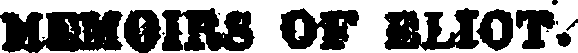 are more famous. than the rest ; over one of wbiGh tbere presides an ancient Indian as Pas­ tor, called -Hiacootnea. John Hiacoome11, son of aid Indian Pastor, also preacheth the gos­ pel t'o his ountrytaen. In another  Church  in that place, Jolm Toekioosh, a eon.-erted Indian, teaehe11. In tbete Cbarebes, ruling Elden of &be ladiam are joioetl to the PastOl'I. The Pa1ton were cboseJl by the people ; and when­ Ibey had fasted and prayed, Mr. Eliot and Mr. Cotton. laid their bands on them, so that they were solemnty ordained." Io abort, there are six Churches ofbaptiz­ ed Indiana in New-England, and eighteen as- 1emblie1 •f Catechumeos, professing- the name of Chriat.• Of the Indians, there are four and ttNnty, who are the Preachers of the word oC God ; and, besidet tbe11e, there are four Eog­ liah ministers, who preach the Go1pel in the Wian tonge."88	11&11011\8 05'  &LIOT,(CHAPTER XV.05' THI: INTNEST WHICH BLIOT TOOK DI TRIil8UCCEIIII . 05' RII 5'u.LOW IJIIOUBS,Ma. EuoT was aDJ:iou to excite bis breth­ ren to take their share in the great work which occupied bis owa soul. Speaking in 1648, of some of Culsbamaquin'• subjects in Martha's Vineyard, he says, "I haYe..entreated Mr. May­ hew (the young scholar, son of old Mr. May­ hew) who preaclletb to the English, to teach them ; and he doth take pains io their lan­ guage, and teacbetb them not without 80Gce&s, bleHed be God ! And truly I think all tbe min­ isters who live near tbem wo,Jld do well to do the like. I  have  eamestly solicited  many so to do; and I bope God will, in his time, howtheir hearts thereunto. Nor was he satisfied with rousing bis brethren to assist him in the. work i be laid himself out to procure for them such requisites for their meet discharge of their labor."Mr. Mayhew, (says he, when writing to a friend in authority) who puttetb bis band unto this plough at Martha's Vineyard, being youug and a beginner hath extreme want of  books. He needeth Commentaries and common places for the body of divinity, thal so he may  be well grounded and principled. Send him over such books as may be oeceuary for a young111!:MOIRS OF ELIOT.	89scholar.   I will  name none;  be  needs  them all. I beseech you 'put some weight upon it, for I desire that he may be furnished in that_ kind; and other supplies will be needfdl for bim."Nor did he look with  envy  at  the  suc­ cen with which God favored these fellow la­ borers."The blessing of God, (he says) doth bope­ f111ly and suecess lly appear in the labors  of my brother Mayhew; insomuch I hope bis In­ dians also will be after a while, ripe for this work of civilization if once they see a auc­ cenful pattern of  it.  The  cloud  increasetb, and God seemeth to be coming in among them. They are· very desirous to have their children tal)ft'ht, and it is a pity that this care of theirs should not be furthered by all means. I have · entreated a woman living near where theyd,rell, to flo that office for their children, and I pay ber for it:"90 ·	IO!:JIIOIBS 01' ELIOT•CHAPTER XVI.91' TR& NUMBER, NAMES AND SlTUATION OF THE IN• DIAIII PI\AYil'fG TOWl'fl WITHIN TB& COLONY 01' MASSACHUSETT!, WITII: THE CHURCHES GATHEllEDIN SO.ME OF THEM, THE UAlfTITIES OF LAND BE• LONGING  TO  TH EJll7 &c.	.THE firat town of praying Indiana in Massa­ chusetts is Natick. The name signifieth a  place of hills.*Our aathority Jor this wa, Deacon Ephraim, a Natick Indian lately deceased. The Indian name for hill■ in the M.a11acbu1ett1 Paalter ia Wadokwa■b. In Roger William■' Ke7 into the language of America, we find the word Nittauke, which 1ignifie1 m1 land.The following chapter ia taken from Gookin'• Hie­ torical kc:coaot of lndiaoa, written in J6T-4.t " Major Geaerat Gookin, of Cambridge, the author  ofthi1ac­ count of praying towns, was the ■aperintelldant of  all the Indian■ tb11t bad 111bjected them■elve1 to the pro­ vincial gofel'lllllent. He wa■ acca ■t omed to accompa• ny .Mr. Eliot"in bis mieeionary tour,. While Mr. Eliot preached tbe go1pel to the Indiana, General Gookin adminlatered civil aff'ain among them. In 1675, wbea Philip'• war broke out, the Engli1h  iahabitaata  gene• rall7 were jealou■ of the pra1ing ladian■, and :would hue     de■troyed  them, had  not General Gookin and Mr.:ie:liot etepped forth in their defence. •The Chriltiu Indiana were for a while kept on one of the laland■ ia Boaton  harbour  through fear  of  their  uecomiog tnitont 8ee Collection, of Mau, Hist. Society, Y,l. I,.JIEIIOIR8 o• ELIOT•	91It  lieth  upon  Charles river,  eighteen ,miles:1outh-west from BOiton, and ten miles orth­ west from Dedham. It·hath twenty nine fam­ ilies, which compnting five persons to a fami­ ly, amount to one hundred and forty five per­ sous. The town contains about six thowiand acres. The !!Oil is good and well watered, and produceth plenty of grain and fruit. 'l'he land was granted to the Indians at the motion of Mr..Eliot, by the Gelll!ral Court of Massachusetts : and in the Jear 1651, a number of them com­ bined together and formed a town, which is the place of the greatest name among Indian­ and where their principal courts are held.(The form of government which they adopt­ ed, the manner of it!! organization, the way in which the town was laid eut a1.1d built, have been before deacribed, 10 that we shall omit this part of Gookin'• account of Natick, and relate onry those particulars that have not been noticed.)In this town was.the first Church of Indians embodied, in the year 1660. Unto this Churchome pious Indians of other places, both men and women, are since joined. The num er ofand going oYer to the enem,. The iuue proved that tlieu fear, were entirel1 groundleu. Not a  1inrle prating Indian went onr to the enemy.  Tbi1 fact aft"erd1 abundant encouragement to dvilise and chrit• tianize the 1avap1 of our weatern foreata. Thia i1 the m011t el'ectual way to preaerve our frontier aettlementl from 1avap butcher,. General Gooldadied i11. 168'7, aa old mao wbo■e da11 were lilied with u■e fulue,u "-,.9!...MUOJRS OF ELIOT.men and women in· full communion with this Church were in 1670, between forty and fifty.We are to consider, that all those  we call praying Indians are not all visible Church mem- ' hers, or baptized persons ; which or<linance of baptism is not to be  administered  unto  any that are out  of  the  visible  Church  until  they  pro­ fess their faith in Christ and  obedienc·e  to.him, but the infants .of such as are members of the visible Churcb, are  to  be  'Saptized.  Here  I  , shall take  the  liberty,  though  it  be  a digres­ sion, to relate a 11tory of remark concerning  a thild  at  Natick,  a  youth  of  about  eleven  years of age, who was of a sobeP and grave carriage, and an attentive  hearer of  the  word  consider-, ing his age and  capllcity,  but  he  bad  a  wea body  and was consumptive.	This  child  hear­ ing Mr. Eliot  preach  upon  a  time  at  Natick when the ordinance of baptism was to be ad­ ministered  unto some  children,  whose  parents had made profession of their  faith  and  were joined  to  the  Church :  upon  which   occasion Mr. Eliot said, that baptism was Christ's mark, which he ordered to  be set upon  his lambs, and that it was a  manifest  token  of Christ's  love  to the offspring of his people to set this mark upon them. This child taking special notice of thi1 passage, di<l  often  solicit  bis  father and  moth­ er, that one or both of them would endeat"ourto join to the Church, that  he might  be mark­ ed for one of Christ's Lambs before  he  died. The parents, who were well inclined,  espe­ cially  th-,  mother, and  being  also  very atfeC4IIEHOIRS OF ELIOT.	93tionate to their child, as the Indians generally are, did 11eriou ty ponder the child's reiterated intreaties; and not long after, first the mother and then the father of the child, joined to the Church. Soon after the lad was baptized : in which he did greatly rejoice and triumph, that he was now markP.d for one of Chrisfs Lambs; now said he to his father and mother, I am will­ ing to die ; which shortly after came to pass; and I doubt not, but as the child had Christ's 11ame set upon him in baptism and by faith, so b41.s immortal soul is now in glory, rejoicing in communion with Christ. ·There are many Indians  that  live  among those that ha,·e subjected themselves to the gospel, that are catechised ; who attend public worship, read the scriptures, pray in their fam­ ilies morning and evening. who I•._.:,.. 'lot yet attached thP.mselves to the visible Chmch: -The manner  practiced  by these  Indians  in the worship of God is thus. Upon the Lord's dayij, fast days, and lecture days, the people assemble together at the sound of a drum, (for bells they Jet have not) twice a day, in the morning an afternoon, on Lord's days, but  on­  ly once upon lecture days, when one of their teachers begins with a solemn and affectionate prayer.In these acts of wo r hip 1 for I hlfve often been present with them, they Jeme1m them­ selves vi ibly with re,erence, attention,  mod­ esty and solemnity; the mer-kiud sitting by themselves, and the women-kind by themselves,894	IO;MOIRS 01' ELIOT.according to their age, quality and degree in comely manner. And for my own part, I have no doubt, but am fully sati..,fied, according to the judgment of charity, that divers of them dofear God  and 8l"e true believers;  but yet I  willnot deny, but there may be some of them hypo­ crites, that profess rE:ligion, and yet are not sound hearted. But  things that are secret be­  long to God ; and things  that  are  revealed, un­ to us and our children.Their teachers ar.e generally chosen from among themselves, except some few English teachers of the most pious and able men among them.Mr. Eliot hath of late years fallen into a practice among the Indians, the better to pre­ pare and foroish them with abilities to expli­ cate an" "'.·ply the scriptures, by setting  up a lt> lure among them in Logick and Theology, once ever:, fortnight all the summer, at Na­ tick:   whereat   be  is  present  and   ready, andreads and explains to  them  the  principles  of 1  those arts, And God hath been pleased gra- ..  ciously so to bless these means, that several of • them,especially young men of acute parts, have gained much knowledge and are able to speak methodically and profitably unto any plain textof scripture, yea, as well as you can imagine such little means of learning can advantage them unto.  From thiti Church and town of Na­tick bath issuer! forth, :is from a Seminary of. virtue and piety, dive1·s teachers that are em­ ployed in severlll new !irny_ing towns.lJIElt'oIRS OF ELIOT.	95In this to,vn they have residing ·some of their principal rulers, the chief whereof is named Waban,* who is now above seventy  years  of age. He is a  person  of  great. prudence  and piety. I do not know any I_ndian  that  excels him. Other rulers there are living . th re, as Nattous and Piam, Boohan  and  others.  These are gootl men and prudent, but inferior to the first. 'The te11chers of this town are  Anthony and John Speen, who are grave and pious men. They have two constables belonging  to  this place chosen yearly ; and there is a Marshal­ General belonging to all the praying Indian towns,  called  Captain  Josiah,  or  Penuahanit. He doth attend the  chief  courts  kept  here, but he dwells at another place, Nashobah.tI have been the longer in speaking of this place, because it is the chiefest town and the eldest Church ; and what is said of this doth agree in divers things to all the rest.tThe next to,vn is Pakemitt or Punkavoag.§ The signification of the name is taken -from a spring, that ariseth out of red  earth.  'l'his town is situated south of Boston about fo11rteen miles. There is a great mountain called the Blue Hill lieth north-east from it two miles;Waban'• ■eat was abaut half a mile south of theplace where the meeting house in Natick now 1taods.t Littleton.t atick was incorporated into an F:nglish Di■t rictio tbe year 1761, and into a town in 1781.t Witbio the limits of Stoughton.·9o	HEHOTI\S OF ELIOT.and the town of Dedham about hree miles north-west from it. 'l'his is a  small town and hath not above twelve families in  it; and  so about sixty souls. This is the second praying own. TheID1Jians that settled here, removed from Neponset Mill. The quantity of land be­ longing to this village, is about six thousand acres ; and some of it is fertile, but not gene­ rally so good as in other towns. Here they worship God and keep the Sabbath, in the same manner  as is done at	atick, before declared. They have a ruler, a constable, and a School­ master.  Their  rnler's   name  ie Ahawton;  an old and faithful friend to the English. Their teacher is William  Ahawton, his 110n ;	an in­ genious pel'!lon and pious man, and of good parts. Here was a very able teacher that di-ed   about   three   year!!  since.    His Hme   was	• William  A"¥inian.   He   was   a   very   kaowing per ,1n, and ,.,f great ability and of genteel de­ porrn1C'nt, and spoke  very good  English.  His death  wall  a  very  great  rebuke  to  tbis   place. 'rhis town  hath  within  this  ten  years,  lost by death several honest and able men ;  and  ■ome have turned apostates, and removed from them: which dispensations of God have greatly damp-ed  the flourishing condition  of  this place. Hereit was that Mr. John Eliot jun. before men­ tioned, preached a lecture once a fortnight, for sundry years until his decease. In this village, besides their planting and keeping cattle and swine and fishing in good ponds and upon Ne­ ponset river which lieth near them i they areIIEIIOIRS OF BLIGT.	97also advantaged by a large Cedar swamp ; wherein such ait'are laborious and diligent, do get many a pound, by cutting and preparing cedar shingles and clapboards, which sell weJl 'at Boston and other English towns adjacent.	Haseanamessit,* is the third town of praying: Indians. This name signifieth a place of smalf stones. This  place  Jielh  about  thirty  eight miles irom Boston, west-southerly ; and about two miles east of Nipmuck  river ;t  and  near unto  the  old  road-way  to Connecticut.    It bathnot above twelve famil.ies; and so, according to our computation, about sixty souls; but is ca­ pable to receive some hundreds, as geqeraUy the other villages are, if it shall please God to multiply them. The dimension,s of this town are about fonr miles square ; and so about eight thousand acres of land. This village is not in­ ferior unto any of the Indian plantations for rich land and plenty of meadow, being well tempered  and  watered. It  produceth  plenty of corn, grain, and fruit : for there are several good orchards in this place. It is an apt place for keeping of cattle and swine; in which re­ spect this people are the hest stored of any In­ dian town  of their size.    Their ruler is namedAnaweakin  ;  a sober and dlScreet  man,.    Their,teacher's name is Tackuppa-willin, his broth­ er; a pious and discreet man, and apt to teach. Their aged father, whose name I remember · not, is a grave and sober christian, and deaconGrafton.t Blackstone river.S*IIUOIU CW WOT.of the Church.  They  have a brother that lives in the town called James, that was bred among the English and employed as a p ss-man ia printing the Indian Bible ; wlao can read well and as 1 take it write also. The fath_er, moth­ er, brothers, and their wives, are all reputed pious persone, and the principal studs of the town. H re  they  have  a  meeting-house  for the worship of God after the English fashion of building, and two or three other houses after  the same mode ; but they fancy not greatly to live in them. Their way of living is by hus­ bandry, and keeping cattle and  swine;  where­ in they do as well, or rather better, than any other Indians, but yet are very far short of the English both in diligence and providence. _In this town was the second Indian Cl&urc/a gathered, about three years since, in summer 1671. 'l'he Pastor of this Church is Tackup­ pa-willin ; the ruling elder Piambow ; the dea­·con, father to the Pastor. There are in full communion in thi1 Church, -8d living in the town, about sisteeo mea and women ; and about thirty baptized persons ; bot there are 1everal others, members of this Church, that live in other places. This is  a  hopeful  plantation. The Lord gave his ble111ing to it. The way of their worship and civil order is here as in oth­ er Indian towns before mentioned.Okommakamesist, alias Marlborough, is 1it­ uated about 12 miles north-north-east from Hu­ sanamessit, about thirty miles from Boston west­ erly. This village contains about ten families1MEMOIRS 01'  ELIOT.	99and con11equently about fifty souls. The quan­ tity of land appertaining to it, is six thousaDd acres. It is much of it good land, and yieldetb plenty of corn, being well hnsbandPd. It ii eufficiently stored with meadow, and is well wooded and watered. It hath several good or­ cbarlls upon it, planted by the Indians ; and ia in itself a very good plantation. Thi11 town doth join ao near to the English of Marlbor­ ough, that it was spoken of David in type, and our Lord Jesus hri11t the anti-type, under hi,,hadou, ye ,hall rejoice ; but the Indians heredo not much rejoice under the Englishmen's 9shadow ; who do so overtop them in the num- ber of their people, stocks of cattle, &c. that the Indiana do not greatly flourish, or  delight in their station at present. Their  ruler  here was Onomog, wbo is lately deceased, about two months since; which is a great blow to the place. He was a pious and discreet man, and tbe very soul, as it were, of that place. Their teacher's name is Solomon.* Here they ob­ aerve the same decorum for religioa and civil order, as is done  in other  towns.   They  have a constable, and other officers a11 the re1t have. The Lord sanctify the present affliction they are under by reason of their  bereavements ; and raise up others and give them grace to pro­ mote religion and good order among them.Wamesit t is the fifth praying toain , and thisSee Hutcbin1on.t  Tewkel,ur7.!00	JIEMOIJ\8 01' ELIOT•. place is situated upon Merrimack• river, being a neck of laud; where Concord river falleth· into Merrimack river. It is about twenty miles from Bostoa, N.N.W.  and  within  five  miles of Billerica, and as much from Chelmsford ; so that it hath Concord river open the W. N. W. and Merrimack, upon the N. N. E. It bath about fifteen families ; and consequently sev­ enty five souls. The quantity of land belong­ ing to it, is about twenty five hundred acres: The land is fertile, and yieldeth plenty of corn. It is excellently accommodated with a fishing place ; and there is taken a variety of fish in their seasons, as salmon, shad, lamprey-eels, sturgeon, bass, and div.ers others. There is a great confluence of lndian11, that usually resort to this place in the fisbing &ejlsons. Of theae atrange Indians, divel'tl are vicious and wicked men and women, which Satan  makes  use  of to obstruct the prosperity of  religion  here. The ruler of this people is called  Numphow. He is one of the blood of their chief Sachems. Their teacher is called Samuel ; son to the ru­ ler, a young man of good parts and can speak, read  and  write English, competently.	He is one of those that was bred up at school, at the charge of the Corporation for the Indians. These Indians, if they were diligent and indus­ trious, to which they have been frequently ex­ cited, might get much by their fish, especially fresh salmon, which are of esteem and a good price at Boston in the season ; and the Indians being stored with horses of a low price, might..IIEHOHIS OJI' ELJOl['.	101furnish the market full_y, being but a short dis­ tance from it.  And  divers  other  sorts  of  fish they might salt  or  pickle, ·as  st11rgeon,  and liilss ; which wo11ld be m11ch to  their  profit. But notwilhstaodinir divers arguments used to persuade them, and some orders made to en­ courage them; yet their idleness and improv- idence  doth  hitherto  prevail.	'At this place, once  a  year, at the  beginning of .!\fay, the English magistrate keeps his court, accompanied with Mr. Eliot, the minister; who. at this time  takes  hi11 opportu'nity  to  preach, not only to the  inhabitants,  but  to as  many  of the strange  Indians,  as  can  be  persuaded  to bear him ; of which sort, mmally in times of peace, there are considerable numbers al that aeason. And this..place being an ancient  and capital seat of Indians, they come  to fish ;  and this good man takes  this  opportunity  to svread the net of the. go!<pel, to fi h for their soul•s .,  Here it  may  not  be  impertinent  to  give  yo11 the following  relation.	.May fifth, 16H, according to our usual cul!l­ tom, Mr. Eliot and myself took our joorney to Wamesit or Pawtucket: and arriving  there that evening, Mr. Eliot preached  to as  many of them as could he got together, out of Mat. x:s:ii. 1--tl 4, the parable of the marriage of the king's sen., We met at the wigwam of one called Wan­ nalancet, about two miles from the town, near Pawtncket .falls, and bordering upon the Mer­ rimack river. This persoa, Wannalancet, is102	· MEMOIRS OF ELIOT,the eldest son of old Pasaconaway, the chiefest Sachem of Pawtucket. He is a sober and grave person, and of years, 1:ietween fifty and  sixty. He bath  been always  loving  and  friendly  to the English. Many endeavours have been used several years to gain this Sachem  to  embrace the christian religion ; but he hath stood off. from time to time, and not yielded up himself personally, though for four years past, he hath been willing to hear the word of God preach­ ed, and to keep the Sabbath. A great reason that hath kept him off, I conceive, hath been the indisposition and aversion of sundry of his chief men and relations to pray to God; which he foresaw would desert him, in case he turn­ ed christiao. But  at  this time, 1'4ay 6, 1674, it pleased God so to influence and overcome hls heart, that it being proposed to him to give hjs answer concerning praying to God, after some deliberation and serious pause, be stood up and made a speech to this effect.Sirs, you  .have  been  pleased   for  four yearslast past, in your abundant fove to apply your­ selves particularly to me and my people, to exhort, press, and persuade  us  to  pray  to God. I am very thankful to you  for  your  pains.  I must acknowledge,said he,.1 have all my days, used to pass in an old canoe, (alludi11g to his frequent custom to pa11s in a canoe upon the river) and now you exhort me to exchange and leave my old canoe, and embark in a new .ca­ noe, to which I have hitherto  been  unwilling; but  now  I  yield  up myself  to your advice, andMEMOIRS  OF  ELIO'l'.	lOienter into a new canoe, and. do engage to pray to God hereafter.This bis professed sobjectien was well pleas­ ing to all that were present, of which there were aome English persons of quality; as M:r. Richard Daniel, a gentleman that lived in Bil­ lerica, about six miles off; and Lieutenant Henchman, a neighbour at Chelmsford; be­ sides brother Eliot and myself, ,,ith sondry others, English artd Indians. Mr. Daniel be­ fore named, desired brother Eliot to tell this Sachem , from  him, that  it  may be  whilst he,vent in his old canoe, he passed in a qu_iet stream; but the end thereof was death and de­ struction to soul and body ;  but  now he went in a uew canoe, perhaps he would m,iet with storms and trials; but yet he should be en­ couraged to persevere, for the end of his voyage would be everlasting rest. Moreover, he and his people were exhorted by brother Eliot and myself, to go on and sanctify the Sab­ bath, to bear the word ilnd use the means that God had appointed, and encourage tbe:ir hearts in the Lord their God. Since that time I bear the Sachem doth persevere, and is a constant and diligent hearer of God's word, and sanc­ tifieth the  Sat.bath,  though   he doth  travel lo Wamesit meeting every Sahbatb, which is above two miles; and though sundry of his people have deserted him. since he subjected to the gospel, yet be continues and persists. Nashobah* is the sixth praying Indian town.Litlletoo.104	MEMOIRS OF ELIOT.This village is situated in a. manner  in the  cen­ tre between Chelmsford, Lancaster, Groton and Concord. It lieth twenty five milei! W. N. W. from Boston. The inhabitants are about ten families, and con equeotly about  fifty  · souls. The dimensions of this village is  about  four miles square. The land is fertile,  and  well·  stored .with meadow8 and woods. It hath good ponds for tish adjoining ta it. The  people  live here as in other Indian villages, upon planting corn, fi,hing, h11nting, and sometimes labouring with  the  English. Their  ruler  of  late   yearf, was John Ahiltawance, a pious man. Since his decease,  Penoakenet,  is  the   chief.   Theirteach­ r is named John Thomas, a  sober  and  pions man. His father  was  murdered  by the  Maquas in a secret manner, as he was fishing for eels. at bis wear @ome years since, during the late !war.	He was a vious and  useful person ;  and that place  sustained  a  great  lo,s  in   him.   - In this village as,well as in other  h1dian  planta­ tions, they have orchards of  apples,  ,.,hereof  1 they  make cider;  which  some  of   them   have not the wisdom and grace to use for their  com­ fol't, but are prone to al;mse unto drunkenness.And although the laws be strict to suppress this-sin; and some of their own rulers are very areful and zealoas in the execution of them ; yet such is the madness and folly of man natu­ rally, that he doth eagerly pursue after that which tendeth to his own destruction.I have often seriously com1idered what course to take, to restrain this beastly sin of drunken-I·-·MEHOIR!I 01' ELIOT.	105ness among them ; bet hitherto cannot reach it.· For if it were possible, as it is not, tll pre­ vent the English s Hing them strong  drink ; yet they having a native liberty to plant orch­ ards, and sow grain, as barley and the like, of which they may and do make strong drink that doth inebriate them ; 10 that nothing can over­ come and conquer this e:ii:orbitancy, but the Sovereign grace of God in Christ, whic is the only antidote to. prevent and mortify the poi­ son of sin.Magunkaquog$ is the seventh town where praying Indians inbabiL The 1ignification of the place's  name  is a place of  great trees. It is situated partly within the bounds of Natick and partly upon the lands granted to the coun­ try. It lieth west southerly from Boston about twenty fou• miles, near the mid way between Na tick and Hassanamessit. The number of their families is about eleven, and about fifty five souls. There are men and women, eight members of the Church at Natick, and about fifteen baptised peraons. The quantity ef the land belonging to it is about three thousand acres. The Indians plant upon a great bill which i very fertile. These people worship God and keep the Sabbath, and observe civil order, a11 do the other towns. They have a Constable and other officers. Their ruler's name is Pamphaman ; a sober and active man and pious. Their teacher's name is Job ; aHopkiotoai9Jot!	11z11oms ov EIJOT.penon well accepted for piety and abilities among them.  This  town  was the  last settling of the old towns. They have  plenty  of  corn, and keep some cattle horses and swine, for which the place is well accommodated.Having now spoken briedy of the seven old towns of praying Indians, I shall endeavour more briefly to give an account of seven towns more of praying Indians, within the jarisdic­ tion of Massachusetts; which, for distinction's eake, we call the new praying towns in the Nipmuck country, The Indians of some of these towns began .to hearken unto the gospel about three years since, or thereabouts. In July 1673, Mr. Eliot an myself made a journey to visit some of them, and to encourage and ex­ hort them to proceed in the ways of God.This year in the 14th of Sep mber last, 1674, we both took another journey. Our de­ sign was to travel further among them, and toconfirm their souls  in  the  christian  religion, and to settle teachers in every to'Yn, and to es­ taulish civil government among them,  as  in other praying towns. We  took  with us five or six. godly persons, whom we intended to pre­ sent unto them for ministers.The first of these new praying (owns i!! Manchage,* which lieth west of Nipmuck  riv­ er, about eight miles; and is from Has!!ana­ measit west by south, ten miles ; and is from Boston about fifty miles, on the same rhomb.Oxford.JXEIIOIM OJ' ELI ,	107It is seated io a fertile country for good land. To it belougetb about twelve families and about sill'ty souls ; but people were generally from_ home, though we spoke with some of them afte1·wa1·ds. For this place we appoint­ ed Waabesktamin, a hopeful young man,·for their minister, whom the people, with whom we spake afterwards, accepted.There is no land yet granted bv the General Court to t'his place, nor to any·other  of  the new praying towns. But the Court intendetb • shortly, upon the application ana professed subjection of these Indians unto the yoke 'of Christ, to do for them as they have for other prayinr Indians.About five·miles distant from hence is a se­ cond  town  called  Chabaoakongkomun.•	Ithath its denomination from a very great pond, about five or six mile, long, that borden upo11 the ■outh-ward of it. This village is fifty fi're miles southwest from 13oston. There are about nine families and forty five souls. The people are of sober deportment, and better instructed in the worship of God, than any of the new praying towns. Their teacher'@ name is Jo­ seph, who is one of the Church of Ha11sanames­ sit ; a sober, pious and ingenious person, and speaks English well, and is well read in the scriptures.He was the first that settled this town, and got the people to him about two years 11ince.Dudley.108	JIElllOJRS OJI' ELIO'l.It is a new plantation and is well accommodat• ed with uplands and meadows. At this place dwells an Indian called Black James, whoabout a year since was constituted Constable of . all  the  praying  towns.  He  is  a   person  that hath approved himself diligent and courageous, faithful and zealous to suppress sin ; and so  he was confirmed in his office another year. Mr._Eliet preached unto this people, and we pray­ ed and sung psalms with them, and we exhort­ ed them to stand fast in the faith. A part of  one night we spent in discour@ing with them, and resolving a variety of questions propound­ ed by them, touching matters of rP.ligion and civil order. The teacher Joseph and the Con­ stable James went with us unto the ne:1t town which is called _Maanexit,* is a third village, and lieth about seven miles westerly from Chabanakonrkomun. It is situated in a very fertile country and near unto a fresh rinr, up­ on the west  of  it, called  Mohegan  river.t It is distant from Boston about sixty miles west and by south. The inhabitants are  about twenty families, as we compute one hundred souls. Mr. Eliot preached unto  this  people out of the 24th Psalm, seven to the end ; Lift up your heads, 0 ye gates; and be ye lift up, ye everlasting doors; and the King of glory shall Gome in, &c.The northwe■t :,art of Wood■t ock.t Now called Qainaboar river, which fall■ into She•.tucket rivtr two mile■ above Norwich landing.IIF,IIOIRS OF ELIOT:	109After Sermon was ended, we presented unto them Jobn Moqua, a pious and sober pP.rson there  present, for  their   minister,  which  they. thankfully accepted.   Then their teacher nam­ ed and sot and rehearsed, a suitable psalm, which being sung, anti a conclusion with prayer, they were exhorted, both the teacher to be diligent and faithful, and to take care of the flock, whereof the Holy Ghost bad made him. overseer, and the people also to give obedi- . ence and subjection to him in the Lord.Quantisset* is a fourth village,  which  lieth six miles to the south of Maanexit, and  within four miles of the south line of Massachusetts Colony. This  place  hath  about  twenty  fami- 'lies and  one  hundred· souls.  We  went  not   to it, being straitened for time; but we 11pake with some  of  the  principal  people  at  Wabquissit. For whom we appointed a  sober  and  pious young man of Natick, called Daniel,t to be minister, whom they accepted in the Lord.Wabquissitt is a fifth t9wn, which lieth about nine or ten miles from Maanexit, upon the west side of Mohegan river ; and is distant from Boston west and by south, about seventy twoThe south ea■t part of Woodstock.t Thi ■ was probably Daniel Takewamhit whose tomb-■tone is ■till ■tan ding in Natick near by where the Indian meeting,hou1e formerly stood,t The ■outhw e■t part of Woodstock.  Wood■tock i■ iu Connecticut ; but it was formerly cooaidered a1 within. the limita of Mu ■asc •huaetta.Ui	MEJIOIBS 01' ELI ·the principal part of the night in prayer, sing­ ing psalms, and exhortations. There was a person among them who sitting mute a great space, at last spake to this effect; that he was agent for Unkas the Sachem of Mohegan, who challenged right to and dominion over, this people of Wabquissit. And, !!aid he, Unkas is not well pleased, that the English ebould pass over Mohegan river, to call his Indians to pray to God.Unto which speech Mr. Eliot firshnswered,that it was his work to call upon all men every · I where, as he had opportunity, especially the lodiaas, to repent and  embrace  the  gospel  ;  but he did not meddle  with  civil  right, or jurisdic­ tion.When he had  done speaking,  then  I declar­ ed to him and desired him  to  inform  Unkas what I said, that Wabquissit was within the jurisdictien of Massachusetts, and that the gov­ ernment of that people  did  belong  to  them ; and that they do look upon themselves cen­ eeroed to promote  the good  of all people with­ in the limits, especially if they embrace chris­ tianity ; yet it was not hereby  intended  to abridge the Indian Sachems of their just and ancient right·over the Indians in respect of paying tribute  or  any  other  dues.  But  the main design of the  English  was  to  bring them to the good knowledge of God in Christ Jesus ; and to suppress among them th'ose !!ins of drunkenness, idolatry, powawing or witchcraft, whoredom, murder,.and l_ike sins. As for thelll'JIOUlS OF  ELIOT.	113English,  they  hall  taken  no tribute from )hem,nor taxed them with any thing of that kind. Upon  the 16th of September, being at Wab­quissit as soon as the people were come to­ gether, Mr. Eliot first prayed, and then preach ed to them in their own language, out of  Matt.vi. 33. " First seek the kingdom of  heaven, and the righteousness ther.eof, and all othe11 things shall be added unto you. · Their teach.. er Sampson first reading and setting the 119ti Psalm, first part, which wu tung. The exer• cise waa concluded with prayer.Then I began a Court  among  the  lnclians. and first I approved of their teacht:r Samp11on, and their Constable black  James;  giving  eacla of hem a charge to be diligent and faithfal  io their pla,ces, also I  exhorted  tile  people  to yield o,bedience to the gospel of Chr•, and to tbos9-,.set in order there. Then pd!lished • Warrant, or order I had prepared, empowering the Constable to suppreSI di-.okenness, Sab­ bath-breaking, especially powawio and idola• try. _After warning given, to apprehend all delinquents,  and  bring  them  before  authority to answer for their mi11doiog11 ; the smallet faults to bring  before  Waltasacompanum,  rul• er of the Nipmuck country ; for idolatry and powawing to bring  them  before  me.  So we took leave of the Wahquissit country and abouteleven o'clock returned back to Maanexit and Chabanakoogkomon, where we lodged thisDWe took leave oi the Chri1tian Indians atit4	MEMOIRS  Oll' ELlf>T,Cbabanakongkomun and took our journey 1!7th of the seventh month, by Manchage to Paka• cboog; which  lieth  from  Manchage  north­ west, about ti miles. We arrived there about noon. This  village  lieth  about  three  miles south of the new roadway that leadeth from Boston to Connecticut ; about .west southerly from Marlborough. and from Boston about forty four miles. It consists of twentyfamilies and hath one  hundred  souls.  This  town  is seated  upon a fertile bill,* and is denominated from a del­ icate sp1·ing water that is there.·We repaired to the Sagamore's house, call­ ed Joho, alias Horowanninit, who kindly enter­ tained us.There is another Sagamore belonging to this place,  of  kindred  to   the   former,  whose  name is Solonwi, alias Wooanaskochu. This man was also present, who  courteously  entertained  us. 1   At! soon as the .people could be got together,. Mr. Eliot prea9hed unto them ; and they at­ tenderl reverently. Their teacher, named  James Speen, being present, read and set the tnne of a psalm, that wu sung affectionately. Then was the whole duty concluded with prayer.-Afte.r a short respite, a  court  was kept among them. My chief assistant was W.attasacompaoum, rule.r of the Nipmuck In­ dians, a.grave and pious man, of the chief Sa­ chem's  blood  of  the  Nipmuck  country.   HeThi• hill it i1 ■up poaed is aituated partly in Wor•Geater and partly in Ward, and is called Boggachoar,. Bocgachoag brook run, OD the welt aide of it....IIEIIOil\S 01'  ELIOT.	U5resides at Hassannmessit ; but by former ap­ pointment   calleth   here,   togetller   with  some. others. The principal matter done at this  court, was,_first to appoint John and Solomon to be rulers of this people and co-ordinate in power, clothed with authority of the English government, which they accepted ; also to al­ low and approve James Speen for their minis­ ter. This man is of good parts and pious. He.. hath preached to this people almost two years ; but he yet resides at Hassanamessit, about seven miles distant. Also they choee and the court confirmed,  a  new conatable, a  grave -and soberr	Indian, called Mattoonus.Then I gave both the rule , teacber, con­ stable  and  people, their   respective   charge■ ; to be diligent and faithful to God,  zealou1 against sin, and careful in sanctifying the Sab­ bath.  Moreover  at  this  court,  it  was  agree«t to send a grave and 11ious Indian there present; called Jethro, belonging to Natick, to be  a teacher  unto   a   people   living  about  ten milesmore  to the southward, at a  place called Wes-/ hakim,* alias Nashaway, near unto an English town  called  Lanca ■ter.   These  have  been agreat people in former times ; but of late years, have been consamed by the Maquas' wars and other ways ; and are aot above fifteenWeshakim pond• are in the eonthea,t part of Ster­ lin(, which waa at that time included in  LancBBter, The compiler of thi, work was born and edu<,ated near these ponds, and on  his  father' ■  farm  were 11umero•1 • 'l'e1tige1 of the aboriginal inh_abitaoi..118	MEMOIRS 01' ELIOT,or sixteen faibilies. I gave this Jethro a letter· or order of the purport following.For the Sagamore Sha,harim and Indian peop!ethat live a,itk him at Wuhakim,Grace, mercy and peace be multipli_ed,Whereas the Hon. General Court of Massa­ chusetts, bath appointed and autbori1ed me to rule and govern the Indian■ within this juris­ diction ; and in a special manner to endeavour the promoting of religion and civility among them. I have thought it expedient with the enncurreoce of Mr. John Eliot, principal teach• er unto the Indians, and approbation of several of the rulers and teachers belonging to the Churches of Natick and Massanamessit to 1end unto yon Jethro, a man approved  in Natick, to be a minister and teacher among you, and to in• atrnct you in the good knowledge of the Lord God, and in the gospel of bis S!Jn, our Lord Je- 1u11 Chri■t.	We pray you therefore to receive . him in the Lord and yield ready obedience to ; the word of  the Lord dispensed  by him.  And in a apecial manner, we exhort you, to keep Ithe	Sabbath carefully, and abstain from drunk•enoess, wlioredom aml powawiog and all other evils. lo ready compliance herewith, you will promote your own temporal and eterd'al hap-· piness. So committing yon to  the  Lord  and the word of hie rrace ; praying for a bleuinfIIEIIOi:RS OF  ELIOT.	11'7\Jpoo the means, for God's glory and your goo<l ; I remain your loving aod affectionate  friend for promoting your everlasting welfare,.	DANIEL GOOKIN.Dated at  Pakachoog ths I17th September, 1674. SLetters of the same import are intended to be riven to the teachers of the other new praying towns.After this business was over, it being night before we had finished the court, there was an lo<lian present which came into the wigwam about an hour before. He belonged to Wes­ hakim or Nas way. This Indian desired lib­ erty to speak ; which being admitted, he made a speech with alf'ection and gravity to thit ef­ fect; to declare that he belonged  to Wesha­ kim near Nasbaway; and fhat he wu desir­ ously willing, as well as some others of his people to pray to God ; but that there were sundry of that people very wicked and much addicted to drunkenness, and thereby many disorders were committed among them ; and therefore he earnestly importuned me, that I would put forth my power to help in the case, to suppress the sin of drunkenne11. ,Then I asked him if he woqld take upon him the of­ fice of a oostable, and I would give him pow­ er to apprehend drunkards, and take  away their strong drink from them, and bring the delinquents before me to receive punishment.10118	IIEM01118 01' l'J.JOT.His ans,ver wa!!, that he would first speak with bis friend!', and if they chose him and strength­ ened his hands in the work, then be would come to me for a blach staff and power. I a,k-ed him, whether  be  ere  willing  to  baye  J e:­ thro go  and  preach  to  them ;  to  which  he readily complied and  se med  joyful  thereat. After this diACourse,  we  concluded  with sing­ ing a psalm  and  prayir; and  retired  to  rest.  • Ao the next morning  early,  being  September 18th, we took Jene ·of these lodians and pass-ed to :Marlborough ; and from thence we re­ turned to our own habitations.There is yet another praying town in the Niptnuck  country called Waeuntug.*	This place lieth west of Nipmuck river, ainst an English town called Mendon, which is on the east side of the river. It lieth about ten miles from Hassaoamessit, to the aoutb of this place.There are two teachers ; the one named Jame!I, brother to the pastor of Hassaoamessit ; tlie other called Sasamet. They both live at Has!!anamessit and are of the Church there, and both of them preach to that people. I never  was at the place ;   and therefore cannot,-ive a particular account thereof at pre ent. There are two other Indian towns, viz. Wes­ hakim, Q,uabong,t which are coming on to re­ ceive the aro pel : and reckoning these there are  nine io  the  Nipmuck  country.   But theyUxbriilge,t Soatheaat part of Brookfield.JIEMOIRS OP ELIOT.	119being not fully settled, I omit  them.  Thus  I have endeavoured to describe the Indian pray­ ing villages within the jurisdiction of Massa­ chusetts: which areTowns 14 Soul, yielding obedience ll00* Churches 2 S to the gospel about · SI	., That is, in,I		JSatickt    •    •    , l'unkapaog •• Hauanarueuit •Okommakame11it Wameeit  Nashobah Magunkaquog l<Iancbage	••Chabaoakongkomun Maaun:it Quantesait. Wa.bqui11it • , • Packacboag,	• • Waeuntug 1uppo1ed,145606050755055GO45100JOO150JOO501100t Tradition ■ay,, that one hundred and twenty yeau ago the Indian, in Natick were comparatively nume• roua. Some of the olclPst inhabitanla of Natick have informed the Editor that their ancestors have  1een three hundred Indians at an Indian  training,  paraded on Pegan plaio, where Natick meeting-houae now 1land1.Hubbard H)'I that in 1677, two hundred of the Na• tick warrion were sent with a party of English  to fight the Indiana at the eastward.The war with Philip greatly interrupted  the progre11,of cbri1tianity among the Indians.  Many  praying town• in  Mauachusetts   were   broken  up.    Mr. Eliot120	111:110188 OJI' ELIQ'J'..The  harvest is ripe  for  many more, if SodpleJlle to thrust forth  labouren.   The  pious1ay1, that in 1684, tl\ey were reduced to four. The7 aeem buwever to have increa1t1d soon after ; for in the year 16 7, Dr. lncreaae Mather mentioned fiveChurch•­ e■, They have gr111lually dimioiahed ■ince that. peri­ od. In the year 1753, there were in Natick, the prin• cipal town of ludi11n1 in thi■ colony twenty be fami• liett, beside, several individuals. Some of the  malea were 1oldie-r1 in the war agaimt the  French, which took place 1000 after.Returning from the lakes, they brought home a mor­ tal di1ea1e, of which twenty tbr11e died iu the year 1759. lo the year I763, aecordiog to cemu1 then tak­ en, there wen, thirty  teven  ladiam  only, ia  Natick; but in tbi1 return probahlf the wandering Indian, were not included.The Jodiao1 in Natick were i, 1792, reduced to one family of fin pel'IODI and two 1iagle women.There are be1ide1, belonging to-this place, tea adult._ome of whom have childre11, They lead a waaderiuglife, 1eldom residing long in one place.There is now (18!2) 0011 one re■ident Indian left at Natick. The India■, of Grafton have not walled 1ofaat. In 1746, they were eight or ten families. And there are still about thirty per1on1 who retain a portion of theirJanda, and receive their annual quit rent from the white inhabitant,. Tbeae Indian• with a few at  Stoughton, are, we believe, all the remain• of the numerous tribes who formerly inhabited the old colony of Ma11achu• teltl,It may not be uaintereetinr  to the reader to  1abjoinan ar.couot of  the two  mi11iouariea,  Mr. Peabody  and·Mr. Badger, thatlaboured at Natick after the death Mr. Eliot.When Mr. Peabody came to Natick in 17!!1, (which WIii thirty ooe year. after Mr. Eliot'• doath. and 1ixty after the lint congregation of the llldian Church,) heMEMOIRS OP ELIOT,	1!1reader whose heart desires the honor of God, and the aalvation of  these  poor  heathen, maycould liod no traces of the former Cborcb. He tbu■ note, in the beginning of his Church record,, (which ret ord■ are io po11u1iob of the Editor,) " It must be ebaerYed,  that  after   my  moat  dilig nt  enquiry ande arch, I can find no record, of an1 thing referring to the former Church in Natick; oor who were the mem• ben of it, or bapti ■ed, till my coming to town."Mr. -Peabody laboured among the lodiao1 from 1721, to 19, before he received ordination, On tbe t l ■t of October 17!9, a committee of the Hoo. Commi11ioo-· en, viz. the Hoo. Adam Winthrop and Edward Hutch• io100, E1qn., aod another from the Reverend Corpora­ tion of Harvard College, viz. Rey. Menn, Flynt, Ap. pleton, and Wigglenrortb came to Natick in order to eon,ider what mirbt be proper to be done to have a Church gathered and a minister ordained.It wa, then thought proper, aa the a1fair■ then were, a Church 1hould be gathered, partly of lndie.01 and partly of Engli■h, A Church wa■ gathered December 3, 17!9, i:onsi,tiog of three Ind ian■ and be Engli,b male membere. Mr, Peabody wu ordained at Cam• bridge the 17th of Dec1:mber of the ,ame year.Mr. Peabody did not laboqr wholly in vain among tbe na tive■• In a letter to a Convention of miniater1 who were ueembletl at Boston, from the New-England provinces, on the 7th of July, 1743, to expre11 their gratitude to God for the revinl of religion in tbi1 part of the Lord'• Tioeyard, be oh■en  e, , "  among  my lit•.,	tie people, (I would mention it  to the glory of the  richr grace, 1111d of the  bleued  spirit  of  God,) there  have been yery apparent 1triving1 and operation, of the Ho­ l1 Gboat, among Indian• anti Englilh, young and old, male  and  female,     There   have   been  added  to ourChurch, of ■ucb a1 I hope ,hall  be, ■aved, about fifty	'! ' peraons of ditrereot natione, liace the begioninr of la■tt!IIIUIOIRS 01' ELIOT.here eee some small beginnings that God bath wrou ht, and what foundation@, through grace, are laid for the  future  gootl, and  increasing their numberJ ; for every one of the towns are able to entertain considerable numbers of Indi­ ans, aod it pleasetb God  now and  then to call  in some wild Indians to settle among them.March W81 two :,ears, whose lives witae11 in generalto the sincerity of their profe11ioa."Mr. l'eabodJ'• whole miQjatry w111 twenty nine year■, ee,en year■ before hi■ ordination, aod twenty two after. He died February!, 175!. During  his mini■try there were admitted to the Church one hun­ dred and thirt7 En i•h and  thirty  five  lodiane.  A writer in t e Paaepliat for July, 181 I, give■ t hi■ aum­ mary of hie character. "Be embraced the religieu• principles of our puritanic fathers, aod ha, left us abun• daot teatilll'Ony in his publications and maouacripte, that he had not aa learned Christ as to make the pre­ cept. of the go1pel  bend to suit the  vice■ of meo. Hebold and  zealous  in  the cau11e  of  truth ;   but hi■zeal was not that of an enthuaia1t. It wa, an ardent desire to promote the glory of God, and tbe good  or bi■ fellow men. It wa, a fis11d, dlliform, benevolent affection, which wu not satisfied with moderate at•templl  to do good, in 10  important a cau■e    a ■ that orthe Redeemer.•	·Mr. Badger wa■ ordained Maa,:h  !7,  1753.  He cl01ed hi• public service, July, 1799. He••• in the mioi1try forty 1i:i: year,, died Augu,t 231 1803,- ageli teventy eight. After Mr. Badger'• death  the  Indiana had becoa,e 10 few in qumber that no provi■io n 1waa aaade for their particular in•tructlon.Rev. Mr. Freemao !ears ,ra■  ordaiued  u miniateroHbe town of Natick January 1, 1806.   He died June30, 1811.The Compiler or thi1 work was ordained February11, 1814.UMOIRS OF EUO'l'.	U3CHAPTER  XVII.LETTEM FROM REv. JoHB ELIOT OF RoxnuaY,TO HoN. RoBEllT Bona.•Right Honorable, .Roxbury, Sept. 30, 1670.Yoar" constant care of, and steadfast affec­ tion unto this Indian work (which the Lord hath in great undeserved mercy to me, put un­ der my band, a weak and unworthy instrument herein) do greatly ·oblige my heart to honor you, and pray that it may be remembered by the Lord in that great day, when ha will say (come ye blessed) unto all the sincere bene­ factor11 unto his people. You have also added no small encouragement unto me, in that wor­ thy gift, which your honor is pleased to bestow upon me, viz. Poole's Synop is, or Critica Sacra upon the whole Bible, which though, it has notMr. Eliot began the work of  converting  the  Indi­ an■ unpatronized. After be had proceeded some time in the work, the friends of religion in England,baving beard of hi■ work, formed  a Society  to  aid  io  propagating tbe go,pel in New-England.  An act  of  incorporati011 wu obtained under the Prohlctorate of  Oliver  Crom­ well. Hon.  Robert  Boyle  wa■ a genero-11  Benefactor to this Society, and for many  years  its  Pre■ident.  A corre ■pondence wa ■ maintained between thi■ Philoao­ pber and Mr. Eliot,li4	ll&JIOIRS O'J' OT.yet come is under the care and  faithful  b11nd  of m1  worthy  and  true  friend  Mr.•  shurBt;  for which de1irable gift I ret\ll'D unto your Honor my bumble thank■•·Touching the present state of this work with the indiana, I have written to our wonbipful Commissionen, who will send it unto your Hon1>r, governot of the Honorable  Corpora­ tion ; and  therefore  I  shall  keep  silence  of that  matter.  And  whereas  your  honor   will see, that I have  begun  and undertakt:n  a  kind of academical reading nnto them in their own language, thereby to teach the teacben ond r11lers, and  all  that  are  desirous  of learning: 1find  by experience,  that it  will be very neces­sary to have some entertainment of food for all the principal men at least, which  do  come ; for many are to come a great way, and bad we but food to entertain them when they come there, it would  be some encouragement. And I have some tbeughts, if God give Jife and means, to read medicine and call for such root.I (for.they altogether use the root and not the herb) Bl they have experience of; e1pecialty had 1 wherewith to recompense any, that bring in a desfrable experiment.There hath been a rare work of God this 111mmer in a great pond at Watertown, \\'here all the fish died, and were not willing to die in the waters, bot as many as could, thrust them­ seh-es on shore, and there died; not less than twenty cart loads, by estimation lying dead, all at once, roand about the pond, An eel wa1KEIIOilll 01' ELIOT,found alive on the san3y border of the pond abd being cast into the water, she wrirgled out again, as fast as she could, and died on the shore. An inhabitant of the  town, living  by the pond, his cattle use daily to  drink  there, but then for three days together, they refused there to drink, bot after three days they drank of the pond as they were wont to  do. When the fish began to come ashore, before they di­ ed, many were taken and eaten, both by En- 1lish and Indians without any hurt anti the fish were goed.*Now the disease of the stone groweth ·fre­ quent among the English, and beginneth am-0ng Indians; which stirreth me to search, and I clearly find, that a·crude stomach provide& the matter and cold in and about the bladder and ureters i1 the efficient cause of the atone, es­ pecially in thoae, whom I have conversed with, as may he demonstrated. But I am over bold to presume to meddle so far unto your honor.I  shall  therefore  cease  to  gite you any further	' trouble at  present.  So committing  yo11  to  the Lord and lhe word ef his grace I remainyour honor's to serve youin the service of the Lord JesU!,,JOHN ELIOT.Sometime in June 1676, it wa■ oh■e rved that at a great pond in Waterte wo1 (1ay1 Hubbard) all the fish there (maay cart load■ a1.w111 thought,) 1wam to the ahore and died. It wa■ considered to be the eff'ect of 1ome mineral yapour, that at that time had made aa irruption into the water.126	JIDOIRS 01' ELIOT.LETTER II.Roxbury, Oct. !a, 1677.Right Ho,i,ora.ble n11r1ing father,,'rbe poor praying Indians ·do thankfully ac­ knowledge, that (under God our heavenly Fa­ ther, and under )elius Christ our Redeemer, who redeemeth us ont of all our troubles) you have been the means and instroinent• in his hand, to save and deliver us. God  moved your hearts to own us, in that black day, when all were against us, and we were almost ready to be swallowed up in destruction ; which dark time we ought not to forget, nor your owning kindness  unto us in  t at dark day.	.And since that your cliarity hath greatly re• vived and refreshed us, many of our aged, decrepit, fatherle s, and widows, still wear the garments, not  yet  worn out, which  you cbari­_ty did, the la1t winter, clothe us withal. And although we yet know not what our honored Commissioners will do for us, whose favour we doubt not of; yet understanding, that some doubt is raised about your countenancing and encouraging our rulers, who are of  us,  and Jive among us, and without whose  preseace nod assistance the Lord's work of soul instruc­ tion and edification will soon faint, sink and come to nothing ; our humble petition is, first to God, that he who hath bitherunto, will still move your hearts for our good and welfare ; and nes:t, our petition is unto yourselves, that we  may   ave  the countenance  of  your favourJIEMOIJUi OF ELIOT,	127to countenance, and ·our own rulers among us, without whose countenance, our  teachers  will be of little power, especially among our youth and rising generlttions, who do not yet favour  the things of the gospel of Jesus Christ, and among strangers, who have not yet tasted how good the Lord i , though for  their  protection and safety they have crowded in upon us.Noble hearted Sir, your gift I do still reli­ giously. kee.p, for some special aud eminent service of the Lord, in the Lord's time, In our first war with the Indians, God pleased to show us the vanity of our military skill, in managing our arms, after the European mode. Now wer are  glad  to  learn  the  skulking   way of  war. And what God's end is, in teaching us such a way of discipline, I know not.By oqr late eastern war it  hath pleased God to show us  eur  weakness  by sea, as  formerly by land. The Indians  took  many  of  our fi h­ ing ve sels aod men that belonged to them, and forced them  to  sail  whither  they  desired; many of the men  delivered themselves  and their vessels ; many Indians were slain, some English. The history of these actions I  have n<>t; others do attend that service, to whom I Jea,e it. The governor of New-York Sf'nt strength this summer, and took possession of a northern port, where they fixed and fortified themselves; Ri11ce whose coming thither, the lndianll have not stirred much.  Little  action bath passed, but I he.tr not of any peace madE'. The Yorkers have taken in hand a charge•128 IIEMOIRS OF ELJOT,able design; what profit will come  of  it,  l know not; time will  discover  that;  whether their intention be to promote religion, or only trading I know not. lt pleased the Lord very lately to permit  a small  handful  (not  twenty) of the late scattered nod to make a rare direp• tion upon Hatfield and Deerfield, at Connecti­ cut; where about twelve persons were killed, more than twenty carried away  captive  and lost; seven dwellings burned and sundry barns full of corn, and since they hue appeared at Hadley,  burned the  mill.  They  bad  parley with them, treated about restoring the captives, agreed of a  time  and  place of  meeting ;  but the Indians failed to appear. The last actions have very much discouraged our people from repairing the destroyed towns,  which  some were beginning to do.We had a Sachem of the greatest  blood  in  tbe country, submitted to p,·ay to God, a little before the wars; his name is Wanalaunset; in the time of the wars he fled by reason of the wicked actings of some English youth who£auselessly and basely killed and wounded some of thein. He was persuaded to come  in  again. But the English, having ploughed  and  sown with rye all their  lands,  they  had  but  little corn to enbsist by.A   party   of  the   French   Indians  (of whomsome were of the kindred of this  Sachem's wife) very lately fell upon this people,  being but few and uilarmed, and partly by persua­ sioo, partly  by force,  carried   them  all away.KEIIOil\8 OF ELIOT,	1!9Or,e with his wife, child and  kinswoman,  who  wt !re of  our  praying  Indiana,  made  their  es­ ca pe, came into the English, and discovered w'.hat wati done.  'rheae  things keep some  in a c: •ntinual  disgust  and  jealousy of  all  the lndi­ar11,.	I shall give yo	honor no further troubleat present. We •eat your prayen, and ee,mmit you a.he Lord, and rest,-r	hoocfr's to serve youin the Lord Jesos,JOHN ELIOT.LETTER llt.Roxbury, Nov. 4, 1680.Rigfil Honorable, charitable, indefatigable, nura­ ing father.When good works of pure charity a... ol>n three hundred fold thick, and tlllA, by a living hand, Lord,  what  a  reaping  tidlll or  hanest will there  be !  Sir, you  are  eminently  mind­ ful of that gospel charge, 1 Tim. vi. 17, 18, 191 Clla.rge the,-, toot be rich in this world toot  they be not high-minded, nor tnut in uncertain  riche,, but in the living God, who giveth ua richly all thing, to enjoy. That they do good, tlla.t they  be rick ir1 good work,, ready to di,iribute, willing to communicate ; laying up in ,tore for them,elve, a goodfounJ,uior1a.gai111t the time to co,ne; a found­ ation not of grace unto justification, by way of11.	'130	DIIOUIB o-, ELIOT.merit, but a foundation of degrees of glorifica­ tion when God will in  free  mercy distribute hie gifts of glory, accordiog to our improve­ ments of our talents in the exercise of grace ; he that gained ten talents, shall  have  ten cities.I know it will please four charitable  heart  to bear bow it fareth with tb.,..hat areyonr alnmni. We are in grelt afflic• by the Man­ qnaoy Indians ; more than sixty at se,eral times have been killed or captivated; a narra­ tive whereof Major Gookin presented to lord Culpepper, who was aft"ected with it. Also he presented a copy thereof to Sir Edmund An­ dros, who wa11 likewise affected with it, tllough it is said be might have prevented  it.  We hope be will move in it, and our Mr. Pincheon ia gone up to join with Sir Edmund to endeav­ our a peace. Major Gookin intendeth to pre­ senta1..our honor with a copy of the same nar­ riAi• Theeastern Indians do offer to renew peace with-a, and to submit themselves to be. taught   to ·J'l'ay  unto  God.   A  chief Sachemwas here about it, a man of grave and a dis­ creet countenance.  Our  praying Indians  both on the Islands, and on the main, are  consider-  ed together numerous; thous11nd1 of souls, whom   some   are    true   believers, some learn-. ers, and some are  still  infants,  and  all ef thembeg, cry, entreat for Bibles, having already . I enjoyed that blessing, but  now  are in  great want. Y011r honor's liberality in  English  Bi­ ltles is a creat favour which we all with thank-11&11011\S 01' ELIOT,	131foloeu receive ; . but the Bible in thflir own tongue must help them understand it. We are at the 19th chapter of the Acts ; and when we have impressed the New Testament, our com­ missioners approve of my preparing and im- pressing also the old. .Yeur honor'• bounty of thirty pound■ to­ ward■ our sending the gospel to tho■e remote. Indians, that speak the language,  whereinto tlte Bible is translated, I do  religiously  keep it to 'be improved to the 1ame end, to which ytar honor gave it, of which service I am still io hope, hRYing more intelligence that there i• 1ach a people.But by the immaturity of some occurrence• and the intentiom of the 1hips speedily sailing, I cannot give your honor any further diversion at this time ; entreating your prayers, I com­ mit you to God, and restyour Honor's to sene youin any ■e rvice of Je1u11 Christ,JOHN ELIOT.13!	JIEJIOfflS  OJ'  ELIOT,.LETTER  IV.Ro:sbury,Marcb 15, 168Z-O.Right Honorable, charitable, nurnng father,This winter· the worshipful Mr. Stoughton (Commissioner) delivered to :llajor Gookin (a pillar in our Indian work) and to me, the .s, 1m of 1ix pounds, as the product of your Hono r1s gift of charity ; which we did diligently dis­ tribute to cbristian Indians, two aged blind 1110- mea, others lame in their limbs, others decr'ipt with age ; all wllich do ble11s you, the giv,.er, and do prai■e God t-he fountain; and we, yc.ur dispensers of so great charity, do tbankfu Uy accept of so good an office, a1 to be the dis1,o­ sen of so charitable gift■ unto the poor St!r­ vaot1 of Jesus Chri11L  The  Lord still goE1thoo among them, and thouJh many of the young­ er sort, since the wan lwhere their souls I oe­ ceived a wound) have declined, and too mu, ch miscarried, yet now (through  the  grace Christ) they are on the repeating and recov< ir­ ing  hand ;   of  which  your  Honor  may  be armore, when the work is prosecuted,and brought wnto a goed effect.The great work that I truel about, is, t be printing of the Old T e■tament, that they m ay have the whele Bible. They have had t he whole in the first impression, and some oft he old they still have. and know the worth a nd use of it; and therefore they are importuna te­ ly desirous of'tbe whole.I desire  to  see it  done  before  1 die, an	IIIUOII\I 01' ELIOT•am so deep in yean, that I cannot es:pect to live long; besides, we have but one man ( viz. the Indian printer) that ia able to compose the Bheeu, and correct the preu with uoderatand­ iog. For such reaaena, ao soon as  I received the sum of near forty pound,, for the Bible work, presently set the work on  foot ;  and one tenth part or near, is done; we are io Le­ viticus. 1 have added some part of my Salary to keep up the work ; and many .more things I mirht add, as reason■ of my urgency in tbi1 matter.Touching those remote Indians to the north• west, whose language agreetb with ours,  10 that they and we can speak to each other's uo­ deratanding, we have not, as yet, 110 full intel­ Jigeace of them, as to make a rtlport thereof. But I do ftoth pray aocl wait for 1ome informa• tion \hat way. And for the furtherance there­ of, I lo carefully reeerve your Honor'@ gift of thirty pounds to be improved io that •ervice, when the Lord 1b'all please to open a door therewto. The Mauquaoy Indians have not 1tirred to fall upon us this last year; but  we are not yet folly settled in peace, because they declare the ellltem Indiana to be their ene­ mies; and the way unto them is through us ; and our Wamesit ln ian,," who are our moat northerly plantation, are in danger to be their thorough fair. And this putletb ua into many fears ; t our  hope  and  help is in God, our e.1e1 are unto him, this world is a ■tate andWame1it, Tawluba17.H*134	IIIElfOIM 01' ELIOT,place wherein God'• people most expect no­ thing steadfast, all things are mutable and . aC- · 1licting, But I ■ball cease to give  your  H Ion• or any further trouble at present ; theref cemmending you to the Lord, and the word I of his grace, I restyour Honor'• to serve youin Christ Jesu■,JOHN ELICIT.-LETTER  V.Boaton1 June ! 11 1 .633.1'ight HoflOf'able nuraing father,Your hungry alumni do still cry ante your Honor for the milk  of  the  word iu the,     whole book of God, and for the bread of life which they have fed upon in the whole bible, a Jld are very thankful for what they bne, a,nd impor• tunately desirous to eajoy the whole I ,ook of God. It is  the greatest  charity  io  the ;  world to provide for their souls. Should  yo  or Hon­ or please but to change the object of your bountiful charity from their bodies to their 1ouls, here is enough already sent ov er to ac­ complish the work; they only stay  for  that word from your Honor'sjiat. My age  make1 me kllportunate.  I !!hall depart joyt ;\illy, may I but leave the Bible among them ; lor it isll&IIOIRI  01i'  ELIOT.	13ithe word of life ; and there be some godly souls among them, that live thereby.  The work is under great incumberments, and dis­ couragements, my heart hath much ado to bold up my bead ; but .doth daily drive me to Christ; I tell the Lord, that it is his word, and your hearts are fo his hand, I do therefore commit the whole to the Lord, and leave both it and myself to the Lord, who hath not  left me wholly destitute. Bot I shall ri•e your Honor at present no farther trouble, for I am surprised with this opportunity of writing; therefore, committing your Honor to the Lord, I reatyour Honor's to serve youin the Lord,JOHN ELIOT.138	MEMOIRS OF ELIOT,LETTER vr.Roxbury, Nov. t7, 1683.ltight Honorable, right chari,able, indefatigable, nur,ing father,Although my hasty venturing to begin the impression of the Old Testament  before  I  had your Honor's (fiat) may have moved (as some intimate) some disgust, yet I see that your love, bounty and charity, doth still breathe out en­ couragement   unto   the   work,   by supplies  of	1 four hundred  and  sixty  pounds  unto  the  work, for which I do humble thnokfulness unto your honor, and take  boldness  to  entreat  favour  for two requests.Fil'tlt, I pray, that you would pleue  to ac­  cept ao apology for my haste. I am deep  in years, and sundry say, if I do not procure it printed while I live it is not within  the  pros• pect of human reason, whether  ever, or  when, or how it may be accomplished. It is Christ's work aod for the good of 11ouls, which is my charge to attend, aod ruo adventures to ac­ complish, especially when divine providence brought into my hand some small eocourage­ meot to begin. But if tbi1 apology be short (though capable of much eol1,1rgement) yet then,:My  second  humble  request  i11,  you wouldplease to draw a curtain of love over all my failures, bacause  love  will  cover  a  multitude of tran1greasioos. The work  goeth  oo  oow, with  more comfort,  though  we have  bad many.IIElfOU\S 0#' ELIOT,	137impediments, partly by the sickneee of the workmen, for it is  a  very sickly  and  mortal time with us, as also the rigor of the  winter  doth now obstruct us. The work goeth on, I praise God; the Sahbath is sanctified in many places, and they have still  fragments  of  their old bihles wbich thev make constant use of.I desire· to take ·boldoes11 to propose a re­quest. A ves!lel carried  away  a  great number  of our surprise,:! Indians, in the times of our wars, to sell them for slaves; bnt the nations, whither she ,vent would  not buy them.  Final­ ly1 she  left  them  at  Tangier;  there   they  he, so many as live or learn, there. Ao  English­  man, a mason, came thence to Boston, he told me, they des'ired I would use some means for their return  home.  I  know  not  w·hat  to do in it ; but now it is ia my heai-t to  move your bonot· so to mediate that  they  may have leave to get home,  eithPr  from  thence  hither,  or from thence to Enlfland,  and  so  to  get  home. If the Lord Phall plE>ase to move your charita­ ble hPart herein, I shall be obliged in great thimkfulness, and am persuaded,  that  Christ will at the great day, reckon it  among  your deeds of charity done unto them for his name'• 1ake. But I shall give your honor no further trouble at present. I humbly  request  your prayers for me. So commending you  to  the Lord, and-to the word of his grace, I rest,your Honor's to serve youin our Lord Je1ul!,JOHN ELIOT.138	MEMOIRS OF ELIOT.LETTER VII.Roxbury,  April!!, 16114.Right Ilonorable and indefatigable benefactor$, "This last gift of four hundred pounds for the reimpression of  the Indian Bible doth set a di­adem of  beauty  upon  all your  former  acts  of    ,1 pious  charity,  and  commandeth  us   to  return unto your honors all tbankfol acknowledgments according  to our abilities.	It pleased the wor­ shipful Mr. Stoughton, to give me 110 intimation, that  your  honora  desired  to  know  the  particu­ lar present state of  the  praying  Indians ;*  and also,  when  Moses'  Pentateuch  is  printed,  to have  some  copies  sent  over,  to  evidence  the real  and  good  progress  of the work.	_" Your Honor's intimation hath the force of a command upon me, and therefore I shall  brief­ ly relate the religious walking and ways of the praying Indians. They  do  diligently  observe and keep the Sabbath, in all the places of their public meetings  to worship  God.  The  exam­ ple of the English churches,  and  the  authority of the English laws, which Major Gookin doth declare unto them, together with  Bnch  mulcts, as are  inflicted  upon  transgressors ;  as  also and  especially,  the  clear  and express commandIt i1 hoped the reader will exca!e our  repeating an account of the praying town,, Mr, Gookin'•  ac• count in the last chapter waa givea in 1674, this is in 1684. Mr. Eliot meotioos some particulars that  Goo­ kin ha■ omitted, It also exluhit■ their ■tale ten yean later, Thi.I will ju■tify its io1ertioa.rIIEIII.OJRS OF ELIOT,	139of God ,vbich  they  and  their  children  learn and rehearae daily  in  their Catechisms;  these all together have fully possessed and COPVinced them of their duty to keep holy the  Snbbath­ day. So that the sanctifying the Sabbath i11 a great eminent part of. their  religion.  And though some of the vain and carnal sort amoog them are not so girt to it, as were  to be deair•  cd, yet the grave and religious sort· do con­ stantly worship God, every Sabbath-day, both morning and evening, as the English do."The acts of worship which they perform in their public meetings are as followeth."The manner of conducting their public meetings as described by Eliot and that de­ scribed  by Gookin  in  the  preceding  chapter are so similar that we  shall  omit  this part  of the letter.After the letter  bad  described  their  manner of conducting their public assembliea it pro• ceeds to state, "moreover, Major Gookin hath dedicated his  eldest  son, Mr.  Daniel  Gookin, un o the service of Chrit1t ; be is a pious and learned young man,  about  thirty  three  year, old, hath been eight years a follow of the Col• lege; he hath  taught  and  trained  up two class­ es of young Scholars, unto their commence, ment; he is a man, whose abilities are above exception, thongh not above envy. His father, with bis inclination, advised  him  to  Sherburne, a small Yillage near Natick, whose meeting boui;e ia about three miles, more or less, from Natick meeting-house. Mr. Gookin holdeth aJ..40	KEKOIRS OF ELIOT,Lecture in Natick meeting-house once a month; which many English, e•pecially  of  Sherburne, do frequent. He first  preacbeth  in English,  to the English audience, and then  the same  mat­ ter is delivered to the Indians, by  an  interpre­ ter, whom, with much pains, Mr. Gookin batb fore  prepared.  We  apprehend   that  this will (by God's blessing) be a means to enable the Indians to understand r ligion preached in the English tongue, and will much further Mr. Gookin in learning the Indian  tongue.  Like­ wise Major Gookin holdeth and manageth bis Courts in the English tongue,  which  doth greatly further the Indians in learning law and government in the English tongue ; which is a point of wisdom in civilizing them, that your. honors have manifested your desires, that it might be attained.The  places where the Indians meet to  wor-11hip God and sanctify the  Sabbath, are  many ;:the  most  are   stated  place,, others  are occa-·•ional.	·The	,tated places in the Massachusetts, 11ince the wars, are contracted into four, Na- ' tick, Punkapaog, Wamesit and Chachaubuok­ kakowok. The occasional meetings are at pla­ ces of fishing, hunting, gathering chestnuts io their !!leasons. Also eince the wars, the Mau­ q11aoJ9, making incursions upon the praying Indiana, did cause them to make divers forts,to live ■afely  in, and then they did there meetto worship God and keep the Sabbath.·1IUCIIOJBS OJI' BLJO'l,	14JIn Plymouth Patent t!H!re are about tea places where they· meet to worship God..An intelligent person of Martha's Vineyard, reckoned  up unto  me  ten  places,  where God is wersbipped nery Lord's day in that Island.At Nantucket there be about tive places of prayer and keeping Sabbaths.Thus I have  briefly represented  before you,.i   right Honorable, at  your  command, the pre■-1   ent   state of praying Indians, in  respect  of their I,·   religion.   And,  what  I  have  here  ex·pressed, r    for  the substance  of   the.thing.,  I  know themto be true.By tbia 'it appeareth, that they are, in some good measure, able, by  the light of  the scrip­, tCure and dbybthe exha ples -o the chhnrcheha of br111t an	y sue	mstructaon 1111 t ey ave had,) to pract.iRe and manage  the  whole in  ti­tuted public worship of God among themselve··.without the presence or in pection of any En- glish among them, which is no small addition and advancement of the kingdom of Christ; and I doubt not but it shall add much r.omfort and joy to your souls here, and shall add much weight of glory hereafter, who have been so diligent, liberal and constant in your supplies for the encouragement of this work of Jesu•1 Christ. And  it  is  no  small  comfort  to me, whom divine Providence and grace hath made one of the poor irutrurmnt,, to instruct and man­ age them unto this estate in Christ Jesus, whereunto they have attained.As for the sending any number of Moses' Pen-1214!	JIEII00\9 01' ELIOT,tateucb, I be11eech you honor11 to spare ua in that; because so many as we send, so many bibles are maimed, and made incomplete, be­ cause they want the five books of Mose11.	We present yom· bonor11 with one book, 10 far  u we have gone in that work and  humbly  be­ seech you that it may be acceptable until the whole be fini1hed ; and then the whole im­ pres11ion (which i■ two tho111and) i■ at your honor's command.  Our slow progress  needeth an apology.	We have been much hindered by the  sickneu  this  year.  Our  workmen  have been all ■ick, and we bave but few hands, one Englishmen and a boy and one Indian ;  and many interruptions and divenions do befall us ;and we could do but little this very hard winter. ' But t shall give your honors  no further  trouble at  this lime ; only  requesting  the continuance ef your prayers and protection. So I remain,yoor Honor's to serve ynuin our Lord Jeaus,JOHN ELIOT:111:11011\1 01' UIOT.	143LETTER  VIII.Roxbury, Auga1t, !9, 1686,in the third month or our overtbroW'.•Right HonortJblc, un• riable nur,ing Jath£r,I have nothing new to write but lamenta­ ttbo1, anc,I I am lotb lo grieve your loving aod noble soul.	·Our lodiao work yet liveth, praised be God ; the Bible is come forth, many hundreds bound up, aod tlispensed to the Indians, whose thaok­ falneu l intimate and testify to  your  honor. The Practice of Piety is alH fioisbed, and lte­ ginneth to be bound up. And iqy bumble re­ quest to your honor is, that we may again re- • impose the Prim• and Cattichi1m ; fer though the lut impreHion be not quite spent, yet quickly they will ; and I am old, ready to be gone, and desire to leave as many books as I can. I know not what to add in  this distress­ ing day of our overthrow ! 10 I commit your honor to the Lord, aod re11tyour honor'• to serve youio Jesus Christ,JOHN ELIOT.Thia date i1 1appoted to allude to the arrival or Sir Edmund An dro■ wbo wa1appointed Governor Gen­ eral of all New•Encland. Heretofore the  governor■ bad been elected by the people. Now the  Colonie■ were required to 1urrender their charterw and receive 1ucb a Goreruor u the ICing wu plea ■e d to eend them,144	llltMOfllS 01' ELIOT,LETTER IX.Ro;xbury, July 'I, 1688.Right Honorable, dup lear,:ed, abundantly char­ it'1.ble and con,tant nur,ing father,Sm,	·	•I am drawing near home, and  am glad c,f an opportunity to take my leave  of  your  hon­  or   with  all  thankfulness.	Sir, many years since you pleasecl to commit thirty pounds into my hand, upon a design of promoting Chriet'a Kingdom among the Indians ; which gift  of yours I have religiously kept, waiting for an opportunity so  to  improve  it;  but  God  hath not pleased yet to open  such a door.  I am ola and desire to .finish that ma.tter, and take the boldness to request your honor that it may be thus disposed of.  It being in  the hands of Ma• jor Gookin's relict widow. and be died poor., though full of good works and greatly benefi­ cent to the Indians, and bewailed  by  them  to this day ; therefore let his widow have ten pounds, his elde11t son, who holds up a Lecture a111ong the Indians and English ten pounds, and the third ten pounds give to Mr. John Cott.po, who helped me much in the second ,edition of the Bible.	And alt10 I must commit to him the care and labour of the revisal  of  two  other small treatiReti, viz. Mr. Shepherd's Sincere Coovert an,J Sound Believer, which  I translat­ ed into the Indian language many years since ; and now I hope that the  Honorable  Corpora­ tion  will  be  at   the  charge   to   print  them, b7yoor Honor's favoor and countenance. But I cannot commit them to the press without a careful reviaal, which none but Mr. Cotton is able to help me to perform. The work in general seemeth to my soul to be in and well towards  a revising.	Many Churches ef Con­ fessors of Christ are in motion to gather iato Church estate, who do carefully keep the Sabbath. And out of these professors of relig• ion, we do gather up and call in such as are willing to confess Jesus Christ, and seek salva• tion by 'him. Touching other  matters, what our losses and charges be and how trading, &c. are spoiled, I am silent ; but my prayer to God is, Isaiah i. 25, 26, .llnd I TMll put my hand up­ on thee and purely p1trge away thy dro11, and take a.way all thy ,in, and I will re1tore thy judge, a, at the firit, and, thy Coumellor, a, at the gin­ ning, &c. So do, 0 Lord. Sir, the Lord pro­ long your days, and fill you with all grace, un­ til you arrive at the fulness of glory, where I leave you, and restyour Honor's to serve youin Jesus Christ,JOHN ELIOT.1'1-V	■l:JIOIIUI o-. IU.101',CHAPTER XVIII.THE LAST DAYS AND DEATH 01' ELIOT,Dr, Maiher gi11e1 the foUoTJJing acc01mi of tl&eMOIB of Eliot', life a11d lahora,WHu he began to draw  near  bis  end, he grew still more hea-oeuly, more ,m,ory, more di­-oine ! As the historian observe, of  Tiberius, that when his life and  strength  were  going from him, his vice yet  remained  eo  him, on the contrary the grace of this eiccellent man rather increased than abated, when every thing else was dying witll him.It is too usual with old men, that, when they are paat work, they are least sensible of their inabilities and incapacities, and can scarce en­ ilure to see another succeeding them fo any point of their office ; but our Eliot was of a temper quite contrary; for finding many months before bis expiration, that he had not strength enough to edify his congregation wi•h public prayers and 11ermon11, he importuned his peo­ ple with some impatience to call another min­ ister ; professing himself unable to die with comfort, until he ceuld 1ee a good succe111or ordained, settled and fixed among  them.  For this cause, he also cried  mightily  unto  God, that he would give each a gift unto Roxbury;JIUOIRS OF ELIOT.and be sometimes called his whole town to­ gether·, to join with him in a· faat for such a blessing.	.As lhe return of their supplications, our Lord quickly besto,red upon them a penon young in years, but old in discretion, gravity and expe­ rience ; and ene whom the Church at Roxbu­ ry hopes to find a paltor ofter God', O'lffl heart. It was Mr. Nehemiah Waller, who, being by the unanimous vote and choice of the Churcb there, become the pastor of Roxbury, immedi­ ately found the venerable Eliot embracing, and cherishing him witb the tender affection of a father. The good old man, like  old  Aaron, at it were disrobed himseif with an unspeakableatisfaction, wheD he beheld hie garments puton a 100 10 dear to him.*After this, be, for a year or tw·o before his translation, could scarce be persuaded into any Jioblic service, but humbly pleaded, what none but he would ever have said, 1• It  would  be wrong to the souls of the people, for him to do_ any  thing  among   tllem,  when  they  were sup-Mr. Walterwa, ordained Oct. 17, 1688. He con­ tinued the Pastor of this Church aho"e sixty year■, and dieJ Sept.  17,  17501  aged  87.  Eliot  Hid  that  Mr-. Walttr would be a most brilliant light of the New­ England Cburche1, Tbe expectation, of 1-:Hot were realized. Dr. Col11111n remarked concerninit him, "When one i■ hearin11: Mr. Walt,,r, it ,eem•' a, if ao7 lllao could preach 10, yet ff'w c-an  eq11al  liim."  Mr. Pem rlon u■e d to ■ay, •• I know no man that, in hi■ preachioc reconcile• penpicuitf with  a11,·urac-y  like Mr, Welter.	Jlliol'• New•lln,:la.nd JI .l41J	111:110JB1 or u.io'I',plied so much to their advantage." Ir I mis­ take not, the last time that ever  he preached wu on a pnblic fast ; when he fed bis people with a very distiftct and useful exposition upon the eighty third psalm ; and coneluded with an apology, begging bis hearers to pardon the poomea and n,eannu, and brokenneu, (as he called it,) of his meditations; but, added he, "my dear brother here will by and by mend alJ."Bot, although he thns dismissed himself, as ene so near the age of ninety might well have done from bis public labors; yet he would not give over bis endeavours, in a more private · way, to do good  unto all. He bad always been an enemy unto idleness. Any one that should look int• the little diary that he kept in his al­ manacks, would see that there was " no day without a line." And  now  he  grew  old, he was desirous that his work should hold pace with his life. The less time  he  saw  left, the less he was willing to lose. He imagined  that be could now do notbing to any purpose in any service for God;· and sometimes he would say, with an air peculiar to himself, " I wonder for•hat the Lord Je,u, Chrilt let,nie live ; M kno2111 that ho211 I can do nothing for him !" and yet be could not forbear essaying to do something for hi11 Lord! wherefore, thought he;" what shall I de,? And he then conceived, that though the English could not be benefitted by any gifts which he now fancied himself to hue•.nly the ruins of, yet who can tell b!lt the oe-MEMOIRS 01'  lll.IOII,	14,9groes might! He ha4 long lamented, that the English used  their  negroes  but  as  their  horses or oxen, and that so little care was taken  about their  souls.  He  looked  upon  it  as a  prodigy, that  any  wearinJ  the  names  of  Christians, should confine  the  souls  of  their  miserable slaves  to  a  destroying  ignorance,  merely  for fear of thereby loosing the benefit of their vas­ salage.	But now he made a motion to the English,  within  two,  or  three  miles   of   him, that at such a time and place, they would eend... their oegroee once a week  to  him ;  for  he,. would then  catechise  them, aud  enlighten  them te tbe  utmost  of  bis  power  in  the  things  or their  everla ting  peace.  However,  be  did  not live to make  much  progress  in  tbie  uodertak• ing.At length, when he wae able to do little without doore, he tried then to do somethinJ within.  And one thing was this.   A young boy in the neighbourhood had, in bis infancy, fallen into a fire ; so as to burn himself into a perfect blindness ; but this boy being now grown to some bigness, the good old man took him home to bis house, with some intention, to make a scholar of him. ·He first informed him from the acrip'tures, in which the boy so profited,  that  in a little time, be could even repeat whole cbaptere verbatim·-; and if any ether in reading mined a word, he would remind them of it;  yea,  an  ordinary piece of Latin was  become  easy  to  the  lad. But lllaviar hie own eye■ cloaed by death, be•u;o	MDIOJl\ll 0.,. ELJO.T.could no longer help the poor child against the want of bis."Thos,  as  the  aged  Polycarp could  say, ' These eighty six years have I served my Lord J esos Christ ; and he has been 1och a geod matter  to me all  this  while, that I will.not now forsake him'-soch a Pol:,carp was our Eliot! He had been 10 many years en­ gaged in the service of his dear Saviour, that lie would now give it over; it was his ambition and bis privilege, to brin1 forth fruit in old age;.and what veneration the Church of Smyrna paid UQto that angel of theirs, we were, upon  the like account, willing to give unto this man of God." While he was qiakiog his retreat out of this evil world, his discourses, from time  to  time, ran upon the coming of the Lord Jesus Chris•t.It was the theme which be still had recourse unto; and we were sure  to have something of thil, whatever other· subject be were upon. On thi, be talked; of thi, he prayed ; for thi, be lonred ; and, especially when any bad news.arriyed, his usual reflection thereupon would be," Behold some of the clouds, in which we most look for the coming of the eon  of man !" At last, his Lord, for whom he had been long wishing, came. 'Lord, come; I have been a 1reat while ready for thy coming !"-at last his Lord   came,  and   fetched   him  away  unto .hisjoy.He fell into some languishments, attended with a fever, which in a few day■ brought him·••ow 01'  ELIOT,	151into the pangs (may I say? or the joy) of death; and while he lay in these, Mr. Walter coming to him,  be said  uoto  him,  •1Jrother1thou art 111elcor,,e to my :.,,,ry ,oul. Pray, retireto my ,tudy for me, and gi'IJe me lctJ·rie to be gone;' meaning that he should not, by petition• to Heaven  for bis life  detain  him  here.  It  wa1  in these h1Dguiahment1, that, speaking about the work •f the gospel amour the Ind ans, be did after   tbia   heavenly   manner   npre,·  himself;' There i, a cloud, a tlarlr.  cloud, ups.  th, worl of ihe gcn-pel upon the poor Indians. 7ne Lord re,,i11e and pro1per that 111ork, and grant it may li.,,e 111hen I am dead ! It i, a 'IIIOrlr. •hich I ha11t 6een doing much and long about. But U1hat u,a, the wol'd I apokc la,t ? I recal that 1110,-cl ' my doing,!, ala,, they hm,e been poor and small and lean doing,, and I fllill be the man that ,hall thl'OW the ftr,t ,tom, at them all.'One of hie last words wa11, ' Welcome, joy !' and  he  departed  calling  upon  the  standen-by, ' Pray, pl'ay, p,.ay ;'  Thi,  was  the  peace  in the end, of thi, perfect and upf'i/:ht man. What shall we now say ?  Oar  Eliot  himself  used mOflt affectionately to bewail the death of all good men ; yet  if one  brought him  the notice  of such a thing with  any  despondencies,  or  11aid '0 Sir, such an one is dead, what shall we 410 ?' be would answer-" Well, but God li'IJe1 I Chrul live,! the Saviour of Ne111-England yet lfoe, ! and he 111-ill reign till all hi, enemiu are rnade hi, fontdool.' This and only this consid­ eration have we te relieve as ; and let it be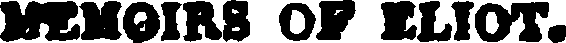 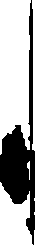 accompanied with our addre11e1 to tle God of the •piriu of all.flu", that there may be Timo­ thiPs railfld up in the room of our departed Paoli; and that when our Mo1ese1 are gone, the 1p1rit which wu in the1e brave men, may be p11t upon the auniving Elders of our Iarael."Mr. Eliot died in 16901 aged 86.-eHAPTER  XIX.BIS OUBllAL CR.lMCTEJI.,Hz waa o man of Prayer.  He not only madeit his daily practice to enter into hi,  clo,et, and,l&at hi, tkor, and pray to hi, Father in ,ecret; bol he would not rarely, aet apart days for fat­ ing and  prayer.  Especially  when  there   wu any remarkable difficulty before him, be took this way to encounter and overcome  it ;  being  of Dr. Preston's mioo, that when we would accomplish any great things, the best polic.y ia  to work by an engine which the world 1ee1 nothing of." He kept hi1 heart in a frame for pirayer with a marvel1001 constancy ; and waa continually provoking thereto  all  that  was about him."When he heard oC any cooaiderable new11,KUOIM OF ELIOT,	153bis usual and speedy reflection thereon would be, 'Brethren, let turn all this into  prayer!' When be entered a house where be wa8 famil• iar, be would often say, ' come, let us not have a vuit without a prayer ; let us pray down the ble,­ ling of heaven on your family before 'Ille go.' Where especially be came  into  the company of ministers, before he bad sat long with them they would look to hear him urging-' .Breth­ ren, the Lord Je,us take, much notiee of what i, done _and ,aid among hi, ,ninilter, when they are tagetker. Come,  let  u,  pray  before  we  part.' He was a mighty and a happy man, that  bad his quiver full of these heavenly arrows of ejaculatory prayer; and  when  be  was never so straitly be ieged by human occurrences, yet he fastened the wishes of his devout aoul unto them, anJ very dexterously shot them up to heu·eo over the heBIII of all." lo aerioos and savory Discour,e, bis tongue was like the pen of a ready writer. He was, in­deed sufficiently plea@ant and witty in conver­ sation ; but be had a remarkable  gravity  miz:­ ed with it, aod a singular skill in raising some holy observations out of whatever matter 0£.liscourse lay before him. Doubtleas be  im­ posed it as a law upon himself, that he would leave something of God and beayen and relig­ ion with all that should come near  him, 10  that in aU places bis company wu attended with majesty and reverence.	•" He was cs mighty  Student  of  the  Bible.  It,,., anto him u hi• necmary food; nor would13154	MEMOIRS OF ELIOT,be, upon easy terms, have gone one day to­ gether without using a portion of the scrip­ tures as an antidote against the infection of temptation, and would presc.ribe this to cithers-." He had a high reverence for the house of God. If ever any man coulrl, he might pretend unto that evidence of uprightness, Lord, I have loved the habitation of thy hou,e. It is hardly conceivable, how, in the midst of so many studies  and  labours   as  be  was  engaged  in  athome, he could possibly repair so frequently  to the  ministry  of others.  Here  be expressed a diligent attentien by a watc.hfol and wakeful posture, and by turning to the tetcts quoted by the preacher; and  they  whose good  hap  it was to go home with him, were sure of hav­ing- another sermon by the way."His ob,ervance of the Sabbath wa,  rnnarka­ ble. He knew that our whole religion fares according to our Sabbaths; that poor  Sabbaths make  poor  christians;  and  that  a  strictnPss  in our Sabhatb11, iospires a Yigor  into all  our  oth­ er duties. Hence, in his  work  among  th,.  In­ dians,  he  brought  them  by  a  particular  article, to bind them elves. RR a principal means of con­ firmin  them   in   christial)ity,   • To   remember the Sahhath-day, to keep it holy, a11 long as we live.' For himself, the  sun  did  not  set,  the evening before  the  Sabbath,  till  he  bad  hPguo bis  prt>paration   for it.   Every  da_v  wa    a sort of l'at>hath to him;  but  the  Sabbath-day  ,vas with  him  a   type   and   foreta te   of   heR\'PD; nor wowld you hear any thing drop from hi•MEMOIRS OJ' ELIOT.	155lips on that day but the milk and honey of that country, in which there yet remair&eih II reatjor the people of God. . ."His mortification was exemplary.	Never did I see a person more dead to all the sinful pleasures of this life. He became so  nailed unto the cross of the Lord Jesus ,Christ, t at thegrandeurs of this world were unto him j111t . what they would be to a dying man. Early · from his bed, and abstemious io his diet, be endeavoured to draw others  to partake with him in the 'pleasures which be derived there• from. When especially he thought the coun­ tenance of a minister showed that he made much of himself, he would say, 'Study mortifi• cation, brother !	Study mortijication.!' modestin his own apparel, when be once saw some scholars, whom he thought a little too gaudy in their clothes; Humiliamini, Juvenes, humilia­ mini, (away with your vanities, young  men, away with your vanities ;) wa• his immediate compliment to them.His Charity was a star of the first magni­ tude in the bright constellation  of bis virtues, and the ray■ of it were variou11  and  exten­ sive.His liberality went much beyond the pro­ portion of hi11 little estate in the world ; and he would, with a forcible importunity, press bis neighbours to join with him in his acts of benefitence. The poor counted him their fa-156	JIEIIOIBI 01' JW:O'I'.tber ;• and repaired unto him with a filial COD• fidence, in all their necessities. Ami when bis age bad unfitted him for almost all employ­ ment, he woold sometimes answer when asked how he did ; ala, I my un.der,tanding lea11u me ;,ny memory fail, me ; but I thank God my chari­ ly  hold, out  still.    I  find   tlw.t  rather  irow than/ail.	."His Charity led him also to peace.-When be heard any ministers complain, that aucla. and such in their flocks were too difficult for them, the strain of bis answer still was-' Bro­ ther, compasa them !'  and,  '  Brother,  leara the meaning of  these  three  little  word Bear, Forbear, Forgive.' Nay, his love, ofSo great WU Mr.  Eliot'•  charity,  that  bi■  ,alal'J' wa, often distributed for the relief of hi■ need7 neigh­ boul'II 10 eoon after the period at which he receiYed it,.that before another period arrived, bi■ own family  were 1traitened for the comfort ■ of life. One day the Pariah Treasnrer on paying the money for salary doe, which he put into a handkerchief, ia order to prevent Mr. Eliot from giving away hi, money before be got home, tied the end■ of th• handkerchief in !' man, bard knota a, be could. The good man received b11 handkerchief, and took leue of the Treaaurer. He immediately went to fhe bouae of a sick and neceui­ tou■ ramily. On entering, he gave them hi■ ble11ing, and told them God had 1ent them ■o me relief. The1ull'erel'II with  tear, of  trratitude  welcomed  their piou■benefactor, who with moi■te ned eyes began  to  untie the knots i11 hi• handkerchief.. After  many  ell'om  to get at hi■ money 9 and impatient at the perplexity a11d delay, he gaYe the handkerchief and all the monP.y  to the mother oftbe family, saying with  a trembling  ac• cent ;  "  here  my  dear,  take it ;   I  belien the Lord de­il DI it all for 7ou."JIEIIOIRS 01' ELIOT,	16'7peace sometimes almost made him to sacrificeright itself.    When  there  was  laid  before an_ as embly of ministers a b!!odle of papers, which contained certain matters of contention be­ tween i;ome persons, which ·our Eliot thought should rather unite witb a:n  amnesty  on  all their former quarrels  he, with  some  imitation of what Constantine did on a similar occasion, hastily threw the papers into the fire  before them all, and immediately said, • Brethren, 'lllon­ de·r not at what I have done, I did it on my kneu , thi, morning before I came among you.'•• His RuigMtion to the will of God was  very great. Some afflictions befel him, espe­ cially when be was called to follow his hope­ ful and worthy sons, some of them desirable preachers, to their graves ; but he sacrificed them like another Abraham with such a sacred indifference, as made all the spectators to say, 'This could net be done without the  fear of God !' yea, he bore all his trials with admira• ble patience, and 1eemed lotb to have any will of his own, that should not be wholly melted and moulded into the will of his heavenly Fa­ ther.When sigking at sea, the boat in which he wu having been upset by a larger vessel, and he imagined he had but one more breath to draw in this world, it was,' The wiU of the Lortl 6e done I'He arriTed, indeed, at a remarkable heo"1a of ,oul ; and be wu kept in a blessed meuare, clear of those distempers which too often dil•13*168	IIIEIIODUI OF El.IOI'.order the moet of men. By liYiag near to God aod dwelling tu under ,,u ,'/uulow of ,,u ./Jlmigl&­ tg, he contracted a more  e•quisite  aeose  of mind than i• usual among daristiaos. If be•id of any aff'air, 'I  cannot  bless it!  it was wone to it than the mott inaU1piciowt preeag-in the world."Such ia the picture of this exalted man, drawn by one who had·the adnntage of long and intimate converse with him, and nbibitedltefore m1dtitude1, who were the most compe­ tent judges of its fidelity. His attention was wholly taken up with  his  professional  duties. He left the management of his temporal con­ cerns altogether with bis wife.Mather sayi;, that one day some of his own cattle stood before the door, bis wife, to try him, uked  him wh0te  they were, she  found u ■be bad expected, that be bew aolbiog of the matter.MElfOD\8 OF ELIOT.	158CHAPTER XX.RI! CHARACTER AS A MINISTER.THE grace of God, which we have seen 110 illustriously eodowiog our  Eliot,  disposed  him to the sacred employment wherein  he  spent about sixty years of bis life. 'J.'o this work he· applied himself wholly, aod undertook it, I be­ lieve, (says Dr. Mather)  with as right  motive,, aa ever actuated the mind of man.He had that good measure of leamingwhich iti needful to hie right dividing the wurdof	He was a very  acute  grammarian ; and undel'l!tood well the languages in  which God first  wrote  the  holy  Bible.  He  had  a sharp insight into the liberal  arts;  and  made Jittle systems of them for he use of certain In­ dians of whose e1:acter education he was de­ sirous. Above  all,  he  had  a most eminent skill in Theology ; rnightg iri ,he 'WBrd,. he was able to co11vince gain-,ayer, ; and on all occasions, to 1M'tfll laim,elf • workman t/aat needed not lo be a,hamed.'" His way of prPaching was very plain and witball very powerful.  His  delivery  was gracefol ; but  when  he  waa  to  use  reproof! and warnings against any sin, his voice would rise into great warmth ud energy ; he would160	IIEJIOIB.II o.- ELIOT,brandish the sword and sound the trumpet  of God against all vice W'ith a most penetrating liveliness; and l observed that there was a re­ markable ,fenor in the rebukes which be be­ atowed upon a carnal spirit and life in profes­ sors of  religion.   '!'here  was  evermore   much of Christ in  bis  preaching;  and,  with  St. Paul he could say, I arr, deten11ined not to kno• any thing among you, ,ave Jem, Ch.rut, and him cru­ cified ; from this inclination it  was, that though he printed tteveral books, yet his heart seemed not so much in any of them, as in that 11erious and savoury book of his entitled, ''l'he  Har­ mony of the gospels, in the Holy History  of Jesus Christ;' and hence it was that be would give  that  advice  to  young  preachers;   'Pray let there be much of Christ in your ministry.' Moreover, he liked no  preaching,  but  that which had been well studied for; and he would very much commend a sermon, which be could perceive required some good thinking and rend­ ing in the preacher. And yet he looked for something in the study of a sermon beyond the mere study of man ; he was for preaching from those impressions and with those affections which might compel the bearers  to acknowl­ edge therein, the gracious  influences  of  the Holy Spirit. ·" He was very laborious in the Catec'f&i,ing of children; he kept up that great ordinance, 'both publickly and privately; and spent there• in a world of time. It would hardly be cred­ ited, if I should relate what pains he took toMJ:IIOIJUI CW ELIOT.	161keep up the blessed echoes of truth between himself and the young people of bis conrrega­ tion ; and what prudence be used in suiting hi■ Catechisms to the age and strength of his little charge. He composed various Catechisms, which were more particularly designed to guard  his own   people  against  such  errors asmight threaten any peculiar danger. And the success of this labor was in proportion to the indefatigable ind11stry with which he prosecµt­ ed it ; for it is a well  principled  people  whom he hath left behind  him.  As  when  certain Jesuits were sent among the Waldenses tocor­ r11pt their children, they returned with disap­ pointment and confusion, because  the  children of seven years old were well instructed  enough to encounter the most  learned  of  them  all ;  so if any Seducer,  were  let  loo,e  a,   wolvu a,nong the (o_od people of Roxbury, they • ld ftnd, I am conjf.d nt, a, little prey in ihat 'll)ell inatructed place a, in O."!J par1 of the country."Il62	. MEMOIRS  OF ELIOT.CHAPTER XXI.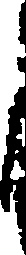 HJS CHARACTER AS A MISSIONARY.WE have rel!!erved this trait in his character till the last, because it was his missionary x­ ertions, principally, that rendered him di@tin­ guished, while he lived, and bas kept him in remembrance since he died. He was eminent as a christian, and as a christian minister : but as a missionary he was pre-eminent. To form a proper estimate of his character as a mis­ sionary, we must take into view the circum­ stances in which he was placed.Eliot had not those facilities for civilizing and chri tianizing the Indians that missi(>naries bave at the present day. Connected with the mis ionary establishments at Brainerd, Eliot, Mayhew, &c. there is a practical farmer, and mechanics of various descriptions, to teach them agriculture and the mechanic arts.These establishments are patroni ed by the christian  public and  the national government.	' Eliot commenced his missionary work unpa• tronised, either by civil rulers or by the Churchof God. He bad no coadjutors in the work of their civilization. He laments. the want of 1uch   assistance.     "Our   work   of  civilizior1II.     MEMOIRS 01' m.roT.	163"them goes on slowly for want of tools; for though I have bought a few for them, we can do but little ;" again, " bad we but the means of maintaining a diligent and iijscreet man to work with them and guide them in their work, that also would much promote our success." He thought it necessary to fu,rnish them with tools and procure persons to reside amorig them to teach them the arts of civilized life. These are the means lhal are now in operation to civilize the Indians at the missionary 11tations among the Cherokees, Chickasaws and Chocktaws.The Indians had no written language. He bad to learn their language by intercourse with them, systematize and arrange it, and then translate the Bible into it. He preached  to them in their own native tongue. Efforts te convert the heathen . to the Christian faith, were in his day very rare. Eliot stands in the &ame relation to the missionary exertion, of the present day, as Wickliff'. John Huu and Jerome of Prague, 1tood to the Reformation of Luther. They preached essentially the same, doctrines, entertained the same views of the corruptions of  the Church  of  Rome  that Lu-I	ther and  bis aBSociates did in  the  beginning ofthe sixteenth  century.  Eliot's  views  of  the duty of chri1.1tians to propagate the gospel among the heathen and the means by which it moat be accomplished, were the same as those now entertained by the friends of missions.After  Eliot bad  been 11ome  time engaged in,	the  missionary cause,  the  Provincial govern-, I164	KEIIOl&S OJI' ELIOT.ment so  far patronized  him, as  to  grant  land for the settlement  of his converts, aod  a Socie- ty was formed in England that furnished him 1 with foods. By the liberality of the friends of Christ in England, be was enabled to prosecutehis benevolent purposes with more success, · than be otherwise could have done. Mr. Eliot I aegan the work with a simple dependenceGod. He possessed the spirit of the apostles and martyrs. He subjected himself to great personal iaconveniences to preach the gospel to the heathen.He  was  conscious  that  the  cause   iu  which he was e11gaged was the cause of God, This , greatly  emboldened  him   to   persevere   againit all opposition. His answer to a Sachem  that opposed bis design of converting the Indians,is the language of a cbristiao hero ; I told him (says be) it 1111&1 God', work i11 whish I 'llltu eR­ gaged,· that 1u  wa,  sith  me  a!ld  thai  I  feared 11ot hi,11 11or all tlu Sachems in tlu country, &hat I ma, re,olved to go°" do 'lllhat they might.' The same spirit animated Eliot that did the holy apostle.   Anticipating the bonds and· afflictioos·which   awaited   him, when  he  said; "  none ofthese thing, mO'IJe me ; neither count  I  my life denr unto myself, 10 that I might finish my cour,e· 'lllith joy, and tlie miniltry which I ha'IJti receroedof the Lord Je""', to teatify the gorpel of the graceof God." He was faithf11I unto death, and then received from his  Lord  a crown- of  life.  We are commanded· to be followers of them who through  faith. and, patience  inhtirit du promi,u.ti!IO'Ii"Ill,,il.l'tI,IIUlOll\S OJI'  ELIOT•	16i. .?-'he subject of these  memoirs  was  one  of the lights with which God illuminates a dark and benighted world.His character shoulil Ire carefully studied_ by every missionary of the  cross,  They should labor to possellS the fidelity, zeal, faith and perseverance  that  were  such  prominent  traits in  the  character  of  Eliot.  May  the  Lord  of the harvest raise up many such laborers as was the apostolic Eliot to enter into his harvest..May tlie Heralds of the everlasting gospel, go forth inro all the world and preach Che go1pel to every i;realure.I,t.14Il-166	IIEJIOll\8 Oi' ELIOT.CHAPTER XXII.eo CLUSJOS.b· drawing this work to a close, the Compil­ er thiuks it important to make a few brief re­ flections.\Ve infer from this narrative, the practi­ eability of civilizing an christianizing the ln- diam,.	·It is frequently asserted, that the attachment of Indians to their habits, is so strong, that any efforts to civilize them are useless. It is well knowu that Indians themselves feel an aver­ sion to a change, either in their habits of liv­ ing, or in their religi•m. This attachment is for.cibly expressed by a Pawnee chief, in a speech made to the PreRidant of the United States at Wa!!hingtoo, February 4, 1822. '' My Great Father, Some of your good chiefs as they are called (missionaries) have proposed to send some of their good people among us to change our habits, to make ns work and live like the white people. I will not  tell a  lie-I am  go­ ing to tell the truth. You love your country-you love your  people-you  love  the  man­ ner in which they live, and you think you1· people br11ve.	·"  l  am like you, my great Father, I  love  m:ycountry-I  lo,,e my  people,  I love the mann.er,.	JIUIOIRS  OJ'  ELIOT.	lG'iin which we live, and think myself and war­ riors brave-spare me then, my  great  Father, let me enjoy my country. and pursue the buf­ falo and the beaver, and the other wild anim al■ of our country.,.• I have grown up and lived thus long with­ out w-ork-l  am  in  hopes yo11 will  suffer  me to die witho1Jt it. WP. have plenty of buffalo, beaver, deer, and other wild animals; we have also an abundance of horses, we have  every thing we want-we have plenly of laud,  if you will keep your people off of it.•' It is too soon, my great Father, to send those good men among us-we are not starv­ ing yet-we wish _you to permit us to enjoy the chase, until the game of our country is ex­ hausted--until the wild animals become extinct. Let us exhaust our present reso1irces before you make us toil and interrupt our happiness-let me continue to live as I have done, and after I have passed to the good, or evil spirit, from off the wilderness of my present liftt, the t1ubstance of my children may become so pre­ carious as to need and embrace the assistance of those good people."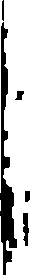 The same attachment to their ancient ens­ toms was felt by the Iodian11 in the days of Eli­ ot. Unkas, a Mohegan Sachem, was greatly di11torbed, when he beard that Mr. Eliot had proposed to the Commi!!11iooers, a general plau to civilize and  christinnize  the  Indians.  He went  to  Harlford  to intreat  the General Assem­•11, that   his  Indians   might   not   be   taugh t..)68	IIEIIOIR8 01' ELIOT.pray to God.  Another  Sachem  tdld  him  that all the Sachems in  the  country  were  agaiDSt his building a town and introclucing civil order among· Indians. Ilut the perseverance and he­ roism of this indefatigable missionary of the cross,  overcame  these  difficulties.  Many  of the natives that had been accu,tomed to follow the chase to  procure  their  subsistence, subdu­ ed their propensity for roving, aud settled dowa into the habits of civilized life.Io the year 1674, he had collected fourteeatowns of this description of Indians. In these towns the worship of God was maintained and civil affairs administered principally by the lo• dians  themselves.   He   taught   many  of  them to read, and published two editious of the  Bible of two thGusand copies each, in the native dia• lect ; and we have reason to believe that many hundred souls of Indians, who were the fruit oC Mr. Eliot's ministry, are  now  rejoicing in glo­ ry. With these facts before  as,  bow can  we doubt the practicability of civilizing and chris­ tianizing the  Indians f  are  they  attached  to their habits of living, do  they  love  to  pursue the buffalo, the bear and beaver through their own forests? So did the Indians,  when  Eliot first began his labors among them. Do the lo­ diaoi, of the present day feel attached to their own modes of woJ"llhiping the great Spirit? So did the Indians in the days of Eliot.There is not one objection which can now bt1 made to engaging in this work, which wu llo then made. If the faith and perseveranceMEMOIRS 01' ELIOT.	169Inf Eliot overcame all difficultie!l in his day, then may they be surmounted in our  day. There was a time, when our ancestors, the ancient Britons, were as much attached to the Druidi0al rites of worship, and the savage mode of life, as the Indians of the North Amer• ican forests now are. When' JuJius Cmsar in­ vaded Britain.. the inhabitants were as far from civilization as the savages in our western wil­ derness are at the present day. lfit was prac­ ticable to civilize ancient Britons, why is it not practicable to civilize the red people of the west Y	·It was by means of missionary exertions, that the light of the gopel first  shone  upon  the British Isles. l\li.ssionaries came from the con• tinent and preached the unsearchable riches of Christ to our aavage heathet1 anceators. They listened to these servants of the most high God, who showed unto them t e way of  salvation. They forsook the altars of heathen idolatry ; ceased to offer human  victims ; and  dese1·ted the temples erected to the worship of their idol gods.	They became the humble and devout worshippers of the only living and  trne  God. God can with as m11ch ease now soften and sub­ dne tbe savage temper, as be  did  then. Eliot, with very little as i$tance from others, in  the early dnys of New-Eugland, accomplished great things among the aboriginal. i1:hnbitants, and shall not the friends of  missions  by their  unit­ e,! exertions, :attempt greater things than these?_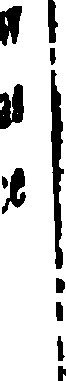 !i!. We remark; that the practicability -of" -14*170	IIIWOIBS o.- ELIOT.civilizing and christianiziog the Indians, laya uaunder obligations to do it.We are under no ohligations to impart io­tr ucti on to the inhabjtants of distant planets ; for we have no means of boldiog commuoica­ tion  with  tbe111.  We are  under  no obligation to communicate the knew ledge of Christ to the inhabitants of any undiscovered island■ in the seas4 if such e:rist. Bot we have certain knowledge of the existence of the Indian tribes. We have the means of communicating instruc­ tion  to  them.  We  have  men  among   us that are ·willing to go to them, and spend  their lives in instructmg them in the  knowledge  of  God and in the arts of  civilized  life.  We  cannot plead poverty, as an es.cu11e  for  not engaging in this work. No nation  ill in a more  prospe­ rous condition than the United State&. No people, in proportion to their number, are ca­ pable of doing more in works of religiou1 char­ ity than the citizens of these States.We should ever remember, that it was theproperty of the  Indians  that  laid  the founda­ tion of our  prosperity.  The  whole land which we occupy was the property of  the  Indian&.  We have nE'ver paid them an equivalent for  their lands. Large tracts of land  were  pur­ chased of them  for  trilling  s,im,.  We  owe them a debt which  we can  in no way  pay but by imparting to them the blessings of civiliza­ tion arid cbru,tianity.. • 3, This narrative furnishes encouragement.·. ·'. fttr u• to enrage in misaionary enterpri!!e.Mli:KOIBS o.- IILIOT.	171Eliot lived at a day,  in  which  there  was lit­ tle done to p opagate the gospel. He and  his fellow pilgrims, that planted the New England Churches, were persecuted in the land of their nativity.  They  fled  to  this  new  .world  that they might wonbip God according to the  dic­ tates of their own consciences. After they  ar­ rived here they bad to form their system  of Church government. It was their object to establish these Churches on  the  foundation  ef the apostles and  prophets,  Jesus  Christ  being the chief corner stone. They  desired  greater purity in worship and  io  practice  than  they tbeu found in the established Church. In this western world,  they  established  their  Church­ es oo what they considered the primitive found­ ation. They had. ali!O to contend with the hardships of a  new  country.  After  they  had been here a few  years,  the  attenlioo  of  Eliot was tomed to  the  heathen  around  him.  When be saw th5 wretchedness of their situation; bis heart was touched with compassion  towards them. He could have no peace  until  he  had began  his  missionary  labours.   The   success that attended him was far greater than be  had even anticipated.  The  success  that  attended Eliot shotJld stimulate us to exertion, at the present  day.  'l'he  slothful   and   unbelieving may -say, that " ihl.re is a lio11 iii the --way ; there i, a lio» in. eke streets ;" but the faithful and believing will look  at  obstacles  only,  as  KO many motives to vigorous exertion. Let  the friends  of   Zion   only  persevere  in   their exer-172	IIEIIOIIIS  or  El.IOI'.	•'tiom to  CODYert  the  heathe  and  speedily " every nlley wrill be eulted, and every mountain and bill 1ball be made lo• ; and the crooked shall be made 1traigbt and the rough places plain. And the glory of the Loni shall be revealed; and all desb shall see it togeth­ er. God will give to bis Sou the heathen  for ao inheritance ; and the uttermost parts of the earth for a poueMioo." The lodian tribes of our o•n forests are certainly iocloded among the heathen that are to be  given  to ChrisL But tbe1 can become bis only through the means of his own appointment. They are to be 1aved by the imtramentality of preaching. They must bear of Christ before they can be­ lieve on him. "Hoa, can tluy call "" him ia whom they ha-oe not belined ? and /aoa, shall iheg belie,,, in him of 111hom tluy laave not ltrard? and how ,haU they hear -wuhout a pruu:lier ?" There i1 no po11ibility of their believing on Christ and being saved, 11nle111 preachera are seiit to them. The command of our dying Lord still stands unrevoked,"go ye into all the wotld, and  preach the gospel to e-oery ereature." Those that go forth in obedience to this command, may still claim the promise, " lo, I am with you lllway, e-oen tothe end of the 111:,rld."	The1·e is the same en-	· couragement to make exertions in the causeof Christ no,v, that there waa immediately after bis ascension. Yea, at  no period since the commencement of the cbristian era, bas there been so much encouragement to make exertions to extend the Redeemer's kingdom, asKDIOIU 01' ELtO'r.	173at the present time. The christian world hat awoke from the slumber of ages. Bible, Mis• sionary, Tract and Education Societies have arisen ·and acquired a maturity, unparalleled in the history of the Church.   Had any man  half a century ago, ventured to predict such a state of things, bis friends would have cried cJut in the langu!lge of  the unbelieving  lord, " b hold,if the Lord u,ould make 'lllindow, in heaven, ,nighlthia ihing be ?'' The march  of  this  cause  ii still onward.  Every  revolving  year  bringl with it new accessions of strength and nom• bers. Especially the friends to civilizing and Christianizing the Indians have greatly increas­ ed. The Congress of the United States have appropriated ten tbouaaod dollars a year to assi"t in this cause. Some of the tribes themselves are beginning to value the institu­ tiods of religion and the arts of civilized life. The Cbocktaws have pledged the annual 1nm of eix: thousand dol lar■, to be received by them from the goverJ1ment, during the whole time, it shall be paid, that iK, for eix:teen or eeven­ teen years to come, for the instruction of them­ selves and children in christianity and civiliza­ tion. The American Board of Commissioners for Foreign Minions, have already forty two persons re■ident among them, whose lives are devoted to civilizing and chri11tianizing them. What professed follower of Christ is there, whose heart is 110 bard, that he is unwilling to contribute to the suppor of thoRe "T»ho ha'De for,oken,   hou,e,   and   6reihr,n,   and    mter, anti1'74	MEMOIRS OY ELIOT.mother,  for  Chrilt', aake and  the go1pel1 !"	If any, they can have no portion of the spirit of Christ. The 11pirit of Christ is a .benevolent spirit. It embraces as the objects  of its chari ty, both the body and the souls of men. The soul especially it regards as of immense value. Jt is charity of the highest kind to afford means of salvation to  those, who  are  perishing  for la k of vision. Whosoever shall contribute ouly a small sum to this object from right mo­ tives, Christ will regard it as an act of kiodoeu done to himself, and the contributor will·io the day of judgment, in no wise lose bia reward.He shall bear bis omnipotent Judge say, in­ a,much a, ye /w.v, done thil, unto ihe lea,t of  thue, ye ha11, done it ,mto tne. Come, ye blu,eJ of my Fa.the,., inherit the kingdom prepared for  you from the foundation of the u,orld••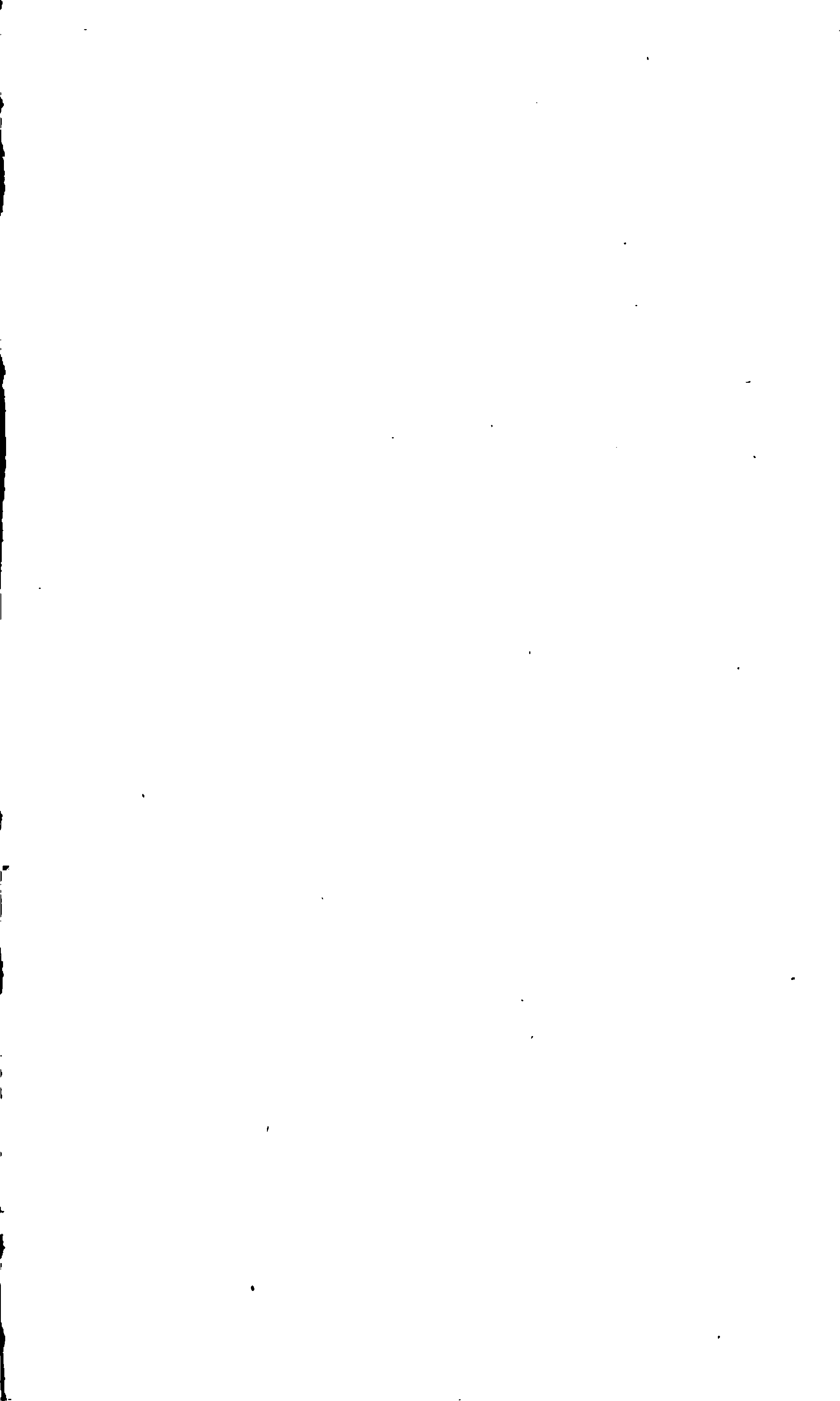 '